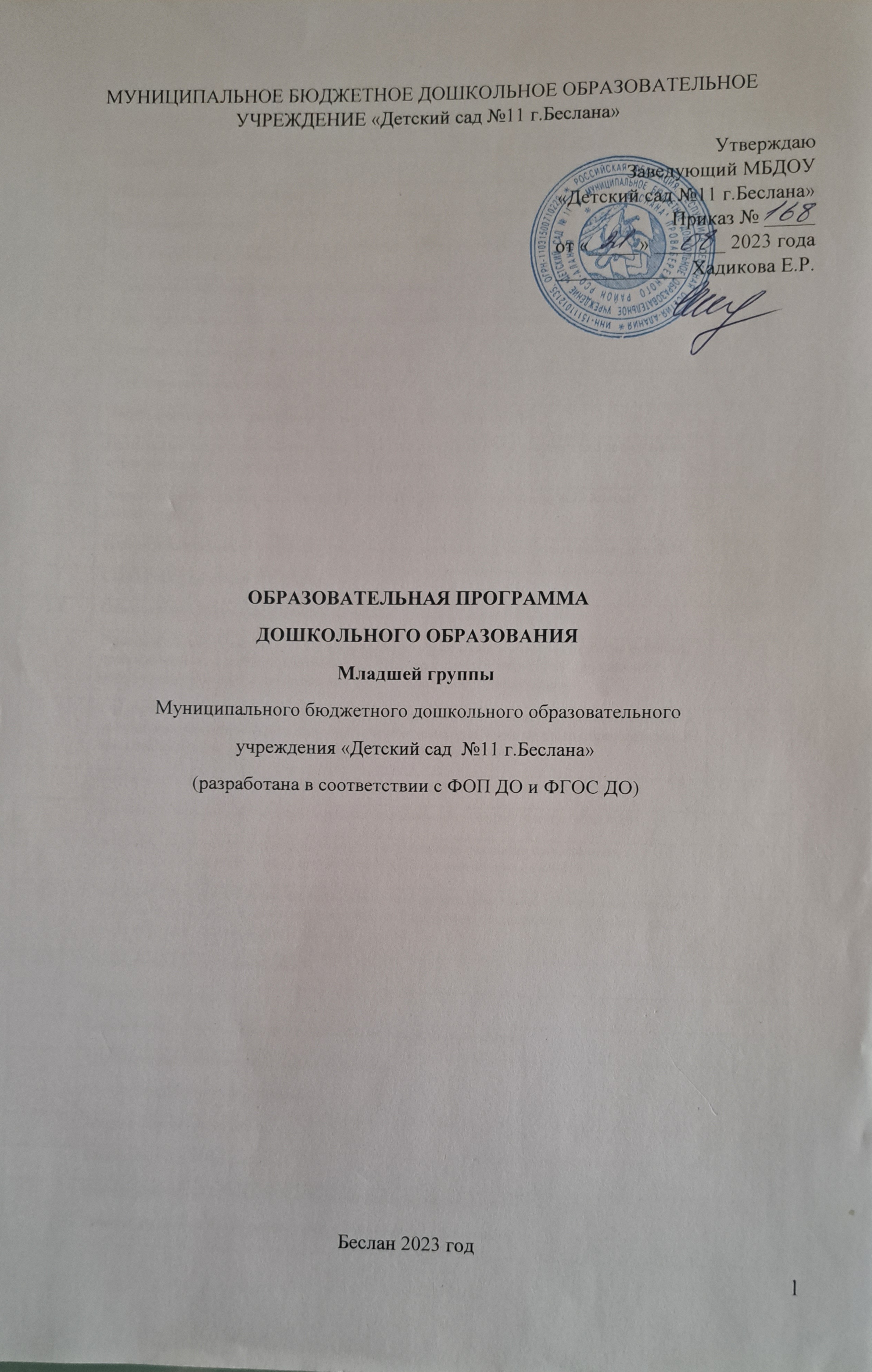 СОДЕРЖАНИЕ1. ЦЕЛЕВОЙ РАЗДЕЛЦелевой раздел включает в себя пояснительную записку, планируемые результаты освоения Программы и описание подходов к педагогической диагностике достижений планируемых результатов; концептуальные основы и методологию парциальных программ.1.1. Обязательная часть1.1.1. Пояснительная запискаОсновная общеобразовательная программа – образовательная программа дошкольного образования (далее – Программа) является нормативно-управленческим документом, регламентирующим содержание и организацию образовательной деятельности и представляющим модель образовательного процесса муниципального бюджетного дошкольного образовательного учреждения «Детский сад №11 г.Беслана», Правобережного района Республики Северная Осетия-Алания (далее – МБДОУ). Программа разработана в соответствии с Федеральным государственным образовательным стандартом дошкольного образования (далее – ФГОС ДО) и Федеральной образовательной программой дошкольного образования (далее – ФОП ДО). Программа МБДОУ «Детский сад №11 г.Беслана» составлена в соответствии со следующими нормативно-правовыми документами и локальными актами:Конституция Российской Федерации (ред. от 04.07.2020) ст.67. п.4;Федеральный закон от 29.12.2012 № 273-ФЗ «Об образовании в РФ» (зарегистрировано Минюстом РФ от 02.11.2022г., регистрационный №70809) (в ред. от 29.12.2022г.);Федеральный закон от 31.07.2020 № 304-ФЗ «О внесении изменений в Федеральный закон» Об образовании в РФ» по вопросам воспитания обучающихся»;Федеральный закон от 24.09.2022 № 371-ФЗ «О внесении изменений в Федеральный закон» Об образовании в РФ» и статью 1 Федерального закона «Об обязательных требованиях в РФ»;Порядком разработки и утверждения федеральных основных общеобразовательных программ, утвержденных приказом Министерства Просвещения Российской Федерации от30 сентября 2022 г. № 874 (зарегистрировано Минюстом Российской Федерации 2 ноября2022 г., регистрационный № 70809);Приказом Министерства образования и науки Российской Федерации от 17.10.2013 №1155 «Об утверждении Федерального государственного образовательного стандартадошкольного образования» (Зарегистрировано в Минюсте РФ 14.11.2013 № 30384) (в ред.от 21.01.2019);Приказ Минпросвещения РФ от 21.01.2019 № 31 «О внесении изменения в федеральныйгосударственный образовательный стандарт дошкольного образования, утвержденныйприказом Минобрнауки РФ от 17.10.2013 №1155» (Зарегистрировано в Минюсте РФ13.02.2019, регистрационный № 53776).Приказом Министерства образования и науки Российской Федерации от 30.08.2013 г. №1014 «Об утверждении Порядка организации и осуществления образовательнойдеятельности по основным общеобразовательным программам – образовательнымпрограммам дошкольного образования»;СанПиН 1.2.3685-21 – Санитарные правила и нормы СанПиН 1.2.3685-21 «Гигиенические нормативы и требования к обеспечению безопасности и (или) безвредности для человека факторов среды обитания», утвержденные постановлением Главного государственного санитарного врача РФ от 28.01.2021 № 2 (зарегистрировано Минюстом РФ 29.01.2021, регистрационный № 62296), действующим до 01.03.2027 г. (далее – СанПиН);СанПиН 2.3/2.4.3590-20 «Санитарно-эпидемиологические требования к организации общественного питания населения», утвержденные постановлением Главного государственного санитарного врача РФ от 27.10.2020 № 32 (зарегистрировано Минюстом РФ 11.11.2020, регистрационный №60833), действующим до 01.01.2027 г.;СанПиН 2.4.3648-20 «Санитарно-эпидемиологические требования к организациям воспитания и обучения, отдыха и оздоровления детей и молодежи», утвержденные постановлением Главного государственного санитарного врача РФ от 28.09.2020 № 28 (зарегистрировано Минюстом РФ 18.12.2020, регистрационный №61573), действующим до 01.01.2027 г.;Указ Президента РФ В.В. Путина от 07.05.2018 № 204 «О национальных целях и стратегических задачах развития РФ на период до 2024 года»;Указ Президента РФ от 21.07.2020 № 474 «О национальных целях развития РФ на период до 2030 года»;Указ Президента РФ от 02.07.2021 № 400 «О Стратегии национальной безопасности РФ»;Указ Президента РФ от 09.11.2022 № 809 «Об утверждении Основ государственной политики по сохранению и укреплению традиционных российских духовно-нравственных ценностей»;Комментарии Минобрнауки России к ФГОС ДО от 28.02.2014 № 08-249;Приказ Минпросвещения России от 08.11.2022 № 955 «О внесении изменений в некоторые приказы Минобрнауки РФ и Минпросвещения РФ, касающиеся федеральных государственных образовательных стандартов общего образования и образования обучающихся с ограниченными возможностями здоровья и умственной отсталостью (интеллектуальными нарушениями)» (Зарегистрировано в Минюсте России 06.02.2023 №72264); Приказ Минпросвещения РФ от 30.09.2022 № 874 «Об утверждении Порядка разработки и утверждения федеральных основных общеобразовательных программ»;Приказ Минпросвещения России от 25.11.2022 № 1028 «Об утверждении федеральной образовательной программы дошкольного образования» (Зарегистрировано в Минюсте России 28.12.2022 № 71847);Письмо Минпросвещения РФ от 19.12.2022 № 03-2110 «Рекомендации по формированию инфраструктуры ДОО и комплектации учебно-методических материалов в целях реализации ОП ДО»;Письмо Минпросвещения РФ от 03.03.2023 № 03-350 «О направлении методических рекомендаций по реализации Федеральной образовательной программы дошкольного образования»;Письмо Минобрнауки России от 07.06.2013 № ИР-535/07 «О коррекционном и инклюзивном образовании детей»;Приказ Минтруда и соцзащиты РФ от 18.10.2013 № 544н «Профессиональный стандарт «Педагог» (педагогическая деятельность в дошкольном, начальном общем, основном общем, среднем общем образовании) (воспитатель, учитель)»;Постановление Правительства РФ от 05.08.2013 № 662 «Об осуществлении мониторинга системы образования»;Постановление Правительства РФ от 29.05.2015 № 996-р «Стратегия развития воспитания в РФ на период до 2025 года»;Письмо Минобрнауки РФ от 10.01.2014 № 08-5 «О соблюдении организациями, осуществляющими образовательную деятельность, требований, установленных ФГОС ДО»;Закон РСО-Алания от 27 декабря 2013 года N 61-РЗ «Об образовании в Республике Северная Осетия-Алания» (с изменениями на 7 июля 2023 года)Программа направлена на: создание условий развития ребенка, открывающих возможности для его позитивной социализации, его личностного развития, развития инициативы и творческих способностей на основе сотрудничества со взрослыми и сверстниками и соответствующим возрасту видам деятельности; на создание развивающей образовательной среды, которая представляет собой систему условий социализации и индивидуализации детей.Программа позволяет реализовать несколько основополагающих функций дошкольного уровня образования:1) обучение и воспитание ребенка дошкольного возраста как гражданина РФ, формирование основ его гражданской и культурной идентичности на соответствующем его возрасту содержании доступными средствами;2) создание единого ядра содержания дошкольного образования (далее - ДО), ориентированного на приобщение детей к традиционным духовно-нравственным и социокультурным ценностям российского народа, воспитание подрастающего поколения как знающего и уважающего историю и культуру своей семьи, большой и малой Родины;3) создание единого федерального образовательного пространства воспитания и обучения детей от рождения до поступления в общеобразовательную организацию, обеспечивающего ребенку и его родителям (законным представителям) равные, качественные условия ДО, вне зависимости от места проживания.Настоящая редакция Программы приведена в соответствие с ФОП ДО на основе ранее действующей ООП дошкольного образования МБДОУ «Детский сад №11 г.Беслана».Программа реализуется с 1 сентября 2023 года.1.1.2. Цели и задачи реализации ПрограммыВ соответствии с ФГОС ДО реализация Программы направлена на достижение следующих целей:1) повышение социального статуса дошкольного образования;2) обеспечение государством равенства возможностей для каждого ребенка в получении качественного дошкольного образования;3) обеспечение государственных гарантий уровня и качества дошкольного образования на основе единства обязательных требований к условиям реализации образовательных программдошкольного образования, их структуре и результатам их освоения;4) сохранение единства образовательного пространства РФ относительно уровня дошкольного образования.Целью Программы в соответствии с ФОП является разностороннее развитие ребенка в период дошкольного детства с учетом возрастных и индивидуальных особенностей на основедуховно-нравственных ценностей российского народа, исторических и национально-культурныхтрадиций.К традиционным российским духовно-нравственным ценностям относятся, прежде всего,жизнь, достоинство, права и свободы человека, патриотизм, гражданственность, служениеОтечеству и ответственность за его судьбу, высокие нравственные идеалы, крепкая семья,созидательный труд, приоритет духовного над материальным, гуманизм, милосердие,справедливость, коллективизм взаимопомощь и взаимоуважение, историческая память ипреемственность поколений, единство народов России.Программа направлена на решение следующих задач (в соответствии с ФГОС ДО).1. Охрана и укрепление физического и психического здоровья детей, в том числе их эмоционального благополучия;2. Обеспечение равных возможностей для полноценного развития каждого ребенка в период дошкольного детства независимо от места жительства, пола, нации, языка, социальногостатуса, психофизиологических и других особенностей (в том числе ограниченныхвозможностей здоровья);3. Обеспечение преемственности целей, задач и содержания образования, реализуемых в рамках образовательных программ различных уровней (далее – преемственностьобразовательных программ дошкольного и начального общего образования);4. Создание благоприятных условий развития детей в соответствии с их возрастными и индивидуальными особенностями и склонностями, развития способностей и творческогопотенциала каждого ребенка как субъекта отношений с самим собой, другими детьми,взрослыми и миром;5. Объединение обучения и воспитания в целостный образовательный процесс на основе духовно-нравственных и социокультурных ценностей и принятых в обществе правил инорм поведения в интересах человека, семьи, общества;6. Формирование общей культуры личности детей, в том числе ценностей здорового образажизни, развития их социальных, нравственных, эстетических, интеллектуальных, физических качеств, инициативности, самостоятельности и ответственности ребенка, формирования предпосылок учебной деятельности;7. Обеспечение вариативности и разнообразия содержания Программ и организационных форм дошкольного образования, возможности формирования Программ различной направленности с учетом образовательных потребностей, способностей и состояния здоровья детей;8. Формирование социокультурной среды, соответствующей возрастным, индивидуальным, психологическим и физиологическим особенностям детей;9. Обеспечение психолого-педагогической поддержки семьи и повышение компетентности родителей (законных представителей) в вопросах воспитания, обучения и развития, охраны и укрепления здоровья детей, обеспечения их безопасности.Цель Программы в соответствии с ФОП ДО достигается через решение следующих задач:1. Обеспечение единых для РФ содержания ДО и планируемых результатов освоения образовательной программы ДО;2. Приобщение детей (в соответствии с возрастными особенностями) к базовым ценностямроссийского народа (жизнь, достоинство, права и свободы человека, патриотизм,гражданственность, служение Отечеству и ответственность за его судьбу, высокие нравственные идеалы, крепкая семья, созидательный труд, приоритет духовного над материальным, гуманизм, милосердие, справедливость, коллективизм взаимопомощь и взаимоуважение, историческая память и преемственность поколений, единство народов России); создание условий для формирования ценностного отношения к окружающему миру, становления опыта действий и поступков на основе осмысления ценностей;3. Построение (структурирование) содержания образовательной деятельности на основе учета возрастных и индивидуальных особенностей развития;4. Создание условий для равного доступа к образованию для всех детей дошкольного возраста с учетом разнообразия образовательных потребностей и индивидуальных возможностей;5. Охрана и укрепление физического и психического здоровья детей, в том числе их эмоционального благополучия;6. Обеспечение развития физических, личностных, нравственных качеств и основ патриотизма, интеллектуальных и художественно-творческих способностей ребенка, его инициативности, самостоятельности и ответственности;7. Достижение детьми на этапе завершения ДО уровня развития, необходимого и достаточного для успешного освоения ими образовательных программ начального общего образования.1.1.3. Принципы и подходы к формированию ПрограммыПрограмма построена на следующих принципах ДО в соответствии с ФГОС ДО и дополненных ФОП ДО:1) полноценное проживание ребенком всех этапов детства (младенческого, раннего и дошкольного возрастов), обогащение (амплификация) детского развития;2) построение образовательной деятельности на основе индивидуальных особенностей каждого ребенка, при котором сам ребенок становится активным в выборе содержания своего образования, становится субъектом образования;3) содействие и сотрудничество детей и родителей (законных представителей), совершеннолетних членов семьи, принимающих участие в воспитании детей младенческого, раннего и дошкольного возрастов, а также педагогических работников (далее вместе - взрослые);4) признание ребенка полноценным участником (субъектом) образовательных отношений;5) поддержка инициативы детей в различных видах деятельности;6) сотрудничество ОУ с семьей;7) приобщение детей к социокультурным нормам, традициям семьи, общества и государства;8) формирование познавательных интересов и познавательных действий ребенка в различных видах деятельности;9) возрастная адекватность дошкольного образования (соответствие условий, требований, методов возрасту и особенностям развития);10) учет этнокультурной ситуации развития детей.1.1.4. Характеристика особенностей развития детей младшей группы, функционирующих в ДОО в соответствии с УставомПрограмма строится на основе общих закономерностей развития личности детей дошкольного возраста с учетом сенситивных периодов в развитии.Программа предусмотрена для освоения детьми в возрасте от 1.5 до 7 лет в группах общеразвивающей направленности (в соответствии с Уставом). Программа реализуется в течение всего времени пребывания обучающихся в ОО (режим работы ДОУ: с 7.00. до 19.00, 5 дней в неделю (кроме выходных и праздничных дней)). Программа реализуется на русском языке – на государственном языке Российской Федерации.Младшая группа (3-4 года)В младшем дошкольном возрасте происходит дальнейшее развитие детского организма, совершенствуются все физиологические функции и процессы. По данным Всемирной организации здравоохранения (далее — ВОЗ), средние антропометрические показатели к четырем годам следующие: мальчики весят 16,3 кг при росте 102,4 см, а девочки весят 15,9 кг при росте 100,7 см. При этом главный показатель нормы — комфорт и хорошее самочувствие ребенка. Психическое развитие. Социальная ситуация развития характеризуется увеличивающейся самостоятельностью ребенка, расширением его знакомства с окружающим миром. Особое изменение претерпевает общение: ребенок пытается оказывать влияние на взрослого.На смену деловому сотрудничеству раннего возраста приходит познавательная форма общения, наступает возраст «почемучек». Общение со взрослым постепенно приобретает вне ситуативный характер. Главный мотив общения – познание окружающего мира. Именно в этом общении со взрослым формируются привычки и эталоны поведения ребенка. Взрослый по-прежнему – главный партнер по общению, однако в этом возрасте начинает усложняться общение детей со сверстниками: совместные действия начинают обсуждаться и согласовываться, но ребенок пока легко меняет сверстников — партнеров по общению, не демонстрируя привязанности к кому-либо из детей.Появляется сюжетно-ролевая игра – ведущий вид деятельности в дошкольном возрасте. Дети 3-4 лет в сюжетно-ролевых играх подражают взрослым, имитируя предметную деятельность. Они поглощены процессом выполнения действий, действия еще не согласованы, роли сменяются. Игра продолжается, как правило, 10-15 минут. Основные темы заимствуются из повседневной жизни, знакомой ребенку, — семья, детский сад, сказки, мультфильмы. В первую очередь через игру происходит созревание и развитие новообразований, становление познавательных процессов, личностных качеств ребенка.Среди познавательных процессов, наиболее развивающихся в этом возрасте, выделяется память (Л.С. Выготский). Именно она во многом влияет на развитие всей познавательной сферы ребенка на четвертом году жизни. Память пока непроизвольная, однако ребенок легко запоминает новые слова, стихи и сказки, которые ему читают, склонен к повторению – любит слушать один текст по нескольку раз. У большинства детей в этот период доминирует зрительно-эмоциональная память, реже встречаются дети с развитой слуховой памятью. Постепенно ребенок начинает повторять и осмысливать те сюжеты, которые он услышал или увидел, появляются зачатки произвольности запоминания.Ощущение и восприятие постепенно утрачивают аффективный характер, к 4 годам восприятие приобретает черты произвольности – ребенок способен целенаправленно наблюдать, рассматривать, искать, хотя и недолгое время.Возраст 3-4 лет — это возраст формирования сенсорных эталонов — представлений о форме, цвете, размере, однако сенсорные эталоны пока остаются предметными, то есть существуют в тесной связи с предметом и не являются абстрактными.Активно развивается речь ребенка. Дети в биэтнических семьях начинают говорить на двух языках, их речевое развитие из-за этого может отставать от детей из моноэтнических семей. В этот период язык, на котором говорит ребенок и его ближайшее окружение (семья), начинает укореняться в психике ребенка как ведущий.Благодаря развитию речи и общению со взрослыми формируется мышление ребенка. До 3,5-4 лет ведущим является наглядно-действенное мышление, и в нем постепенно закладываются основы наглядно-образного мышления. Это происходит благодаря отделению образа от предмета и обозначению образа с помощью слова. Мышление ребенка эгоцентрично, он не способен поставить себя на место другого, это своего рода внутренняя позиция, которая к концу дошкольного возраста преодолевается в связи с взрослением.Воображение развивается в тесной взаимосвязи с мышлением и является основой появления наглядно-образного мышления. В ситуациях негативных эмоциональны переживаний ребенок в воображении призывает на помощь героев сказок, снимая угрозы с собственного «Я». В этот период можно услышать истории-фантазии, когда ребенок рассказывает о себе как о положительном герое. Под влиянием своих чувств и переживаний дети уже пытаются сочинять истории, сказки, стихи (как правило, даже не задумываясь, о чем будет сюжет).Внимание приобретает все большую сосредоточенность и устойчивость. Ребенок начинает управлять своим вниманием и пытается сознательно «направлять» его на предметы.Эмоциональный мир ребенка этого возраста очень гибок и подвижен, его благополучие зависит от ситуации и ближайшего окружения. Чем благоприятнее окружение, чем лучше близкие понимают и принимают ребенка, тем лучше складывается общая ситуация развития: ребенок положительно оценивает себя, у него формируется адекватная самооценка и доверие к миру взрослых. В этот период могут проявляться последствия кризиса 3 лет: негативизм, упрямство, агрессивность.Центральным механизмом развития личности в этот период остается подражание: ребенок копирует поступки взрослых, еще не до конца осознавая их смысл. В 3 года ребенок реагирует на оценку взрослыми своего поведения, ему приятны похвалы. Он пока не может оценить поступок, а просто ориентируется на мнение взрослых и испытывает эмоциональное удовлетворение от признания своих успехов. Однако уже к 3,5 годам дети могут достаточно адекватно чувствовать свои возможности: достигая успехов в познании ,получая поддержку, похвалу от взрослого, ребенок развивается как личность. Появляются   первые представления о себе, о своей видовой, половой и родовой принадлежности, отличающейся самостоятельностью действий, постепенно возникает осознание самого себя. Развитие самосознания связывается в этом возрасте с отделением себя от других, с появлением позиции «Я» и положительного отношения к своему имени. Ребенку важнознать, что он ценен, что его имя признается, — так постепенно формируется базовая установка самосознания: «Я — Миша (Маша) хороший (-ая)».Особое внимание при работе с детьми четвертого года жизни следует обратить на развитие самостоятельности. Не случайно любимым выражением ребенка этого возраст  астановится «Я сам!». Важно поощрять желание ребенка проявлять самостоятельность, поддерживать желание что-то выполнить, сделать без помощи взрослого. Своим невмешательством взрослые показывают ребенку, что он уже может сам справиться со многими задачами (соответствующими его возрасту).На четвертом году жизни только начинает формироваться произвольность поведения, деятельность ребенка носит еще неустойчивый характер. Произвольность деятельности предполагает наличие умения удержать в сознании цель деятельности, планировать процессее достижения. На устойчивость и результативность деятельности большое влияниеоказывает предложение детям значимого в их глазах мотива деятельности (в этом возрасте дошкольников привлекает мотив сделать что-то для себя, для своей игры). Мотив общественной пользы еще малоэффективен. Происходит начало зарождения важнейшего волевого качества — целеустремленности. Более четко это проявляется при постановке цели, слабее — при планировании и реализации принятой цели.В 3 года ребенок идентифицирует себя с представителями своего пола. В этом возрасте дети дифференцируют других людей по полу, возрасту; распознают детей, взрослых, пожилых людей, как в реальной жизни, так и на иллюстрациях.У развивающегося трехлетнего человека есть все возможности овладения навыками самообслуживания (становление предпосылок трудовой деятельности) — самостоятельно есть, одеваться, раздеваться, умываться, пользоваться носовым платком, расческой, полотенцем, отправлять свои естественные нужды. К концу четвертого года жизни младший дошкольник овладевает элементарной культурой поведения во время еды за столом и умывания в туалетной комнате.Накапливается определенный запас представлений о разнообразных свойствах предметов, явлениях окружающей действительности и о себе самом. В этом возрасте у ребенка при правильно организованном развитии уже должны быть сформированы основные сенсорные эталоны. Он знаком с основными цветами (красный, желтый, синий, зеленый). Трехлетний ребенок способен выбрать основные формы предметов (круг, овал, квадрат, прямоугольник, треугольник) по образцу, допуская иногда незначительные ошибки. Ему известны слова «больше», «меньше», и из двух предметов (палочек, кубиков, мячей и т. п.) он успешно выбирает больший или меньший.В 3 года дети практически осваивают пространство своей комнаты (квартиры), групповой комнаты в детском саду, двора, где гуляют и т. п. На основании опыта у них складываются некоторые пространственные представления (рядом, перед, на, под).Освоение пространства происходит одновременно с развитием речи: ребенок учится пользоваться словами, обозначающими пространственные отношения (предлоги и наречия). Малыш знаком с предметами ближайшего окружения, их назначением (на стуле сидят, из чашки пьют и т. п.), с назначением некоторых общественно-бытовых зданий (в магазине, супермаркете покупают игрушки, хлеб, молоко, одежду, обувь); имеет представления о знакомых средствах передвижения (легковая машина, грузовая машина, троллейбус, самолет, велосипед и т. п.), о некоторых профессиях (врач, шофер, дворник), праздниках (Новый год, день своего рождения), свойствах воды, снега, песка (снег белый, холодный, вода теплая и вода холодная, лед скользкий, твердый; из влажного песка можно лепить, делать куличики, а сухой песок рассыпается); различает и называет состояния погоды (холодно, тепло, дует ветер, идет дождь).На четвертом году жизни ребенок различает по форме, окраске, вкусу некоторые фрукты и овощи, знает два-три вида птиц, некоторых домашних животных, наиболее часто встречающихся насекомых.Внимание детей четвертого года жизни непроизвольно, однако его устойчивость зависит от интереса к деятельности. Обычно ребенок этого возраста может сосредоточиться в течение 10—15 минут, но привлекательное для него дело может длиться достаточно долго. Память детей непосредственна, непроизвольна и имеет яркую эмоциональную окраску. Дети сохраняют и воспроизводят только ту информацию, которая остается в их памяти без всяких внутренних усилий (понравившиеся стихи и песенки, 2—3 новых слова рассмешивших или огорчивших его).Мышление трехлетнего ребенка является наглядно-действенным: малыш решает задачу путем непосредственного действия с предметами (складывание матрешки, пирамидки, мисочек, конструирование по образцу и т. п.).В 3 года воображение только начинает развиваться, и прежде всего это происходит в игре. Малыш действует с одним предметом и при этом воображает на его месте другой: палочка вместо ложечки, камешек вместо мыла, стул — машина для путешествий и т. д.В младшем дошкольном возрасте ярко выражено стремление к деятельности. Взрослый для ребенка — носитель определенной общественной функции. Желание ребенка выполнять такую же функцию приводит к развитию игры. Дети овладевают игровыми действиями с игрушками и предметами-заместителями, приобретают первичные умения ролевого поведения. Игра ребенка первой половины четвертого года жизни — это скорее игра рядом, чем вместе. В играх, возникающих по инициативе детей, отражаются умения, приобретенные в совместных со взрослым играх. Сюжеты игр простые, неразвернутые, содержащие одну-две роли. Неумение объяснить свои действия партнеру по игре, договориться с ним приводит к конфликтам, которые дети не в силах самостоятельно разрешить. Конфликты чаще всего возникают по поводу игрушек. Постепенно к четырем годам ребенок начинает согласовывать свои действия, договариваться в процессе совместных игр, использовать речевые формы вежливого общения.В 3-4 года в ситуации взаимодействия со взрослым продолжает формироваться интерес к книге и литературным персонажам. Круг чтения ребенка пополняется новыми произведениями, но уже известные тексты по-прежнему вызывают интерес.Интерес кпродуктивнойдеятельностинеустойчив.Замыселуправляетсяизображением и меняется по ходу работы, происходит овладение изображением формы предметов. Работы чаще всего схематичны, поэтому трудно догадаться, что изобразил ребенок. Конструирование носит процессуальный характер. Ребенок может конструировать по образцу лишь элементарные предметные конструкции из двух-трех частей.Музыкально-художественная деятельность детей носитнепо средственный исинкретический характер. Восприятие музыкальных образов происходит при организации практической деятельности (проиграть сюжет, рассмотреть иллюстрацию и др.).Совершенствуется звукоразличение, слух: ребенок дифференцирует звуковые свойства предметов, осваивает звуковые предэталоны (громко — тихо, высоко — низко и пр.). Начинает проявлять интерес и избирательность по отношению к различным видам музыкально-художественной деятельности (пению, слушанию, музыкально-ритмическим движениям).Развитие моторики и становление двигательной активности. Движения детей четвертого года жизни становятся более разнообразными и координированными. Они активно двигаются, часто упражняются в ходьбе, беге, прыжках, ползании и лазании, катании, бросании и ловле предметов. Однако большинство детей не в полной мере согласуют движения рук и ног в процессе ходьбы и бега. Малыши часто опускают голову и плечи, смотрят себе под ноги, походка остается еще тяжелой. В то же время ходьба становится более уверенной: уменьшаются раскачивания и повороты плеч в сторону шага, свободнее становятся движения рук.Дети с удовольствием подпрыгивают на месте, вверх, доставая предмет, подвешенный выше поднятых рук, перепрыгивают из обруча в обруч; продвигаются вперед прыжками, прыгают в длину с места и спрыгивают с небольшой высоты. При этом малыши прыгают тяжело, на всю ступню и неуверенно спрыгивают с высоты (как правило, на прямые ноги).Дети 3-4 лет в самостоятельной деятельности широко используют разные виды ползания: на четвереньках, опираясь на колени и ладони, ступни и ладони, колени и предплечья. Движения ползания достаточно уверенные. Лазанье по лесенке, стремянке, гимнастической стенке требует от детей большого напряжения: они передвигаются достаточно медленно и в произвольном темпе, используя приставной шаг.Упражнения в бросании и ловле мяча, предметов вдаль, в горизонтальную цель, друг другу становятся у детей все более координированными. К четырем годам появляется подготовительная фаза движений бросания: отведение руки вниз, назад и в сторону и т.д. Однако замах рукой еще слабый, между замахом и броском отмечается длительная пауза. У малышей остается неуверенность в бросании и ловле мяча и разных предметов: они напрягают руки и плечи, сжимают крепко пальцы или, наоборот, широко их расставляют.На четвертом году жизни у детей формируются элементарные навыки совместной игровой и двигательной деятельности. В самостоятельной деятельности дети начинают все больше использовать разные упражнения в ходьбе, беге, прыжках, бросании и ловле мяча, ползании и лазанье. Обладая определенным запасом движений, дети еще не способны заботиться о результатах своих действий, они поглощены самим процессом. Наряду с этим движения детей постепенно приобретают все более преднамеренный характер. Они уже способны выполнять различные движения по своему усмотрению и по указанию воспитателя. Малыши начинают и заканчивают движение в соответствии с музыкой или по сигналу, ритмично ходят и бегают под музыку.Детям младшего дошкольного возраста свойственна подражательная деятельность. Это объясняется тем, что накопленный ребенком двигательный опыт позволяет ему управлять своими движениями, ориентируясь на образец. Формирование двигательных навыков и умений продолжается на основе подражания действиям знакомых образов. Дети более сознательно следят за показом движений педагога, стараясь выслушивать все его пояснения. Сюжеты подвижных игр становятся более разнообразными. Однако основным их содержанием продолжает оставаться воспроизведение действий животных, птиц, движения транспортных средств различных видов, предметной деятельности людей («Кот и мыши», «Поезд», «Наседка и цыплята», «Автомобиль», «Лошадки» и др.).У детей четвертого года жизни происходит развертывание разных видов деятельности, что способствует значительному увеличению двигательной активности в течение дня (по данным шагометрии, 11-12,5 тыс. движений). На занятиях по физической культуре показатели двигательной активности детей 3-4 лет колеблются от 850 до 1370 движений, в зависимости от состояния здоровья, а также индивидуальных возможностей (функциональных и двигательных).Характеристика речевого развития.В 3-4 года ребенок начинает чаще и охотнее вступать в общение со сверстниками ради участия в общей игре или продуктивной деятельности. Однако ему все еще нужны поддержка и внимание взрослого. Главным средством общения со взрослыми и сверстниками является речь. Словарь младшего дошкольника состоит в основном из слов,обозначающих предметы обихода, игрушки, близких ему людей. Ребенок овладевает грамматическим строем речи, начинает использовать сложные предложения. Девочки по многим показателям развития (артикуляция, словарный запас, беглость речи, понимание прочитанного, запоминание увиденного и услышанного) превосходят мальчиков.При благоприятных условиях воспитания к четырем годам в основном происходит усвоение звуковой системы языка (произношение звуков, становление элементарной интонационной стороны речи — умения передать интонацию вопроса, просьбы, восклицания). Ребенок накапливает определенный запас слов, который содержит почти все части речи. Основное место в детском словаре занимают глаголы и существительные, обозначающие предметы и объекты ближайшего окружения, их действия и состояния. Начинают активно употребляться прилагательные и местоимения.В этом возрасте еще наблюдается неспособность к вычленению существенных признаков предмета, несоответствие между овладением фонетической и содержательной сторонами речи. Вместе с тем у ребенка активно формируются обобщающие функции слов. Через слово ребенок овладевает основными грамматическими формами: появляется множественное число, винительный и родительный падежи имен существительных, уменьшительно-ласкательные суффиксы, настоящее и прошедшее времена глаголов, повелительное наклонение. В речи начинают появляться сложные формы предложений, состоящих из главных и придаточных,  отражаются причинные, целевые и другие связи, выраженные через союзы. Дети осваивают навыки разговорной речи, выражают свои мысли простыми и сложными предложениями и подходят к составлению самостоятельных связных высказываний описательного и повествовательного характера.Однако в этом возрасте дошкольники еще неверно произносят (или совсем не произносят) шипящие (ш, ж, ч, щ), сонорные (р, рь, л, ль) звуки, некоторые звуки пропускают. Требует совершенствования интонационная сторона речи, необходима работа над развитием артикуляционного аппарата, дикции, темпа, силы голоса.Овладение основными грамматическими формами также имеет особенности. Далеко не все дети умеют согласовывать слова в роде, числе и падеже.При построении простых распространенных предложений они опускают отдельные члены предложения. Детям четвертого года жизни доступна простая форма диалогической речи. Однако они часто отвлекаются от содержания вопроса. Речь ребенка этого возраста ситуативна (содержание высказывания может быть понято в конкретной ситуации), в нейпреобладает экспрессивное изложение. 1.2. Планируемые результаты освоения ПрограммыПланируемые результаты освоения ПрограммыПланируемые результаты освоения ООП в младшей группе, конкретизирующие требования ФГОС к целевым ориентирам по ФОП ( п.15)В соответствии с ФГОС ДО специфика дошкольного возраста и системные особенности ДО делают неправомерными требования от ребенка дошкольного возраста конкретных образовательных достижений. Поэтому реализация образовательных целей и задач Программы направлена на достижение планируемых результатов дошкольного образования, которые представляют собой возрастные характеристики возможных достижений ребенка на разных возрастных этапах и к концу дошкольного образования.В соответствии с периодизацией психического развития ребёнка согласно культурно- исторической психологии, дошкольное детство подразделяется на три возраста: младенческий (первое и второе полугодия жизни), ранний (от одного года до трех лет) и дошкольный возраст (от трех до семи лет).Обозначенные в Программе возрастные ориентиры имеют условный характер, что предполагает широкий возрастной диапазон для достижения ребенком планируемых результатов. Это связано с неустойчивостью, гетерохронностью и индивидуальным темпом психического развития детей в дошкольном детстве, особенно при прохождении критических периодов. По этой причине ребенок может продемонстрировать обозначенные в планируемых результатах возрастные характеристики развития раньше или позже заданных возрастных ориентиров.Степень выраженности возрастных характеристик возможных достижений может различаться у детей одного возраста по причине высокой индивидуализации их психического развития и разных стартовых условий освоения образовательной программы. Обозначенные различия не должны быть констатированы как трудности ребенка в освоении Программы и не подразумевают его включения в соответствующую целевую группу.Планируемые результаты едины для обеих частей Программы (основной и вариативной – части, формируемой участниками образовательных отношений).ПЛАНИРУЕМЫЕ РЕЗУЛЬТАТЫ В ДОШКОЛЬНОМ ВОЗРАСТЕК четырем годам:ребенок демонстрирует положительное отношение к разнообразным физическим упражнениям, проявляет избирательный интерес к отдельным двигательным действиям (бросание и ловля мяча, ходьба, бег, прыжки) и подвижным играм;ребенок проявляет элементы самостоятельности в двигательной деятельности, с интересом включается в подвижные игры, стремится к выполнению правил и основных ролей в игре, выполняет простейшие правила построения и перестроения, выполняет ритмические упражнения под музыку;ребенок демонстрирует координацию движений при выполнении упражнений, сохраняет равновесие при ходьбе, беге, прыжках, способен реагировать на сигналы, переключаться с одного движения на другое, выполнять движения в общем для всех темпе;ребенок владеет культурно-гигиеническими навыками: умывание, одевание и тому подобное, соблюдает требования гигиены, имеет первичные представления о факторах, положительно влияющих на здоровье;ребенок проявляет доверие к миру, положительно оценивает себя, говорит о себе в первом лице;ребенок откликается эмоционально на ярко выраженное состояние близких и сверстников по показу и побуждению взрослых; дружелюбно настроен в отношении других детей;ребенок владеет элементарными нормами и правилами поведения, связанными с определенными разрешениями и запретами ("можно", "нельзя"), демонстрирует стремление к положительным поступкам;ребенок демонстрирует интерес к сверстникам в повседневном общении и бытовой деятельности, владеет элементарными средствами общения в процессе взаимодействия со сверстниками;ребенок проявляет интерес к правилам безопасного поведения; осваивает безопасные способы обращения со знакомыми предметами ближайшего окружения;ребенок охотно включается в совместную деятельность со взрослым, подражает его действиям, отвечает на вопросы взрослого и комментирует его действия в процессе совместной деятельности;ребенок произносит правильно в словах все гласные и согласные звуки, кроме шипящих и сонорных, согласовывает слова в предложении в роде, числе и падеже, повторяет за педагогическим работником (далее - педагог) рассказы из 3 - 4 предложений, пересказывает знакомые литературные произведения, использует речевые формы вежливого общения;ребенок понимает содержание литературных произведений и участвует в их драматизации, рассматривает иллюстрации в книгах, запоминает небольшие потешки, стихотворения, эмоционально откликается на них;ребенок демонстрирует умения вступать в речевое общение со знакомыми взрослыми: понимает обращенную к нему речь, отвечает на вопросы, используя простые распространенные предложения; проявляет речевую активность в общении со сверстником;ребенок совместно со взрослым пересказывает знакомые сказки, короткие стихи;ребенок демонстрирует познавательную активность в деятельности, проявляет эмоции удивления в процессе познания, отражает в общении и совместной деятельности со взрослыми и сверстниками полученные представления о предметах и объектах ближайшего окружения, задает вопросы констатирующего и проблемного характера;ребенок проявляет потребность в познавательном общении со взрослыми; демонстрирует стремление к наблюдению, сравнению, обследованию свойств и качеств предметов, к простейшему экспериментированию с предметами и материалами: проявляет элементарные представления о величине, форме и количестве предметов и умения сравнивать предметы по этим характеристикам;ребенок проявляет интерес к миру, к себе и окружающим людям;ребенок знает об объектах ближайшего окружения: о родном населенном пункте, его названии, достопримечательностях и традициях;ребенок имеет представление о разнообразных объектах живой и неживой природы ближайшего окружения, выделяет их отличительные особенности и свойства, различает времена года и характерные для них явления природы, имеет представление о сезонных изменениях в жизни животных, растений и человека, интересуется природой, положительно относится ко всем живым существам, знает о правилах поведения в природе, заботится о животных и растениях, не причиняет им вред;ребенок способен создавать простые образы в рисовании и аппликации, строить простую композицию с использованием нескольких цветов, создавать несложные формы из глины и теста, видоизменять их и украшать; использовать простые строительные детали для создания постройки с последующим ее анализом;ребенок с интересом вслушивается в музыку, запоминает и узнает знакомые произведения, проявляет эмоциональную отзывчивость, различает музыкальные ритмы, передает их в движении;ребенок активно взаимодействует со сверстниками в игре, принимает на себя роль и действует от имени героя, строит ролевые высказывания, использует предметы-заместители, разворачивает несложный игровой сюжет из нескольких эпизодов;ребенок в дидактических играх  действует в рамках  правил, в театрализованных  играхразыгрывает отрывки из знакомых сказок, рассказов, передает интонацию и мимические движения.1.2.1. Перечень оценочных материалов  в младшей группе (педагогическая диагностика индивидуального развития детей), с указанием методов и источников диагностики, ее авторов по каждому направлению развития детей в соответствии с ФГОС ДО и требованиями ФОП Педагогическая диагностика достижений планируемых результатов направлена на изучение деятельностных умений ребенка, его интересов, предпочтений, склонностей, личностных особенностей, способов взаимодействия со взрослыми и сверстниками. Она позволяет выявлять особенности и динамику развития ребенка, составлять на основе полученных данных индивидуальные образовательные маршруты освоения образовательной программы, планировать индивидуальную работу с ребенком, своевременно вносить изменения в планирование, содержание и организацию образовательной деятельности.Цели педагогической диагностики, а также особенности ее проведения определяются требованиями ФГОС ДО (пункты 3.2.3, и 4.3.). При реализации Программы может проводиться оценка индивидуального развития детей, которая осуществляется педагогами в рамках педагогической диагностики.Цель диагностики - оценка эффективности педагогических действий и их дальнейшее планирование на основе полученных результатов.Специфика педагогической диагностики достижения планируемых образовательных результатов обусловлена следующими требованиями ФГОС ДО:планируемые результаты освоения Программы ДО заданы как целевые ориентиры ДО и представляют собой социально-нормативные возрастные характеристики возможных достижений ребенка на разных этапах дошкольного детства;целевые ориентиры не подлежат непосредственной оценке, в том числе и в виде педагогической диагностики (мониторинга), и не являются основанием для их формального сравнения с реальными достижениями детей и основой объективной оценки соответствия установленным требованиям образовательной деятельности и подготовки детей;освоение Программы не сопровождается проведением промежуточных аттестаций и итоговой аттестации обучающихся.Данные положения подчеркивают направленность педагогической диагностики на оценку индивидуального развития детей дошкольного возраста, на основе которой определяется эффективность педагогических действий и осуществляется их дальнейшее планирование.Результаты педагогической диагностики (мониторинга) могут использоваться исключительно для решения следующих образовательных задач: индивидуализации образования (в том числе поддержки ребенка, построения его образовательной траектории или профессиональной коррекции особенностей его развития); оптимизации работы с группой детей. Основными особенностями педагогической диагностики являются:Опора на реальные достижения ребенка, проявляющиеся в его повседневной активности и деятельности в естественной среде (в играх, в процессе свободной и организованной образовательной деятельности, в ходе режимных моментов);Комплексный подход к диагностике развития воспитанников, при котором учитываются, с одной стороны, экспертные оценки различных специалистов (воспитателей, музыкального руководителя, педагога-психолога, инструктора по физической культуре, при необходимости – медицинского работника, а с другой – данные анкетирования родителей воспитанников;Соотнесенность программных задач развития детей с системой оценочных параметров;Наличие четких критериев для оценивания по параметрам, характеризующим важные этапы развития на каждом возрастном этапе;Учет в оценочных показателях зоны ближайшего развития ребенка;Использование электронных средств обработки результатов мониторинговых исследований.Периодичность проведения педагогической диагностики определяется ОУ. Оптимальным является ее проведение на начальном этапе освоения ребенком образовательной программы в зависимости от времени его поступления в дошкольную группу (стартовая диагностика) и на завершающем этапе освоения программы его возрастной группой (заключительная, финальная диагностика). При проведении диагностики на начальном этапе учитывается адаптационный период пребывания ребенка в группе. Сравнение результатов стартовой и финальной диагностики позволяет выявить индивидуальную динамику развития ребенка.Педагогическая диагностика индивидуального развития детей проводится педагогом на основе мало формализованных диагностических методов: наблюдения, свободных бесед с детьми, анализа продуктов детской деятельности (рисунков, работ по лепке, аппликации, построек, поделок и тому подобное), специальных диагностических ситуаций. При необходимости педагог может использовать специальные методики диагностики физического, коммуникативного, познавательного, речевого, художественно-эстетического развития (например, для части, формируемой участниками образовательных отношений).Основным методом педагогической диагностики является наблюдение. Ориентирами для наблюдения являются возрастные характеристики развития ребенка. Они выступают как обобщенные показатели возможных достижений детей на разных этапах дошкольного детства в соответствующих образовательных областях. Педагог наблюдает за поведением ребенка в деятельности (игровой, общении, познавательно-исследовательской, изобразительной, конструировании, двигательной), разных ситуациях (в режимных процессах, в группе и на прогулке, совместной и самостоятельной деятельности детей и других ситуациях). В процессе наблюдения педагог отмечает особенности проявления ребенком личностных качеств, деятельностных умений, интересов, предпочтений, фиксирует реакции на успехи и неудачи, поведение в конфликтных ситуациях и тому подобное.Наблюдая за поведением ребенка, педагог обращает внимание на частоту проявления каждого показателя, самостоятельность и инициативность ребенка в деятельности. Частота проявления указывает на периодичность и степень устойчивости показателя. Самостоятельность выполнения действия позволяет определить зону актуального и ближайшего развития ребенка. Инициативность свидетельствует о проявлении субъектности ребенка в деятельности и взаимодействии.Результаты наблюдения фиксируются, способ и форму их регистрации педагог выбирает самостоятельно. Фиксация данных наблюдения позволит педагогу выявить и проанализировать динамику в развитии ребенка на определенном возрастном этапе, а также скорректировать образовательную деятельность с учетом индивидуальных особенностей развития ребенка и его потребностей.Результаты наблюдения могут быть дополнены беседами с детьми в свободной форме, что позволяет выявить причины поступков, наличие интереса к определенному виду деятельности, уточнить знания о предметах и явлениях окружающей действительности и другое.Анализ продуктов детской деятельности может осуществляться на основе изучения материалов портфолио ребенка (рисунков, работ по аппликации, фотографий работ по лепке, построек, поделок и другого). Полученные в процессе анализа качественные характеристики существенно дополнят результаты наблюдения за продуктивной деятельностью детей (изобразительной, конструктивной, музыкальной и другой деятельностью).Педагогическая диагностика завершается анализом полученных данных, на основе которых педагог выстраивает взаимодействие с детьми, организует РППС, мотивирующую активную творческую деятельность обучающихся, составляет индивидуальные образовательные маршруты освоения образовательной Программы, осознанно и целенаправленно проектирует образовательный процесс.При необходимости используется психологическая диагностика развития детей (выявление и изучение индивидуально-психологических особенностей детей, причин возникновения трудностей в освоении образовательной программы), которую проводят квалифицированные специалисты (педагоги психологи, психологи). Участие ребёнка в психологической диагностике допускается только с согласия его родителей (законных представителей). Результаты психологической диагностики могут использоваться для решения задач психологического сопровождения и оказания адресной психологической помощи.Пособия, используемые для проведения педагогической диагностики индивидуального развития детей в младшей группе при реализации ООП ДО: Н.В. Верещагина: «Диагностика педагогического процесса во второй младшей группе (с 3 до 4 лет) дошкольной образовательной организации. Разработано в соответствии с ФГОС»; 1.3 Часть, формируемая участниками образовательных отношений по выбранному направлению. Программа включает обязательную часть и часть, формируемую участниками образовательных отношений.Обязательная (инвариантная) часть соответствует ФОП ДО и составляет 60% от общегообъемаПрограммы.Часть,формируемаяучастникамиобразовательныхотношений(вариативнаячасть),составляет40%отобщегообъемаПрограммы;ориентировананаспецификунациональных,социокультурныхииныхусловий,втомчислерегиональныхимуниципалитета,образовательныхпотребностей и запросов воспитанников.Обе части являются взаимодополняющими и необходимыми с точки зрения реализации требований ФГОС ДО.ЧастьПрограммы,формируемаяучастникамиобразовательныхотношений,включает«Программу по осетинскому языку как второму для дошкольных образовательных учреждений», автор К.Т.Джимиева.Государственная образовательная политика в области изучения языков основывается на признании важности развития всех языков и необходимости создания условий для развития двуязычия и многоязычия на территории РФ.Программа предусматривает создание благоприятных условий для усвоения ребенком осетинского языка в дошкольном возрасте, совершенствование произношения грамматической правильности речи в полном соответствии с нормами современного осетинского языка в устной речи детей.Данная программа ориентирована на обучение детей детского сада от 3 до 7 лет. Программа составлена с учётом мирового и российского опыта в данной области, так и специфики образовательной среды и социокультурного контекста региона.Цели:1.Учить аудированию (восприятию) и говорению.2.Формировать словарь осетинского (родного) языка.3.Учить правильно и отчетливо произносить звуки осетинской речи, различать их на слух. 4.Совершенствовать умение детей согласовывать слова в предложении.      5.Совершенствовать	диалогическую	форму	речи	путём театрализованной деятельности.    Развивать    умение    выразительно, связно, последовательно	пересказывать осетинские сказки; составлять небольшие творческие рассказы из 3-4 предложений.6.Повысить уровень творческой активности родителей. 7.Развивать познавательную творческую активность.Задачи: Развитие психических функций, связанных с речевыми процессами (восприятия, памяти, мышления) и личностных качеств (эмоциональных, творческих, социальных, языковых). Развитие способности к усвоению осетинского языка (фонематический слух, объем слухоречевой памяти, скоростное проговаривание, которые могут стать мотивирующим фактором для дальнейшего изучения осетинского языка) Ввести детей в мир культуры родного края. Формирование интереса и мотивации к дальнейшему изучению осетинского языка, желанию общаться на нем.Принципы построения программы в соответствии с ФОП ДО и ФГОС ДО:полноценное проживание ребенком всех этапов детства (раннего и дошкольного возраста), обогащение (амплификация) детского развития;построение образовательной деятельности на основе индивидуальных особенностей каждого ребенка, при котором сам ребенок становится активным в выборе содержания своего образования, становится субъектом образования; содействие и сотрудничество детей и взрослых, признание ребенка полноценным участником (субъектом) образовательных отношений;поддержка инициативы детей в различных видах деятельности;сотрудничество Организации с семьей;приобщение детей к социокультурным нормам, традициям семьи, общества и государства;формирование познавательных интересов и познавательных действий ребенка в различных видах деятельности;возрастная	адекватность	дошкольного	образования (соответствие	условий, требований, методов возрасту и особенностям развития);учет этнокультурной ситуации развития детей.Основные подходы к формированию программы.Основной формой работы в соответствии с рабочей программой является игровая деятельность.Все занятия в соответствии с рабочей программой носят игровой характер, насыщены разнообразными национальными играми и развивающими игровыми упражнениями.В соответствии с рабочей программой развития детей предусматривается решение программных образовательных задач в совместной деятельности дошкольников не только в рамках непосредственно образовательной деятельности, но и при проведении режимных моментов в соответствии со спецификой дошкольного образования. Знания, полученные детьми на занятиях необходимо закреплять в течение дня во всех режимных моментах: во время прогулки детей, утренней гимнастики, проведение завтрака, обеда, ужина и т.д. Для достижения этой цели в ДОУ создана предметно – развивающая среда с учетом национально – регионального компонента.Основной контингент – дети, не владеющие осетинской разговорной речью. Занятия проводятся фронтальные, подгрупповые и индивидуальные.Структура и содержание программы.Программа способствует формированию навыков устного общения на осетинском языке, научить детей понимать речь взрослых и сверстников и выражать свою мысль словом по ситуации.В каждой возрастной группе определяются конкретные задачи по устному речевому общению детей на осетинском языке, применяются игровые образовательные технологии для их осуществления, перевод с русского языка на осетинский и с осетинского на русский язык.Программа представлена следующими направлениями работы:1. Связная речь (говорение).2. Аудирование.3. Звуковая культура речи: знакомство со звуками.4. Активный и пассивный словарь.5. Грамматический строй речи.Задачи данной программы осуществляются на занятиях по возрастным группам и знания закрепляются в быту, во время игр и режимных моментов.Обучение осетинской разговорной речи детей младшей группыВ этом возрасте важно развивать слуховое сосредоточение, зрительные и слуховые ориентировки.Основная цель:находить предметы по словесному требованию (просьбе);узнавать 4 – 5 предмета, выполнять действия с ними по просьбе педагога (равдис, кæм ис, æри ма);начинать обучать осетинскому языку с наиболее употребляемых слов (мамæ, лæппу, бады, лæууы);уделять особое внимание активной речи, её развитию;побуждать детей использовать накопленный запас слов по подражанию и самостоятельно употреблять местоимения (æз, ды), называя некоторые признаки предметов (стыр, гыццыл);упражнять в замене звукоподражательных слов общеупотребительными (вместо «мяу» - гæды, вместо «гъæу-гъæу» - куыдз);развивать диалогическую речь, учить выражать свои просьбы, желания на осетинском языке.Задачи обучения:Развитие связной речи:Учить детей отвечать на вопросы педагога.Учить составлять предложения из 2 – 3 слов.Аудирование:Учить детей воспринимать на слух небольшие тексты потешек, звуковых зарядок, стишков.Учить детей приветствовать, отвечать на приветствие, благодарить за услугу и прощаться.Звуковая культура речи:Знакомство со звуками осетинского языка.-Добиваться произношения звуков осетинского языка, интонационной выразительности речи.Развитие активного и пассивного словаря детей:введение в словарь детей новых слов и понятий, используя перевод с русского на осетинский язык;установление связи между звуковой и смысловой сторонами слова, широко используя наглядность.Развитие грамматического строя речи:формирование навыка образования множественного числа существительных по теме(лæппу – лæппутæ);формирование навыка согласования слов в предложении по числу и падежу;умение составить предложения, используя, образец, наглядность и вопросы по теме. ( Чи у? Цы кусы? Цы у?)Коммуникативные качества:приветствовать и отвечать на приветствия (Æгас цу! Æгас цæут!)прощаться (фæндараст, хæрзбон);благодарить (бузныг, табуафси).Ожидаемые результаты.Иметь представление:о предметах окружающего мира и способны отличать дерево от цветка, птиц от животных;об изменениях в природе (зымæджы уазал, уалдзæджы хъарм);о гласных звуках осетинского языка;называть по осетински свое имя, имена членов семьи;называть наименование игрушек (арс, тæрхъус, рувас, мыст, куыдз, уасæг);называть размеры игрушек (стыр, гыццыл);называть предметы мебели (бандон, стъол);называть действия людей по наглядным пособиям (лæууы, бады, хъазы).находить предметы по просьбе педагога;называть местоположение игрушек;различать их цвет (сау, урс, бур, сырх)составлять предложения из 2 – 3 слов по образцу или содержательной опоре;воспринимать	на	слух	слова	и	предложения,	воспроизводить	их	в	точной последовательности;рассказывать стихи (рифмовки) хором и индивидуально;здороваться и прощаться, благодарить за услугу (æгас цу, фæндараст, бузныг);понимать вопросы воспитателя и отвечать на них;употреблять в речи местоимения (æз, ды).Планируемые результаты освоения программыРезультатами освоения программы являются целевые ориентиры дошкольного образования, которые представляют собой социально-нормативные возрастные характеристики возможных достижений ребенка.К целевым ориентирам дошкольного образования относятся следующие социально - нормативные возрастные характеристики возможных достижений ребенка:в аудировании:понимать и выполнять просьбы воспитателя, относящиеся к ведению занятий, организация различных форм игровой и обслуживающей деятельности в соответствии с тематикой речевых ситуаций определенных для каждого возраста, а также понимать на слух речь воспитателя в учебно-игровых ситуациях;в говорении:уметь отвечать на вопросы, формировать просьбы, обращаться к воспитателю и своим товарищам в пределах примерных ситуаций общения, а также уметь высказываться в соответствии с игровой ситуацией в объеме 1-2 фраз, уметь использовать считалки, рифмовки, уметь составить простой рассказ, знать потешки, стихотворения, песни.Эффективность процесса обучения осетинскому языку определяется тем, насколько последовательно реализуются его основные закономерности: курс обучения осетинскому языку ориентирован на полную реализацию воспитательно - образовательного развивающего потенциала осетинского языка. Поэтому уже на 1 году обучения детям предлагаются материал и задания, способствующие развитию воображения, воспитанию навыков культуры;в процессе обучения осетинскому языку важно научить ребенка сопереживать, жалеть, сочувствовать, понимать, помогать. Поэтому во многих ситуациях, моделируемых с помощью настоящего пособия дети должны, например, помочь сказочным героям, друг другу, т.е. они ставятся в условие выбора положительного морального действия;процесс обучения осетинскому языку в детском саду характеризуется коммуникативной направленностью. Усиление коммуникативной направленности обучения осуществляется за счет ведения сказочных персонажей, использования ролевых игр.2. СОДЕРЖАТЕЛЬНЫЙ РАЗДЕЛОбязательная частьОписание образовательной деятельности в соответствии с направлениями развития ребенка, представленными в пяти образовательных областях, в соответствии с ФОП ДО, с указанием методических пособий, обеспечивающих реализацию данного содержания.Содержание и задачи образования (обучения и воспитания) по 5 образовательным областям в ракурсе младшей группы с перечнем необходимых для воспитательно-образовательного процесса программ, методических пособий в соответствии с ФОП.Содержательные линии образовательной деятельности, реализуемой ДОО по основным направлениям развития детей дошкольного возраста (социально - коммуникативного, познавательного, речевого, художественно-эстетического, физического развития), определяет Федеральная образовательная программа.В каждой образовательной области сформулированы задачи и содержание образовательной деятельности, предусмотренное для освоения в каждой возрастной группе детей в возрасте от 3 до 7 лет. Представлены задачи воспитания, направленные на приобщение детей к ценностям российского народа, формирование у них ценностного отношения к окружающему миру.Содержательный раздел Программы включает также описания:вариативных форм, способов, методов и средств реализации Программы;особенностей образовательной деятельности разных видов и культурных практик;способов и направлений поддержки детской инициативы в соответствии с ФОП ДО;взаимодействия педагогического коллектива с семьями воспитанников (отражение направлений в соответствии с ФГОС ДО, в соответствии с ФОП и Письмом министерства образования и науки Самарской области от 04.06.2015 №МО – 16-09-01/587ТУ );направлений и задач КРР.В содержательный раздел Программы входит Программа воспитания, которая раскрывает задачи и направления воспитательной работы. При реализации задач и содержания Программы обеспечивается интеграция воспитания и обучения в едином образовательном процессе.Содержание образовательной деятельности ОУ ориентировано на разностороннее развитие дошкольников с учетом их возрастных и индивидуальных особенностей в различных видах деятельности и охватывает пять образовательных областей:«Социально-коммуникативное развитие» (далее – СКР),«Познавательное развитие» (далее – ПР),«Речевое развитие» (далее – РР),«Художественно-эстетическое развитие» (далее – ХЭР),«Физическое развитие» (далее – ФР).Программа определяет содержательные линии образовательной деятельности, реализуемые ОУ по основным направлениям обучения и воспитания детей дошкольного возраста (3-7(8) лет). Представлены задачи воспитания, направленные на приобщение детей к ценностям российского народа, формирование у них ценностного отношения к окружающему миру. Более конкретное и дифференцированное по возрастам описание воспитательных задач приводится в Программе воспитания.Реализация задач образовательных областей предусмотрена как в обязательной части Программы, так и в части, формируемой участниками образовательных отношений.Описание образовательной деятельности по освоению детьми образовательной области «Социально-коммуникативное развитие»Извлечение из ФГОС ДО«Социально-коммуникативное развитие направлено на:усвоение и присвоение норм, правил поведения и морально-нравственных ценностей, принятых в российском обществе;развитие общения ребёнка со взрослыми и сверстниками, формирование готовности к совместной деятельности и сотрудничеству;формирование у ребенка основ гражданственности и патриотизма, уважительного отношения и чувства принадлежности к своей семье, сообществу детей и взрослых в Организации, региону проживания и стране в целом;развитие эмоциональной отзывчивости и сопереживания, социального и эмоционального интеллекта, воспитание гуманных чувств и отношений;развитие самостоятельности и инициативности, планирования и регуляции ребенком собственных действий;формирование позитивных установок к различным видам труда и творчества; формирование основ социальной навигации и безопасного поведения в быту и природе, социуме и медиа пространстве (цифровой среде)».Содержание	образовательной	области «Социально – коммуникативное развитие» 	представлено	тематическими	блоками (направлениями):«Сфера социальных отношений»,«Область формирования основ гражданственности и патриотизма»,«Сфера трудового воспитания»,«Область формирования основ безопасного поведения».Задачи	и	содержание	образовательной	деятельности	по направлению	 «Социально- коммуникативное развитие»:Четвертый год жизни,  младшая группаПРОГРАММНЫЕ ЗАДАЧИ ОО «СКР»Сфера социальных отношений:Развивать эмоциональную отзывчивость, способность откликаться на ярко выраженные эмоции сверстников и взрослых, различать и понимать отдельные эмоциональные проявления, учить правильно их называть;Обогащать представления детей о действиях, в которых проявляются доброе отношение и забота о членах семьи, близком окружении;Поддерживать в установлении положительных контактов между детьми, основанных на общих интересах к действиям с игрушками, предметами и взаимной симпатии;Оказывать помощь в освоении способов взаимодействия со сверстниками в игре, в повседневном общении и бытовой деятельности;Приучать детей к выполнению элементарных правил культуры поведения 	в 	ОУ.Область формирования основ гражданственности и патриотизма:Обогащать представления детей о малой родине и поддерживать их отражения в различных 	видах 	деятельности.Сфера трудового воспитания:Развивать интерес к труду взрослых в ОУ и в семье, формировать представления о конкретных видах хозяйственно-бытового труда, направленных на заботу о детях (мытье посуды, уборка помещений группы и участка и прочее) и трудовые навыки;Воспитывать бережное отношение к предметам и игрушкам как результатам труда взрослых;Приобщать детей к самообслуживанию (одевание, раздевание, умывание), развивать самостоятельность, уверенность, положительную самооценку.Область формирования основ безопасного поведения:Развивать интерес к правилам безопасного поведения;Обогащать представления о правилах безопасного поведения в быту, безопасного использования бытовых предметов и гаджетов, исключая практическое использование электронных средств обучения.СОДЕРЖАНИЕ 	ОБРАЗОВАТЕЛЬНОЙ ДЕЯТЕЛЬНОСТИСфера социальных отношений:Педагог создает условия для формирования у детей образа «Я»: закрепляет умение называть свое имя и возраст, говорить о себе в первом лице; проговаривает с детьми характеристики, отличающие их друг от друга (внешность, предпочтения в деятельности, личные достижения).Педагоги способствуют различению детьми основных эмоций (радость, печаль, грусть, гнев, страх, удивление) и пониманию ярко выраженных эмоциональных состояний. При общении с детьми педагог интересуется настроением детей, предоставляет возможность рассказать о своих переживаниях, демонстрирует разнообразные способы эмпатийного поведения (поддержать, пожалеть, обнадежить, отвлечь и порадовать). При чтении художественной литературы педагог обращает внимание на проявления, характеризующие настроения, эмоции и чувства героев, комментирует их отношения и поведение, поощряет подражание детей позитивному опыту персонажей художественных произведений и мультипликации.Педагог обогащает представления детей о действиях и поступках людей, в которых проявляются доброе отношение и забота о членах семьи, близком окружении, о животных, растениях; знакомит с произведениями, отражающими отношения между членами семьи.Педагог создает в группе положительный эмоциональный фон для объединения детей, проводит игры и упражнения в кругу, где дети видят и слышат друг друга. Педагог поощряет позитивный опыт взаимодействия детей, создает условия для совместных игр, демонстрирует позитивный настрой и удовольствие, которое можно испытывать от общения и совместной игры. Помогает детям обращаться друг к другу, распознавать проявление основных эмоций и реагировать на них. Способствует освоению детьми простых способов общения и взаимодействия: обращаться к детям по именам, договариваться о совместных действиях, вступать в парное общение (спокойно играть рядом, обмениваться игрушками, объединяться в парной игре, вместе рассматривать картинки, наблюдать и прочее). В совместных игровых и бытовых действиях педагог демонстрирует готовность действовать согласованно, создает условия для возникновения между детьми договоренности.Знакомит детей с элементарными правилами культуры поведения, упражняет в их выполнении (здороваться, прощаться, благодарить), демонстрирует одобрение при самостоятельном выполнении детьми правил поведения. Область формирования основ гражданственности и патриотизма: 1.Педагог обогащает представления детей о малой родине: регулярно напоминает название населенного пункта, в котором они живут; знакомит с близлежащим окружением ОУ (зданиями, природными объектами), доступными для рассматривания с территории. Обсуждает с детьми их любимые места времяпрепровождения в населенном пункте. Демонстрирует эмоциональную отзывчивость на красоту родного края, восхищается природными явлениями.2. Поддерживает отражение детьми своих впечатлений о малой родине в различных видах деятельности (рассказывает, изображает, воплощает образы в играх, разворачивает сюжет и так далее).Сфера трудового воспитания:Педагог формирует первоначальные представления о том, что предметы делаются людьми, например, демонстрирует процессы изготовления атрибутов для игр. В процессе взаимодействия с детьми выделяет особенности строения предметов и знакомит с назначением их частей (например, ручка на входной двери нужна для того, чтобы удобнее было открыть дверь и прочее). Знакомит детей с основными свойствами и качествами материалов, из которых изготовлены предметы, знакомые ребенку (картон, бумага, дерево, ткань), создает игровые ситуации, вызывающие необходимость в создании предметов из разных материалов, использует дидактические игры с предметами и картинками на группировку по схожим признакам, моделирует ситуации для активизации желания детей включиться в выполнение простейших действий бытового труда.Педагог формирует первоначальные представления о хозяйственно-бытовом труде взрослых дома и в группе ОУ, поощряет желание детей соблюдать порядок при раздевании на дневной сон (аккуратное складывание одежды), уборке рабочего места после продуктивных видов деятельности (лепки, рисования, аппликации) и тому подобное. Использует приемы одобрения и поощрения ребенка при правильном выполнении элементарных трудовых действий (убирает за собой посуду на раздаточный стол, убирает рабочее место после занятий, собирает игрушки, помогает раздать наглядный материал на занятие и тому подобное).Педагог поддерживает стремления ребенка самостоятельно выполнять отдельные действия самообслуживания: одевание на прогулку, умывание после сна или перед приемом пищи, элементарный уход за собой (расчесывание волос, поддержание опрятности одежды, пользование носовым платком и тому подобное). Педагог создает условия для приучения детей к соблюдению порядка, используя приемы напоминания, упражнения, личного примера, поощрения и одобрения при самостоятельном и правильном выполнении действий по самообслуживанию.4. Педагог организует специальные игры и упражнения для развития мелкой моторики рук детей с целью повышения качества выполнения действий по самообслуживанию.Область формирования основ безопасного поведения:Педагог поддерживает интерес детей к бытовым предметам, объясняет их назначение и правила использования, доброжелательно и корректно обращает внимание, что несоблюдение правил использования бытовых предметов позволяет создать ситуации, небезопасные для здоровья.Педагог использует игровые ситуации, создавая условия для демонстрации и формирования умений ребенка пользоваться простыми бытовыми приборами, обсуждает с детьми какими предметами быта детям можно пользоваться только вместе со взрослыми: ножи, иголки, ножницы, лекарства, спички и так далее.Педагог обсуждает с детьми правила безопасного поведения в группе, рассказывает, почему игрушки нужно убирать на свои места, демонстрирует детям, как безопасно вести себя за столом, во время одевания на прогулку, во время совместных игр.Педагог рассказывает детям о том, как себя вести на площадке ОУ, игровой площадке рядом с домом. Обращает внимание детей на необходимость оповещать взрослых (педагога, родителей (законных представителей)), если ребенок хочет покинуть игровую площадку, уйти с участка ОУ. Обсуждает вместе с детьми их действия, дает возможность ребенку рассказать о своем опыте, как себя вести безопасно: рядом с бездомными животными (не нужно подходить близко, пугать животных), рядом с незнакомыми растениями (без разрешения взрослых не пробовать незнакомые ягоды, листья растений, если у ребенка появляется желание их попробовать, обязательно сначала спросить у взрослого, можно ли их есть).5. Педагог поддерживает интерес детей к вопросам безопасного поведения, поощряет вопросы детей дошкольного возраста, с готовностью на них отвечает, привлекая к обсуждению всех детей. Использует приемы упражнения, напоминания, личного примера для закрепления формируемых представлений.Перечень методических пособий, необходимых для реализации ОО «СКР» в воспитательно- образовательном процессеМетодические пособия Буре Р. С. Социально-нравственное воспитание дошкольников (3-7 лет).Петрова В.И., Стульник Т.Д. Этические беседы с детьми 4-7 лет.Наглядно-дидактические пособия Серия «Мир в картинках»: «Государственные символы России»; «День Победы». Серия «Рассказы по картинкам»: «Великая Отечественная война в произведениях художников»; «Защитники Отечества». Серия «Расскажите детям о...»; «Расскажите детям о достопримечательностях Москвы»; «Расскажите детям о Московском Кремле»; «Расскажите детям об Отечественной войне 1812 года».Куцакова Л.В. Трудовое воспитание в детском саду: для занятий с детьми 3-7 лет. Наглядно-дидактические пособия Плакаты: «Очень важные профессии».Белая К. Ю. Формирование основ безопасности у дошкольников (3-7 лет).Саулина Т. Ф. Знакомим дошкольников с правилами дорожного движения (3-7 лет). Наглядно - дидактические пособия Бордачева И. Ю.Безопасность на дороге: Плакаты для оформления родительского уголка в ДОУ. Бордачева И. Ю. Дорожные знаки: для работы с детьми 4-7 летГубанова Н. Ф. Игровая деятельность в детском саду (2–7 лет).Описание образовательной деятельности по освоению детьми образовательной области «Познавательное развитие»Извлечение из ФГОС ДО«Познавательное развитие предполагает:развитие любознательности, интереса и мотивации к познавательной деятельности;освоение сенсорных эталонов и перцептивных (обследовательских) действий, развитие поисковых исследовательских умений, мыслительных операций, воображения и способности к творческому преобразованию объектов познания, становление сознания;формирование целостной картины мира, представлений об объектах окружающего мира, их свойствах и отношениях;формирование основ экологической культуры, знаний об особенностях и многообразии природы Родного края и различных континентов, о взаимосвязях внутри природных сообществ и роли человека в природе, правилах поведения в природной среде, воспитание гуманного отношения к природе;формирование представлений о себе и ближайшем социальном окружении, культурно-исторических событиях, традициях и социокультурных ценностях малой родины и Отечества, многообразии стран и народов мира;формирование представлений о количестве, числе, счете, величине, геометрических фигурах, пространстве, времени, математических зависимостях и отношениях этих категорий, - овладение логико-математическими способами их познания;формирование представлений о цифровых средствах познания окружающего мира, способах их безопасного использования».Содержание	образовательной	области	 «ПР» представлено	тематическими	блоками (направлениями):«Сенсорные эталоны и познавательные действия»,«Математические представления»,«Окружающий мир»,«Природа».Четвертый год жизни,вторая младшая группаПРОГРАММНЫЕ ЗАДАЧИ ОО «ПР»Сенсорные эталоны и познавательные действия:•	Формировать представления детей о сенсорных эталонах цвета и формы, их использовании в самостоятельной деятельностиМатематические представления:•	Развивать умение непосредственного попарного сравнения предметов по форме, величине и количеству, определяя их соотношение между собой;•	Помогать осваивать чувственные способы ориентировки в пространстве и времени; развивать исследовательские уменияОкружающий мир:•	Обогащать представления ребенка о себе, окружающих людях, эмоционально- положительного отношения к членам семьи, к другим взрослым и сверстникам;•	Конкретизировать представления детей об объектах ближайшего окружения: о родном населенном пункте, его названии, достопримечательностях и традициях, накапливать эмоциональный опыт участия в праздникахПрирода:•	Расширять представления детей о многообразии и особенностях растений, животных ближайшего окружения, их существенных отличительных признаках, неживой природе, явлениях природы и деятельности человека в природе в разные сезоны года, знакомить с правилами поведения по отношению к живым объектам природыСОДЕРЖАНИЕ ОБРАЗОВАТЕЛЬНОЙ ДЕЯТЕЛЬНОСТИСенсорные эталоны и познавательные действия:1.Педагог развивает у детей осязательно-двигательные действия: рассматривание, поглаживание, ощупывание ладонью, пальцами по контуру, прокатывание, бросание и тому подобное, расширяет содержание представлений ребенка о различных цветах (красный, желтый, зеленый, синий, черный, белый), знакомит с оттенками (розовый, голубой, серый) и закрепляет слова, обозначающие цвет. Организуя поисковую деятельность, конкретизирует и обогащает познавательные действия детей, задает детям вопросы, обращает внимание на постановку цели, определение задач деятельности, развивает умения принимать образец, инструкцию взрослого, поощряет стремление самостоятельно завершить начатое действие. Организует и поддерживает совместные действия ребенка со взрослым и сверстниками;2. При сравнении двух предметов по одному признаку педагог направляет внимание детей на выделение сходства, на овладение действием соединения в пары предметов с ярко выраженными признаками сходства, группировкой по заданному предметному образцу и по слову.Математические представления:1.Педагог продолжает работу по освоению детьми практического установления простейших пространственно-количественных связей и отношений между предметами: больше-меньше, короче-длиннее, шире-уже, выше-ниже, такие же по размеру; больше-меньше, столько же, поровну, не поровну по количеству, используя приемы наложения и приложения; организует овладение уравниванием неравных групп предметов путем добавления одного предмета к меньшей группе или удаления одного предмета из большей группы; расширяет диапазон слов, обозначающих свойства, качества предметов и отношений между ними;2.Педагог знакомит детей с некоторыми фигурами: шар, куб, круг, квадрат, треугольник, активизируя в их речи данные названия; обращает внимание на использование в быту характеристик: ближе (дальше), раньше (позже); помогает на чувственном уровне ориентироваться в пространстве от себя: впереди (сзади), сверху (снизу), справа (слева) и времени (понимать контрастные особенности утра и вечера, дня и ночи).Окружающий мир:1.Педагог формирует у детей начальные представления и эмоционально-положительное отношение к родителям (законным представителям) и другим членам семьи, людям ближайшего окружения, поощряет стремление детей называть их по имени, включаться в диалог, в общение и игры с ними; побуждает ребенка благодарить за подарки, оказывать посильную помощь родным, приобщаться к традициям семьи.2.Знакомит с населенным пунктом, в котором живет ребенок, дает начальные представления о родной стране, о некоторых наиболее важных праздниках и событиях.3.Включая детей в отдельные бытовые ситуации, знакомит с трудом людей близкого окружения, (ходят в магазин, убирают квартиру, двор, готовят еду, водят транспорт и другое). Знакомит с трудом работников ОУ (помощника воспитателя, повара, дворника, водителя). Демонстрирует некоторые инструменты труда, воспитывает бережное отношение к предметам, сделанным руками человека.4.Поощряет детей за проявление аккуратности (не сорить, убирать за собой, не расходовать лишние материалы зря и так далее).5.Дает первые представления о разнообразии вещей: игрушек, видов транспорта (машина, автобус, корабль и другие), книг (большие, маленькие, толстые, тонкие, книжки-игрушки, книжки-картинки и другие).6.В ходе практического обследования знакомит с некоторыми овощами и фруктами (морковка, репка, яблоко, банан, апельсин и другие), их вкусовыми качествами (кислый, сладкий, соленый).Природа:1. Педагог   расширяет   представления   о   диких   и   домашних   животных, деревьях, кустарниках, цветковых, травянистых растениях, овощах и фруктах, ягодах данной местности, помогает их различать и группировать на основе существенных признаков: внешний вид, питание; польза для человека; знакомит с объектами неживой природы и некоторыми свойствами воды, песка, глины, камней.2. Продолжает развивать способность наблюдать за явлениями природы в разные сезоны года и изменениями в жизни животных, растений и человека (выделять признаки времен года по состоянию листвы на деревьях, почвенному покрову).3. Способствует усвоению правил поведения в природе (не ломать ветки, не рвать растения, осторожно обращаться с животными, заботиться о них), развивает умение видеть красоту природы и замечать изменения в ней в связи со сменой времен года.Перечень методических пособий,в младшей группе необходимых для реализации ОО «ПР» в воспитательно- образовательном процессе Веракса	Н.Е.,	Галимов	О.Р.	Познавательно-исследовательская	деятельность дошкольников (4–7 лет).Дыбина О. В. Ознакомление с предметным и социальным окружением: Младшая группа (3–4 года).Павлова Л.Ю. Сборник дидактических игр по ознакомлению с окружающим миром (3– 7 лет).Помораева	И.А.,	Позина	В.А.	Формирование	элементарных	математических представлений:Младшая	группа	(3–4	Соломенникова О.А. Ознакомление с природой в детском саду: Младшая группа (3–4 года).года).	Помораева	И.А.,	Позина	В.А. Саулина Т. Ф. Знакомим дошкольников с правилами дорожного движения (3-7 лет).Система р Теплюк С. Н. Игры-занятия на прогулке с малышами. Для работы с детьми 2-4 лет.Шиян О. А. Развитие творческого мышления. Работаем по сказке (3-7 лет).аботы в младшей группе: 3-4 года. Юный эколог. С.Н. Николаева Наглядно-дидактические пособияБордачева И. Ю. Безопасность на дороге: Плакаты для оформления родительского уголка в ДОУ.Плакаты:«Где в природе есть вода», «Зачем люди ходят в лес», «Зачем пилят деревья», «Как лесник заботится о лесе», «Кому нужны деревья в лесу», «Лес — многоэтажный дом», «Пищевые цепочки», «Этого не следует делать в лесу». «Водный транспорт»; «Воздушный транспорт»; «Городской транспорт»; «Грибы»; «Деревья и листья»; «Домашние животные»; «Домашние питомцы»; «Домашние птицы»; «Животные Африки»;«Животные средней полосы»; «Зимние виды спорта»; «Зимующие птицы»; «Кто всю зиму спит»; «Летние виды спорта» «Морские обитатели»; «Музыкальные инструменты народов мира»; «Музыкальные инструменты эстрадно-симфонического оркестра»; «Народы стран ближнего зарубежья»; «Насекомые»; «Немецкий алфавит»; «Овощи»; «Очень важные профессии»; «Перелетные птицы»; «Погодные явления»; «Полевые цветы»; «Птицы»;«Птицы жарких стран»; «Садовые цветы»; «Спецтранспорт»; «Строительные машины»;Картины из жизни диких животных:«Бурый медведь. Наглядное пособие с методическими рекомендациями», «Заяц-беляк. Наглядное пособие с методическими рекомендациями».Серия «Мир в картинках»:«Авиация»; «Автомобильный транспорт»; «Арктика и Антарктика»; «Бытовая техника»;«Водный транспорт»; «Высоко в горах»; «Государственные символы России»; «Грибы»;«День Победы»; «Деревья и листья»; «Домашние животные»; «Животные — домашние питомцы»; «Животные жарких стран»; «Животные средней полосы»; «Инструменты домашнего мастера»; «Космос»; «Морские обитатели»; «Музыкальные инструменты»;«Насекомые»; «Овощи»; «Офисная техника и оборудование»; «Посуда»; «Птицы домашние»; «Птицы средней полосы»; «Рептилии и амфибии»; «Собаки. Друзья и помощники»; «Спортивный инвентарь»; «Фрукты»; «Цветы»; «Школьные принадлежности»; «Явления природы»; «Ягоды лесные»; «Ягоды садовые».Серия «Расскажите детям о...»:«Расскажите детям о бытовых приборах»; «Расскажите детям о Москве»; «Расскажите детям о Московском Кремле»; «Расскажите детям о космонавтике»; «Расскажите детям о космосе»; «Расскажите детям об Отечественной войне 1812 года»; «Расскажите детям о рабочих инструментах»; «Расскажите детям о транспорте», «Расскажите детям о специальных машинах»; «Расскажите детям о хлебе», «Расскажите детям о грибах»; «Расскажите детям о деревьях»; «Расскажите детям о домашних животных»; «Расскажите детям   о   домашних   питомцах»;   «Расскажите   детям   о   животных   жарких   стран»;«Расскажите детям о лесных животных»; «Расскажите детям о морских обитателях»;«Расскажите детям о насекомых»; «Расскажите детям о фруктах»; «Расскажите детям об овощах»;   «Расскажите   детям   о   птицах»;   «Расскажите   детям   о   садовых   ягодах»,«Расскажите детям о музеях и выставках Москвы», «Расскажите детям о зимних видах спорта»; «Расскажите детям об Олимпийских играх»; «Расскажите детям об олимпийских чемпионах», «Расскажите детям о музыкальных инструментах»; «Расскажите детям о драгоценных камнях».Описание образовательной деятельности по освоению детьми образовательной области «Речевое развитие»Извлечение из ФГОС ДО«Речевое развитие включает:владение речью как средством коммуникации, познания и самовыражения;формирование правильного звукопроизношения;развитие звуковой и интонационной культуры речи;развитие фонематического слуха;обогащение активного и пассивного словарного запаса;развитие грамматически правильной и связной речи (диалогической и монологической);ознакомление с литературными произведениями различных жанров (фольклор, художественная и познавательная литература), формирование их осмысленного восприятия;развитие речевого творчества;формирование предпосылок к обучению грамоте».Содержание	образовательной	области	«РР»	представлено	тематическими	блоками (направлениями):1)«Формирование словаря»,2)«Звуковая культура речи»,3)«Грамматический строй речи»,4)«Связная речь»,5)«Подготовка детей к обучению грамоте»,6)«Интерес к художественной литературе».Четвертый год жизни, вторая младшая группаПРОГРАММНЫЕ ЗАДАЧИ ОО «РР»Формирование словаря:•	Обогащение словаря: закреплять у детей умение различать и называть части предметов, качества предметов, сходные по назначению предметы, понимать обобщающие слова;•	Активизация словаря: активизировать в речи слова, обозначающие названия предметов ближайшего окружения.Звуковая культура речи•	Продолжать закреплять у детей умение внятно произносить в словах все гласные и согласные звуки, кроме шипящих и сонорных;•	Вырабатывать правильный темп речи, интонационную выразительность; отчетливо произносить слова и короткие фразы.Грамматический строй речи•	Продолжать формировать у детей умения согласовывать слова в роде, числе, падеже; употреблять	существительные	с	предлогами, использовать	в	речи	имена существительные в форме единственного и множественного числа, обозначающие животных и их детенышей; существительных в форме множественного числа в родительном падеже; составлять предложения с однородными членами.•	Закреплять у детей умения образовывать повелительную форму глаголов, использовать приставочный способ для образования глаголов, знакомить детей с образованием звукоподражательных глаголов.•	Совершенствовать у детей умение пользоваться в речи разными способами словообразования.Связная речь•	Продолжать закреплять у детей умение отвечать на вопросы педагога при рассматривании предметов, картин, иллюстраций; свободно вступать в общение со взрослыми и детьми, пользоваться простыми формулами речевого этикета.•	Воспитывать умение повторять за педагогом рассказ из 3-4 предложений об игрушке или по содержанию картины, побуждать участвовать в драматизации отрывков из знакомых сказок.•	Подводить детей к пересказыванию литературных произведений, формировать умение воспроизводить текст знакомой сказки или короткого рассказа сначала по вопросам педагога, а затем совместно с ним.Подготовка детей к обучению грамоте•	Формировать умение вслушиваться в звучание слова, знакомить детей с терминами «слово», «звук» в практическом плане.Интерес к художественной литературе•	Обогащать опыт восприятия жанров фольклора (потешки, песенки, прибаутки, сказки о животных) и художественной литературы (небольшие авторские сказки, рассказы, стихотворения);•	Формировать навык совместного слушания выразительного чтения и рассказывания (с наглядным сопровождением и без него);•	Способствовать восприятию и пониманию содержания и композиции текста (поступки персонажей, последовательность событий в сказках, рассказах);•	Формировать умение внятно, не спеша произносить небольшие потешки и стихотворения, воспроизводить короткие ролевые диалоги из сказок и прибауток в играх-драматизациях, повторять за педагогом знакомые строчки и рифмы из стихов, песенок, пальчиковых игр;•	Поддерживать общение детей друг с другом и с педагогом в процессе совместного рассматривания книжек-картинок, иллюстраций;•	Поддерживать положительные эмоциональные проявления (улыбки, смех, жесты) детей в процессе совместного слушания художественных произведений.СОДЕРЖАНИЕ ОБРАЗОВАТЕЛЬНОЙ ДЕЯТЕЛЬНОСТИФормирование словаря1. Обогащение	словаря: 	педагог	обогащает	словарь	детей	за счет	расширения представлений о людях, предметах, частях предметов (у рубашки - рукава, воротник, пуговица), качеств предметов (величина, цвет, форма, материал), некоторых сходных по назначению предметов (стул - табурет), объектах природы ближайшего окружения, их действиях, ярко выраженных особенностях, формирует у детей умение понимать обобщающие слова (мебель, одежда);2. Активизация словаря: педагог формирует у детей умение использовать в речи названия предметов и объектов ближайшего окружения, знать их назначение, части и свойства, действия с ними; названия действий гигиенических процессов умывания, одевания, купания, еды, ухода за внешним видом и поддержания порядка; названия некоторых качеств и свойств предметов; материалов; объектов и явлений природы.Звуковая культура речи•	Педагог продолжает развивать у детей звуковую и интонационную культуру речи, фонематический слух, умение правильно произносить гласные звуки; твердые и мягкие согласные звуки ([м], [б], [п], [т], [д], [н], [к], [г], [х], [ф], [в], [л], [с], [ц]); слышать специально интонируемый в речи педагога звук, формирует правильное речевое дыхание, слуховое внимание, моторику речевого аппарата, совершенствует умение детей воспроизводить ритм стихотворения.Грамматический строй речи1.Педагог формирует у детей умения использовать в речи и правильно согласовывать прилагательные и существительные в роде, падеже, употреблять существительные с предлогами (в, на, под, за), использовать в речи названия животных и их детенышей в единственном и множественном числе (кошка - котенок, котята); составлять простое распространенное предложение и с помощью педагога строить сложные предложения;2.Педагог закрепляет овладение детьми разными способами словообразования (наименования предметов посуды с помощью суффиксов), формирует умение образовывать повелительную форму глаголов (беги, лови), использовать приставочный способ для образования глаголов (вошел - вышел), образовывать звукоподражательные глаголы (чирикает).Связная речь1.Педагог развивает у детей следующие умения: по инициативе взрослого называть членов своей семьи, знакомых литературных героев и их действия на картинках, разговаривать о любимых игрушках; элементарно договариваться со сверстником о совместных действиях в игровом общении; с помощью педагога определять и называть ярко выраженные эмоциональные состояния детей, учитывать их при общении: пожалеть, развеселить, использовать ласковые слова. Педагог закрепляет у детей умения использовать основные формы речевого этикета в разных ситуациях общения;2.Педагог способствует освоению умений диалогической речи: отвечать на вопросы и обращения педагога; сообщать о своих впечатлениях, желаниях; задавать вопросы в условиях наглядно представленной ситуации общения. Педагог формирует умения у детей использовать дружелюбный, спокойный тон, речевые формы вежливого общения со взрослыми и сверстниками: здороваться, прощаться, благодарить, выражать просьбу, знакомиться, развивает у детей умения отвечать на вопросы, используя форму простого предложения или высказывания из 2 - 3 простых фраз; 3.Педагог способствует освоению умений монологической речи: по вопросам составлять рассказ по картинке из 3 - 4 предложений; совместно с педагогом пересказывать хорошо знакомые сказки; читать наизусть короткие стихотворения, слушать чтение детских книг и рассматривать иллюстрации.Подготовка детей к обучению грамоте•	Педагог формирует у детей умение вслушиваться в звучание слова, закрепляет в речи детей термины «слово», «звук» в практическом плане.Перечень методических пособий, необходимых для реализации ОО «РР» в воспитательно- образовательном процессе в младшей группе.Гербова В.В. Развитие речи в детском саду: Младшая группа (3–4 года).Гербова В.В. Правильно или неправильно: Для работы с детьми 2–4 лет.Ушакова О.С. «Развитие речи» – линейка методических пособий для детей от 3 до 7 лет;Бережнова О.В. «Мир звуков и букв» (подготовка к обучению грамоте) – линейка методических пособий для детей от 3 до 7 лет;Нищева Н.В. «Обучение грамоте детей дошкольного возраста» – линейка методических пособий для детей от 3 до 7 лет.Наглядно-дидактические пособияСерия «Грамматика в картинках»:«Антонимы. Глаголы»; «Антонимы. Прилагательные»; «Говори правильно»; «Множественное число»; «Многозначные слова»; «Один — много»; «Словообразование»; «Ударение».Серия «Рассказы по картинкам»:«В деревне»; «Великая Отечественная война в произведениях художников»; «Весна»; «Времена года»; «Защитники Отечества»; «Зима»; «Зимние виды спорта»; «Кем быть?»; «Колобок»; «Курочка	Ряба»; «Летние	виды	спорта»; 	 «Лето»; 	 «Мой дом»; 	«Осень»;	«Профессии»;«Распорядок дня»; «Репка»; «Родная природа»; «Теремок».Плакаты: «Алфавит»; «Английский алфавит»; «Веселый алфавит»; «Логопедия и развитие речи»: «Какое платье?», «Какое варенье?», «Какое мороженое?», «Какой сон?», «Какой суп?»Серия «Большая поэзия для маленьких детей»: «Времена года», «Зимние стихи»,  «Весенние стихи», «Летние стихи», «Осенние стихи»Хрестоматия для чтения детям в детском саду Описание образовательной деятельности по освоению детьми образовательной области «Художественно-эстетическое развитие»Извлечение из ФГОС ДО«Художественно-эстетическое развитие предполагает:-	развитие предпосылок ценностно-смыслового восприятия и понимания мира природы и произведений искусства (словесного, музыкального, изобразительного);-	становление эстетического и эмоционально-нравственного отношения к окружающему миру, воспитание эстетического вкуса;-	формирование элементарных представлений о видах искусства (музыка, живопись, театр, народное искусство и другое);-	формирование художественных умений и навыков в разных видах деятельности (рисовании, лепке, аппликации, художественном конструировании, пении, игре на детских музыкальных инструментах, музыкально-ритмических движениях, словесном творчестве и другое);-	освоение разнообразных средств художественной выразительности в различных видах искусства;-	реализацию художественно-творческих способностей ребенка в повседневной жизни и различных видах досуговой деятельности (праздники, развлечения и другое);-	развитие и поддержку самостоятельной творческой деятельности детей (изобразительной, конструктивной, музыкальной, художественно-речевой, театрализованной и другое)».Содержание	образовательной	области	«ХЭР»	представлено	тематическими	блоками (направлениями):1)«Приобщение к искусству»,2)«Изобразительная деятельность»,3)«Конструктивная деятельность»,4)«Музыкальная деятельность»,5)«Театрализованная деятельность»,6)«Культурно-досуговая деятельность».м саду и дома: 3-4 года. Четвертый год жизни, вторая младшая группаПРОГРАММНЫЕ ЗАДАЧИ ОО «ХЭР»Приобщение к искусству•	Развивать художественное восприятие, подводить детей к восприятию произведений искусства (разглядывать и чувствовать);•	Воспитывать интерес к искусству;•	Формировать понимание красоты произведений искусства, потребность общения с искусством;•	Развивать у детей эстетические чувства при восприятии музыки, изобразительного, народного декоративно-прикладного искусства; содействовать возникновению положительного эмоционального отклика на красоту окружающего мира, выраженного в произведениях искусства;•	Формировать патриотическое отношение и чувство сопричастности к природе родного края, к семье в процессе музыкальной, изобразительной, театрализованной деятельности;•	Знакомить детей с элементарными средствами выразительности в разных видах искусства (музыке, изобразительном искусстве, театрализованной деятельности);•	Готовить детей к посещению кукольного театра, выставки детских работ и так далее;•	Приобщать детей к участию в концертах, праздниках в семье и ОУ: исполнение танца, песни, чтение стихов;Изобразительная деятельность•	Формировать у детей интерес к занятиям изобразительной деятельностью;•	Формировать у детей знания в области изобразительной деятельности;•	Развивать у детей эстетическое восприятие;•	Формировать умение у детей видеть цельный художественный образ в единстве изобразительно-выразительных средств колористической, композиционной и смысловой трактовки;•	Формировать умение у детей в рисовании, лепке, аппликации изображать простые предметы и явления, передавая их образную выразительность;•	Находить связь между предметами и явлениями окружающего мира и их изображениями (в рисунке, лепке, аппликации);•	Развивать положительный эмоциональный отклик детей на эстетические свойства и качества предметов, на эстетическую сторону явлений природы и окружающего мира; отображать свои представления и впечатления об окружающем мире доступными графическими и живописными средствами;•	Формировать у детей способы зрительного и тактильного обследования различных объектов для обогащения и уточнения восприятия особенностей их формы, пропорций, цвета, фактуры;•	Вызывать у детей положительный эмоциональный отклик на красоту природы, произведения искусства (книжные иллюстрации, изделия народных промыслов, предметы быта и другое);•	Формировать умение у детей создавать как индивидуальные, так и коллективные композиции в рисунках, лепке, аппликации;•Знакомить детей с народной игрушкой (филимоновской, дымковской, семеновской, богородской) для обогащения зрительных впечатлений и показа условно-обобщенной трактовки художественных образов;•Переводить детей от рисования-подражания к самостоятельному творчеству;Конструктивная деятельность•Совершенствовать у детей конструктивные умения;•Формировать умение у детей различать, называть и использовать основные строительные детали (кубики, кирпичики, пластины, цилиндры, трехгранные призмы); сооружать новые постройки, используя полученные ранее умения (накладывание, приставление, прикладывание);•Формировать умение у детей использовать в постройках детали разного цвета;Музыкальная деятельность•Развивать у детей эмоциональную отзывчивость на музыку; знакомить детей с тремя жанрами музыкальных произведений: песней, танцем, маршем;•Формировать у детей умение узнавать знакомые песни, пьесы; чувствовать характер музыки (веселый, бодрый, спокойный), эмоционально на нее реагировать; выражать свое настроение в движении под музыку;•Учить детей петь простые народные песни, попевки, прибаутки, передавая их настроение и характер;•Поддерживать детское экспериментирование с немузыкальными (шумовыми, природными) и музыкальными звуками и исследования качеств музыкального звука: высоты, длительности, динамики, тембра;Театрализованная деятельность•Воспитывать у детей устойчивый интерес детей к театрализованной игре, создавать условия для ее проведения;•Формировать положительные, доброжелательные, коллективные взаимоотношения;•Формировать умение следить за развитием действия в играх-драматизациях и кукольных спектаклях, созданных силами взрослых и старших детей;•Формировать умение у детей имитировать характерные действия персонажей (птички летают, козленок скачет), передавать эмоциональное состояние человека (мимикой, позой, жестом, движением).•	Познакомить детей с различными видами театра (кукольным, настольным, пальчиковым, театром теней, театром на фланелеграфе);•	Знакомить детей с приемами вождения настольных кукол;•	Формировать у детей умение сопровождать движения простой песенкой;•	Вызывать желание действовать с элементами костюмов (шапочки, воротнички и так далее) и атрибутами как внешними символами роли;•	Формировать у детей интонационную выразительность речи в процессе театрально- игровой деятельности;•	Развивать у детей диалогическую речь в процессе театрально-игровой деятельности;•	Формировать у детей умение следить за развитием действия в драматизациях и кукольных спектаклях;•Формировать у детей умение использовать импровизационные формы диалогов действующих лиц в хорошо знакомых сказках;Культурно-досуговая деятельность •Способствовать организации культурно-досуговой деятельности детей по интересам, обеспечивая эмоциональное благополучие и отдых;•	Помогать детям организовывать свободное время с интересом;•	Создавать условия для активного и пассивного отдыха;•	Создавать	атмосферу	эмоционального	благополучия	в культурно-досуговой деятельности;•	Развивать интерес к просмотру кукольных спектаклей, прослушиванию музыкальных и литературных произведений;•	Формировать желание участвовать в праздниках и развлечениях;•	Формировать основы праздничной культуры и навыки общения в ходе праздника и развлечения.СОДЕРЖАНИЕ ОБРАЗОВАТЕЛЬНОЙ ДЕЯТЕЛЬНОСТИПриобщение к искусству1.Педагог подводит детей к восприятию произведений искусства, содействует возникновению эмоционального отклика на музыкальные произведения, произведения народного и профессионального изобразительного искусства. Знакомит детей с элементарными средствами выразительности в разных видах искусства (цвет, звук, форма, движение, жесты, интонация), подводит к различению видов искусства через художественный образ. Педагог формирует у детей умение сосредотачивать внимание на эстетическую сторону предметно-пространственной среды, природных явлений.2.Педагог формирует у детей патриотическое отношение и чувства сопричастности к природе родного края, к семье в процессе музыкальной, изобразительной, театрализованной деятельности.3.Педагог в процессе ознакомления с народным искусством: глиняными игрушками, игрушками из соломы и дерева, предметами быта и одежды; скульптурой малых форм; репродукциями картин русских художников, с детскими книгами (иллюстрации художников Ю. Васнецова, В. Сутеева, Е. Чарушина), с близкими детскому опыту живописными образами, формирует у ребенка эстетическое и эмоционально- нравственное отношение к отражению окружающей действительности в изобразительном искусстве и художественных произведениях.4.Педагог развивает у детей эстетическое восприятие, умение видеть красоту и своеобразие окружающего мира, вызывать у детей положительный эмоциональный отклик на красоту природы, поддерживать желание отображать полученные впечатления в продуктивных видах художественно-эстетической деятельности.5.Педагог начинает приобщать детей к посещению кукольного театра, различных детских художественных выставок.Изобразительная деятельностьПедагог формирует у детей интерес к занятиям изобразительной деятельностью; воспитывает у детей художественный вкус и чувство гармонии; продолжает развивать у детей художественное восприятие, закрепляет у детей умение выделять цвет, форму, величину как особые свойства предметов, группировать однородные предметы по нескольким сенсорным признакам: величине, форме, цвету, активно включая все органы чувств; учит детей видеть и восхищаться красотой изображенных предметов (формой, цветом) на картинах и при рассматривании народных игрушек, декоративно-прикладных изделий.Рисование:•Педагог формирует у детей интерес к рисованию; умение передавать в рисунках красоту окружающих предметов и природы (голубое небо с белыми облаками; кружащиеся на ветру и падающие на землю разноцветные листья; снежинки и тому подобное);•	Учит правильно держать карандаш, фломастер, кисть, не напрягая мышц и не сжимая сильно пальцы; формирует навык свободного движения руки с карандашом и кистью во время рисования; учит детей набирать краску на кисть: аккуратно обмакивать ее всем ворсом в баночку с краской, снимать лишнюю краску о край баночки легким прикосновением ворса, хорошо промывать кисть, прежде чем набрать краску другого цвета; приучает детей осушать промытую кисть о мягкую тряпочку или бумажную салфетку; закрепляет знание названий цветов (красный, синий, зеленый, желтый, белый, черный); знакомит детей с оттенками (розовый, голубой, серый); педагог обращает внимание детей на подбор цвета, соответствующего изображаемому предмету; учит детей ритмичному нанесению линий, штрихов, пятен, мазков (опадают с деревьев листочки, идет дождь, "снег, снег кружится, белая вся улица", "дождик, дождик, кап, кап, кап...");•	Педагог формирует у детей умение изображать простые предметы, рисовать прямые линии (короткие, длинные) в разных направлениях, перекрещивать их (полоски, ленточки, дорожки, заборчик, клетчатый платочек и другое); подводит детей к изображению предметов разной формы (округлая, прямоугольная) и предметов, состоящих из комбинаций разных форм и линий (неваляшка, снеговик, цыпленок, тележка, вагончик и другое); формирует у детей умение создавать несложные сюжетные композиции, повторяя изображение одного предмета (елочки на нашем участке, неваляшки гуляют) или изображая разнообразные предметы, насекомых и тому подобное (в траве ползают жучки и червячки; колобок катится по дорожке и другое); учит детей располагать изображения по всему листу.Лепка:•	Педагог формирует у детей интерес к лепке; закрепляет представления детей о свойствах глины, пластилина, пластической массы и способах лепки; учит детей раскатывать комочки прямыми и круговыми движениями, соединять концы получившейся палочки, сплющивать шар, сминая его ладонями обеих рук; педагог побуждает детей украшать вылепленные предметы, используя палочку с заточенным концом; учит детей создавать предметы, состоящие из 2 - 3 частей, соединяя их путем прижимания друг к другу; закрепляет у детей умение аккуратно пользоваться глиной, класть комочки и вылепленные предметы на дощечку; учит детей лепить несложные предметы, состоящие из нескольких частей (неваляшка, цыпленок, пирамидка и другие); педагог предлагает объединять вылепленные фигурки в коллективную композицию (неваляшки водят хоровод, яблоки лежат на тарелке и так далее); педагог воспитывает у детей способность радоваться от восприятия результата общей работы.Аппликация:•	Педагог приобщает детей к искусству аппликации, формирует интерес к этому виду деятельности; учит детей предварительно выкладывать (в определенной последовательности) на листе бумаги готовые детали разной формы, величины, цвета, составляя изображение (задуманное ребенком или заданное педагогом), и наклеивать их; педагог учит детей аккуратно пользоваться клеем: намазывать его кисточкой тонким слоем на обратную сторону наклеиваемой фигуры (на специально приготовленной клеенке); прикладывать стороной, намазанной клеем, к листу бумаги и плотно прижимать салфеткой; педагог формирует у детей навык аккуратной работы; учит детей создавать в аппликации на бумаге разной формы (квадрат, розетта и другое) предметные и декоративные композиции из геометрических форм и природных материалов, повторяя и чередуя их по форме и цвету; развивает у детей чувство ритма; педагог закрепляет у детей знание формы предметов и их цвета; Народное декоративно-прикладное искусство:•	Педагог приобщает детей к декоративной деятельности: учит украшать дымковскими узорами силуэты игрушек, вырезанных педагогом (птичка, козлик, конь и другие), и разных предметов (блюдечко, рукавички).Конструктивная деятельность:1.Педагог учит детей простейшему анализу созданных построек; вызывает чувство радости при удавшейся постройке. Учит детей располагать кирпичики, пластины вертикально (в ряд, по кругу, по периметру четырехугольника), ставить их плотно друг к другу, на определенном расстоянии (заборчик, ворота).2.Педагог побуждает детей к созданию вариантов конструкций, добавляя другие детали (на столбики ворот ставить трехгранные призмы, рядом со столбами - кубики и другое). Учит детей изменять постройки двумя способами: заменяя одни детали другими или надстраивая их в высоту, длину (низкая и высокая башенка, короткий и длинный поезд).3.Развивает у детей желание сооружать постройки по собственному замыслу. Продолжает формировать умение у детей обыгрывать постройки, объединять их по сюжету: дорожка и дома - улица; стол, стул, диван - мебель для кукол.4.Педагог приучает детей после игры аккуратно складывать детали в коробки.5.Педагог знакомит детей со свойствами песка, снега, сооружая из них постройки.Музыкальная деятельность:Слушание:•	Педагог учит детей слушать музыкальное произведение до конца, понимать характер музыки, узнавать и определять, сколько частей в произведении; выражать свои впечатления после прослушивания словом, мимикой, жестом.•	Развивает у детей способность различать звуки по высоте в пределах октавы - септимы, замечать изменение в силе звучания мелодии (громко, тихо).•	Совершенствует у детей умение различать звучание музыкальных игрушек, детских музыкальных инструментов (музыкальный молоточек, шарманка, погремушка, барабан, бубен, металлофон и другие).Пение:•	Педагог способствует развитию у детей певческих навыков: петь без напряжения в диапазоне ре (ми) - ля (си), в одном темпе со всеми, чисто и ясно произносить слова, передавать характер песни (весело, протяжно, ласково, напевно).Песенное творчество:•	Педагог учит детей допевать мелодии колыбельных песен на слог "баю-баю" и веселых мелодий на слог "ля-ля". Способствует у детей формированию навыка сочинительства веселых и грустных мелодий по образцу.Музыкально-ритмические движения:•	Педагог учит детей двигаться в соответствии с двухчастной формой музыки и силой ее звучания (громко, тихо); реагировать на начало звучания музыки и ее окончание.•	Совершенствует у детей навыки основных движений (ходьба и бег). Учит детей маршировать вместе со всеми и индивидуально, бегать легко, в умеренном и быстром темпе под музыку.•	Педагог улучшает качество исполнения танцевальных движений: притопывания попеременно двумя ногами и одной ногой. Развивает у детей умение кружиться в парах, выполнять прямой галоп, двигаться под музыку ритмично и согласно темпу и характеру музыкального произведения с предметами, игрушками и без них.•	Педагог способствует у детей развитию навыков выразительной и эмоциональной передачи игровых и сказочных образов: идет медведь, крадется кошка, бегают мышата, скачет зайка, ходит петушок, клюют зернышки цыплята, летают птички и так далее;•	Педагог активизирует танцевально-игровое творчество детей; поддерживает у детей самостоятельность в выполнение танцевальных движений под плясовые мелодии; учит детей точности выполнения движений, передающих характер изображаемых животных;•	Педагог поощряет детей в использовании песен, музыкально-ритмических движений, музыкальных игр в повседневной жизни и различных видах досуговой деятельности (праздниках, развлечениях и других видах досуговой деятельности);Игра на детских музыкальных инструментах:•	Педагог знакомит детей с некоторыми детскими музыкальными инструментами: дудочкой, металлофоном, колокольчиком, бубном, погремушкой, барабаном, а также их звучанием; учит детей подыгрывать на детских ударных музыкальных инструментах. Формирует умение у детей сравнивать разные по звучанию детские музыкальные инструменты (предметы) в процессе манипулирования, звукоизвлечения;•	Поощряет детей в самостоятельном экспериментировании со звуками в разных видах деятельности, исследовании качества музыкального звука: высоты, длительности, тембра.Театрализованная деятельность:•	Педагог формирует у детей интерес к театрализованной деятельности, знакомит детей с различными видами театра (настольный, плоскостной, театр игрушек) и умением использовать их в самостоятельной игровой деятельности.•	Учит передавать песенные, танцевальные характеристики персонажей (ласковая кошечка, мишка косолапый, маленькая птичка и так далее).•	Формирует умение использовать в игре различные шапочки, воротники, атрибуты.•	Педагог поощряет участие детей в играх-драматизациях, формирует умение следить за сюжетом.Культурно-досуговая деятельность:•	Педагог организует культурно - досуговую деятельность детей по интересам, обеспечивая эмоциональное благополучие и отдых.•	Педагог учит детей организовывать свободное время с пользой. Развивает умение проявлять интерес к различным видам досуговой деятельности (рассматривание иллюстраций, рисование, пение и так далее), создает атмосферу эмоционального благополучия.•	Побуждает к участию в развлечениях (играх-забавах, музыкальных рассказах, просмотрах настольного театра и так далее). Формирует желание участвовать в праздниках.•	Педагог знакомит с культурой поведения в ходе праздничных мероприятий.Решение совокупных задач нескольких направлений воспитания в рамках образовательной области «ХЭР»Перечень методических пособий,в младшей группе необходимых для реализации ОО «ХЭР» в воспитательно- образовательном процессеКомарова Т.С. Развитие художественных способностей дошкольников.Комарова Т. С. Изобразительная деятельность в детском саду: младшая группа (3–4 года).Куцакова Л. Зацепина М.Б. Музыкальное воспитание в детском саду: Для работы с детьми 2–7 лет. Зацепина М. Б., Жукова Г. Е. Музыкальное воспитание в детском саду: Младшая группа (3–4 года). В. Художественное творчество и конструирование: 3–4 года Лыкова И.А. «Умелые ручки» (художественный труд) – линейка методических пособий для детей от 3 до 7 летЛыкова	И.А.	«Цветные	ладошки»	(изобразительное	творчество)–линейка методических пособий для детей от 3 до 7 летЛыкова И. А. «Умные пальчики» (конструирование) – линейкаметодических пособий для детей от 3 до 7 летИ.М.	Каплунова,	И.А.	Новооскольцева	«Ладушки»	(Программамузыкального воспитания детей) – линейка методических пособий для детей от 3 до 7 летА.В. Щеткин «Театральная деятельность в детском саду» – линейкаметодических пособий для детей от 4 до 7 лет;Наглядно-дидактические пособияАльбомы для творчества:«Городецкая роспись», «Дымковская игрушка», «Жостовский букет», «Каргопольская игрушка», «Мастерская гжели», «Мезенская роспись», «Полхов-Майдан», «Сказочная гжель», «Узоры Северной Двины», «Филимоновская игрушка», «Хохломская роспись», «Лепим народную игрушку», «Лубочные картинки». Комплекты для творчества:«Городецкая роспись», «Дымковская игрушка», «Жостовский букет», «Сказочная гжель», «Узоры Северной Двины», «Филимоновские свистульки», «Хохломская роспись», «Цветочные узоры Полхов-Майдана».Наглядные пособия:«Городецкая роспись», «Дымковская игрушка», «Золотая хохлома», «Каргопольская игрушка», «Полхов-Майдан», «Сказочная гжель», «Филимоновская игрушка».Плакаты:«Гжель. Примеры узоров и орнаментов», «Гжель. Работы современных мастеров», «Полхов- Майдан. Примеры узоров и орнаментов», «Полхов-Майдан. Работы современных мастеров», «Филимоновская свистулька. Примеры узоров и орнаментов», «Филимоновская свистулька. Работы современных мастеров», «Хохлома. Примеры узоров и орнаментов», «Хохлома. Работы современных мастеров».Описание образовательной деятельности по освоению детьми образовательной области «Физическое развитие»Извлечение из ФГОС ДО«Физическое развитие включает:-	приобретение ребенком двигательного опыта в различных видах деятельности детей, развитие психофизических качеств (быстрота, сила, ловкость, выносливость, гибкость), координационных способностей, крупных групп мышц и мелкой моторики;-	формирование опорно-двигательного аппарата, развитие равновесия, глазомера, ориентировки в пространстве;-	овладение основными движениями (метание, ползание, лазанье, ходьба, бег, прыжки);-	обучение общеразвивающим упражнениям, музыкально-ритмическим движениям, подвижным играм, спортивным упражнениям и элементам спортивных игр (баскетбол, футбол, хоккей, бадминтон, настольный теннис, городки, кегли и другое);-	воспитание нравственно-волевых качеств (воля, смелость, выдержка и другое);-	воспитание интереса к различным видам спорта и чувства гордости за выдающиеся достижения российских спортсменов;-	приобщение к здоровому образу жизни и активному отдыху, формирование представлений о здоровье, способах его сохранения и укрепления, правилах безопасного поведения в разных видах двигательной деятельности, воспитание бережного отношения к своему здоровью и здоровью окружающих»Содержание	образовательной	области	«ФР»	представлено	тематическими	блоками (направлениями):1)«Основная гимнастика (основные движения, общеразвивающие упражнения, ритмическая гимнастика и строевые упражнения)»,2)«Подвижные игры»,3)«Спортивные игры» (с 5 лет),4)«Спортивные упражнения»,5)«Формирование основ здорового образа жизни»,6)«Активный отдых».Четвертый год жизни,в младшей группеПРОГРАММНЫЕ ЗАДАЧИ ОО «ФР»1)«Основная гимнастика (основные движения, общеразвивающие и строевые упражнения)»2)«Подвижные игры»,3)«Спортивные упражнения»,4)«Формирование основ здорового образа жизни»,5)«Активный отдых».•	Обогащать двигательный опыт детей, используя упражнения основной гимнастики (строевые упражнения, основные движения, общеразвивающие, в том числе музыкально-ритмические упражнения), спортивные упражнения, подвижные игры, помогая согласовывать свои действия с действиями других детей, соблюдать правила в игре;•	Развивать психофизические качества, ориентировку в пространстве, координацию, равновесие, способность быстро реагировать на сигнал;•	Формировать интерес и положительное отношение к занятиям физической культурой и активному отдыху, воспитывать самостоятельность;•	Укреплять здоровье детей средствами физического воспитания, создавать условия для формирования правильной осанки, способствовать усвоению правил безопасного поведения в двигательной деятельности;•	Закреплять культурно-гигиенические навыки и навыки самообслуживания, формируя полезные привычки, приобщая к здоровому образу жизни.СОДЕРЖАНИЕ ОБРАЗОВАТЕЛЬНОЙ ДЕЯТЕЛЬНОСТИОсновная гимнастика (основные движения, общеразвивающие и строевые упражнения):Основные движения:1.бросание, катание, ловля, метание: прокатывание двумя руками большого мяча вокруг предмета, подталкивая его сверху или сзади; скатывание мяча по наклонной доске; катание мяча друг другу, сидя парами ноги врозь, стоя на коленях; прокатывание мяча в воротца, под дугу, стоя парами; ходьба вдоль скамейки, прокатывая по ней мяч двумя и одной рукой; произвольное прокатывание обруча, ловля обруча, катящегося от педагога; бросание мешочка в горизонтальную цель (корзину) двумя и одной рукой; подбрасывание мяча вверх и ловля его; бросание мяча о землю и ловля его; бросание и ловля мяча в парах; бросание, одной рукой мяча в обруч, расположенный на уровне глаз ребенка, с расстояния 1,5 м; метание вдаль; перебрасывание мяча через сетку;2.ползание, лазанье: ползание на четвереньках на расстояние 4 - 5 - 6 м до кегли (взять ее, встать, выпрямиться, поднять двумя руками над головой); по гимнастической скамейке, за катящимся мячом; проползание на четвереньках под 3 - 4 дугами (высота 50 см, расстояние 1 м); ползание на четвереньках с опорой на ладони и ступни по доске; влезание на лесенку-стремянку или гимнастическую стенку произвольным способом (не пропуская реек) и спуск с нее; подлезание под дугу, не касаясь руками пола;3.ходьба: ходьба в заданном направлении, небольшими группами, друг за другом по ориентирам (по прямой, по кругу, обходя предметы, врассыпную, "змейкой", с поворотом и сменой направления); на носках; высоко поднимая колени, перешагивая предметы, с остановкой по сигналу; парами друг за другом, в разных направлениях; с выполнением заданий (присесть, встать, идти дальше); по наклонной доске; в чередовании с бегом;4.бег: бег группами и по одному за направляющим, врассыпную, со сменой темпа; по кругу, обегая предметы, между двух или вдоль одной линии; со сменой направления, с остановками, мелким шагом, на носках; в чередовании с ходьбой; убегание от ловящего, ловля убегающего; бег в течение 50 - 60 сек; быстрый бег 10 - 15 м; медленный бег 120 - 150 м;5.прыжки: прыжки на двух и на одной ноге; на месте, продвигаясь вперед на 2 - 3 м; через линию, (вперед и, развернувшись, в обратную сторону); в длину с места (не менее 40 см); через 2 линии (расстояние 25 - 30 см), из обруча в обруч (плоский) по прямой; через 4 - 6 параллельных линий (расстояние 15 - 20 см); спрыгивание (высота 10 - 15 см), перепрыгивание через веревку (высота 2 - 5 см);6.упражнения в равновесии: ходьба по прямой и извилистой дорожке (ширина 15 - 20 см, длина 2 - 2,5 м), обычным и приставным шагом; по гимнастической скамье, по ребристой доске, наклонной доске; перешагивая рейки лестницы, лежащей на полу; по шнуру, плоскому обучу, лежащему на полу, приставным шагом; с выполнением заданий (присесть, встать и продолжить движение); на носках, с остановкой.Общеразвивающие упражнения:упражнения для кистей рук, развития и укрепления мышц плечевого пояса: поднимание и опускание прямых рук вперед, отведение их в стороны, вверх, на пояс, за спину(одновременно, поочередно); перекладывание предмета из одной руки в другую; хлопки над головой и перед собой; махи руками; упражнения для кистей рук;упражнения для развития и укрепления мышц спины и гибкости позвоночника: потягивание, приседание, обхватив руками колени; наклоны вперед и в стороны; сгибание и разгибание ног из положения сидя; поднимание и опускание ног из положения лежа; повороты со спины на живот и обратно;упражнения для развития и укрепления мышц ног и брюшного пресса: поднимание и опускание ног, согнутых в коленях; приседание с предметами, поднимание на носки; выставление ноги вперед, в сторону, назад;музыкально-ритмические упражнения, разученные на музыкальных занятиях, педагог включает в содержание физкультурных занятий, различные формы активного отдыха и подвижные игры: ритмичная ходьба и бег под музыку по прямой и по кругу, держась за руки, на носках, топающим шагом, вперед, приставным шагом; поочередное выставление ноги вперед, на пятку, притопывание, приседания "пружинки", кружение; имитационные движения - разнообразные упражнения, раскрывающие понятный детям образ, настроение или состояние (веселый котенок, хитрая лиса, шустрый зайчик и так далее).Строевые упражнения:педагог предлагает детям следующие строевые упражнения: построение в колонну по одному, в шеренгу, в круг по ориентирам; перестроение в колонну по два, врассыпную, смыкание и размыкание обычным шагом, повороты направо и налево переступанием.Педагог выполняет вместе с детьми упражнения из разных исходных положений (стоя, ноги слегка расставлены, ноги врозь, сидя, лежа на спине, животе, с заданным положением рук), с предметами (кубики двух цветов, флажки, кегли и другое).Подвижные игры:Педагог поддерживает активность детей в процессе двигательной деятельности, организуя сюжетные и несюжетные подвижные игры.Воспитывает умение действовать сообща, соблюдать правила, начинать и заканчивать действия по указанию и в соответствии с сюжетом игры, двигаться определенным способом и в заданном направлении, придавать своим движениям выразительность (кошка просыпается, потягивается, мяукает).Спортивные упражнения:Педагог обучает детей спортивным упражнениям на прогулке или во время физкультурных занятий на свежем воздухе. Катание на санках, лыжах, велосипеде может быть организовано в самостоятельной двигательной деятельности в зависимости от имеющихся условий, а также региональных и климатических особенностей.Катание на санках: по прямой, перевозя игрушки или друг друга, и самостоятельно с невысокой горки.Ходьба на лыжах: по прямой, ровной лыжне ступающим и скользящим шагом, с поворотами переступанием.Катание на трехколесном велосипеде: по прямой, по кругу, с поворотами направо, налево.Формирование основ здорового образа жизни:Педагог поддерживает стремление ребенка самостоятельно ухаживать за собой, соблюдать порядок и чистоту, ухаживать за своими вещами и игрушками; формирует первичные представления о роли чистоты, аккуратности для сохранения здоровья, напоминает о необходимости соблюдения правил безопасности в двигательной деятельности (бегать, не наталкиваясь друг на друга, не толкать товарища, не нарушать правила).Активный отдых:Физкультурные досуги: досуг проводится 1-2 раза в месяц во второй половине дня на свежем воздухе, продолжительностью 20-25 минут. Содержание составляют подвижные игры и игровые упражнения, игры-забавы, аттракционы, хороводы, игры с пением, музыкально-ритмические упражнения.Дни здоровья: в этот день проводятся подвижные игры на свежем воздухе, физкультурный досуг, спортивные упражнения, возможен выход за пределы участка ОУ (прогулка-экскурсия). День здоровья проводится один раз в квартал.Решение совокупных задач нескольких направлений воспитания в рамках образовательной области «ФР»Перечень методических пособий, необходимых для реализации ОО «ФР» в воспитательно- образовательном процессеПензулаева Л. И. Физическая культура в детском саду: младшая группа (3–4 года).Сборник подвижных игр / Автор-сост. Э. Я. Степаненкова.Пензулаева Л. И. Оздоровительная гимнастика: комплексы упражнений для детей 3–4 лет.Особенности образовательной деятельности разных видов и культурных практикОбразовательная деятельность в ДОУ включает:образовательную деятельность, осуществляемую в процессе организации различных видов детской деятельности;образовательную	деятельность,	осуществляемую	в	ходе режимных	процессов; самостоятельную деятельность детей;взаимодействие с семьями детей по реализации образовательной программы. Образовательная деятельность организуется как совместная деятельность педагога и детей, самостоятельная деятельность детей.В зависимости от решаемых образовательных задач, желаний детей, их образовательных потребностей, педагог образовательного учреждения может выбрать один или несколько вариантов совместной деятельности:1)совместная деятельность педагога с ребёнком, где, взаимодействуя с ребёнком, он выполняет функции педагога: обучает ребёнка чему-то новому;2)совместная деятельность ребёнка с педагогом, при которой ребёнок и педагог - равноправные партнеры;3)совместная деятельность группы детей под руководством педагога, который на правах участника деятельности на всех этапах её выполнения (от планирования до завершения) направляет совместную деятельность группы детей;4)совместная деятельность детей со сверстниками без участия педагога, но по его заданию. Педагог в этой ситуации не является участником деятельности, но выступает в роли её организатора, ставящего задачу группе детей, тем самым, актуализируя лидерские ресурсы самих детей;5)самостоятельная, спонтанно возникающая, совместная деятельность детей без всякого участия педагога. Это могут быть самостоятельные игры детей (сюжетно-ролевые, режиссерские, театрализованные, игры с правилами, музыкальные и другое), самостоятельная изобразительная деятельность по выбору детей, самостоятельная познавательно-исследовательская деятельность (опыты, эксперименты и другое).Организуя различные виды деятельности, педагог учитывает опыт ребёнка, его субъектные проявления (самостоятельность, творчество при выборе содержания деятельности и способов егореализации, стремление к сотрудничеству с детьми, инициативность и желание заниматься определенным видом деятельности). Эту информацию педагог может получить в процессе наблюдения за деятельностью детей в ходе проведения педагогической диагностики. На основе полученных результатов организуются разные виды деятельности, соответствующие возрасту детей. В процессе их организации педагог создает условия для свободного выбора детьми деятельности, оборудования, участников совместной деятельности, принятия детьми решений, выражения своих чувств и мыслей, поддерживает детскую инициативу и самостоятельность, устанавливает правила взаимодействия детей. Педагог использует образовательный потенциал каждого вида деятельности для решения задач воспитания, обучения и развития детей.Все виды деятельности взаимосвязаны между собой, часть из них органично включается в другие виды деятельности (например, коммуникативная, познавательно-исследовательская). Это обеспечивает возможность их интеграции в процессе образовательной деятельности.Игра занимает центральное место в жизни ребёнка, являясь преобладающим видом его самостоятельной деятельности. В игре закладываются основы личности ребёнка, развиваются психические процессы, формируется ориентация в отношениях между людьми, первоначальные навыки кооперации. Играя вместе, дети строят свои взаимоотношения, учатся общению, проявляют активность и инициативу и т.д.. Детство без игры и вне игры не представляется возможным.Функции игры в педагогическом процессе: познавательная, обучающая, развивающая, воспитательная, эмоциогенная, социокультурная, коммуникативная, развлекательная, диагностическая, психотерапевтическая и др.В образовательном процессе ДОУ игра выступает как форма организации жизни и деятельности детей, средство разностороннего развития личности; метод или прием обучения; средство саморазвития, самовоспитания, самообучения, саморегуляции. Отсутствие или недостаток игры в жизни ребёнка приводит к серьезным проблемам, прежде всего, в социальном развитии детей.Учитывая потенциал игры для разностороннего развития ребёнка и становления его личности, педагогу необходимо максимально использует все варианты её применения.Образовательная деятельность в режимных процессах имеет специфику и предполагает использование особых форм работы в соответствии с реализуемыми задачами воспитания, обучения и развития ребёнка. Основная задача педагога в утренний отрезок времени состоит в том, чтобы включить детей в общий ритм жизни ДОУ, создать у них бодрое, жизнерадостное настроение.Образовательная деятельность, осуществляемая в утренний отрезок времени, может включать:игровые ситуации, индивидуальные игры и игры небольшими подгруппами (сюжетно- ролевые, режиссерские, дидактические, подвижные, музыкальные и другие);беседы с детьми по их интересам, развивающее общение педагога с детьми (в том числе в форме утреннего и вечернего круга), рассматривание картин, иллюстраций;практические, проблемные ситуации, упражнения (по освоению культурно­ гигиенических навыков и культуры здоровья, правил и норм поведения и другие);наблюдения за объектами и явлениями природы, трудом взрослых;трудовые поручения и дежурства (сервировка стола к приему пищи, уход за комнатными растениями и другое);индивидуальную	работу с детьми в	соответствии с задачами разных ОО;продуктивную деятельность детей	по	интересам	(рисование,	лепка конструирование, и другое);оздоровительные	и	закаливающие	процедуры, здоровьесберегающие мероприятия, двигательную деятельность (подвижные игры, гимнастика и другое).Согласно требованиям СанПиН 1.2.3685-21 в режиме дня предусмотрено время для проведения занятий.Занятие рассматривается как дело, занимательное и интересное детям, развивающее их; как деятельность, направленная на освоение детьми одной или нескольких образовательных областей, или их интеграцию с использованием разнообразных форм и методов работы, выбор которых осуществляется педагогам самостоятельно.Занятие является формой организации обучения, наряду с экскурсиями, дидактическими играми, играми-путешествиями и другими. Оно может проводиться в виде образовательных ситуаций, тематических событий, проектной деятельности, проблемно-обучающих ситуаций, интегрирующих содержание образовательных областей, творческих и исследовательских проектов и так далее. В рамках отведенного времени педагог может организовывать образовательную деятельность с учётом интересов, желаний детей, их образовательных потребностей, включая детей дошкольного возраста в процесс сотворчества, содействия, сопереживания.При организации занятий педагог использует опыт, накопленный при проведении образовательной деятельности в рамках сформировавшихся подходов. Время проведения занятий, их продолжительность, длительность перерывов, суммарная образовательная нагрузка для детей дошкольного возраста определяются СанПиН 1.2.3685-21.Введение термина «занятие» не означает регламентацию процесса. Термин фиксирует форму организации образовательной деятельности. Содержание и педагогически обоснованную методику проведения занятий педагог может выбирать самостоятельно.Образовательная деятельность, осуществляемая во время прогулки, включает:наблюдения   за   объектами   и   явлениями   природы,   направленные   на	установление разнообразных связей и зависимостей в природе, воспитание отношения к ней;подвижные игры и спортивные упражнения, направленные на оптимизацию режима двигательной активности и укрепление здоровья детей;экспериментирование с объектами неживой природы;сюжетно-ролевые и конструктивные игры (с песком, со снегом, с природным материалом);элементарную трудовую деятельность детей на участке ДОУ;свободное общение педагога с детьми, индивидуальную работу;проведение спортивных праздников (при необходимости).Образовательная деятельность, осуществляемая во вторую половину дня, может включать:элементарную трудовую деятельность детей (уборка групповой комнаты; ремонт книг, настольно-печатных игр; стирка кукольного белья; изготовление игрушек-самоделок для игр малышей);проведение зрелищных мероприятий, развлечений, праздников (кукольный, настольный, теневой театры, игры-драматизации; концерты; спортивные, музыкальные и литературные досуги и другое);игровые ситуации, индивидуальные игры и игры небольшими подгруппами (сюжетно- ролевые, режиссерские, дидактические, подвижные, музыкальные и другие);опыты и эксперименты, коллекционирование, практико-ориентированные проекты и др.чтение художественной литературы, прослушивание аудиозаписей лучших образов чтения, рассматривание иллюстраций, просмотр мультфильмов и так далее;слушание и исполнение музыкальных произведений, музыкально-ритмические движения, музыкальные игры и импровизации;организация и (или) посещение выставок детского творчества, изобразительного искусства, мастерских; просмотр репродукций картин классиков и современных художников и другого;индивидуальную работу по всем видам деятельности и образовательным областям;работу с родителями (законными представителями) воспитанников.Во вторую половину дня педагог может организовывать культурные практики.Они расширяют социальные и практические компоненты содержания образования, способствуют формированию у детей культурных умений при взаимодействии со взрослым и самостоятельной деятельности. Ценность культурных практик состоит в том, что они ориентированы на проявление детьми самостоятельности и творчества, активности и инициативности в разных видах деятельности, обеспечивают их продуктивность.Для организации самостоятельной деятельности детей в группе создаются различные центры активности (игровой, литературный, спортивный, творчества, познания и другое). Самостоятельная деятельность предполагает самостоятельный выбор ребёнком её содержания, времени, партнеров. Педагог может направлять и поддерживать свободную самостоятельную деятельность детей (создавать проблемно-игровые ситуации, ситуации общения, поддерживать познавательные интересы, изменять предметно-развивающую среду и др.).К культурным практикам относят игровую, продуктивную, познавательно- исследовательскую, коммуникативную, чтение художественной литературы.Культурные практики предоставляют ребёнку возможность проявить свою субъектность с разных сторон, что, в свою очередь, способствует становлению разных видов детских инициатив:в игровой практике ребёнок проявляет себя как творческий субъект (творческая инициатива);в продуктивной - как созидающий и волевой субъект (инициатива целеполагания);в познавательно-исследовательской практике - как субъект исследования (познавательная инициатива);коммуникативной практике - как партнер по взаимодействию и собеседник (коммуникативная инициатива);чтение художественной литературы дополняет развивающие возможности других культурных практик детей дошкольного возраста (игровой, познавательно­ исследовательской, продуктивной деятельности).Тематику культурных практик педагогу помогают определить детские вопросы, проявленный интерес к явлениям окружающей действительности или предметам, значимые события, неожиданные явления, художественная литература и другое.В процессе культурных практик педагог создает атмосферу свободы выбора, творческого обмена и самовыражения, сотрудничества взрослого и детей. Организация культурных практик предполагает подгрупповой способ объединения детей.Способы и направления поддержки детской инициативыДля поддержки детской инициативы педагог поощряет свободную самостоятельную деятельность детей, основанную на детских интересах и предпочтениях. Появление возможности у ребёнка исследовать, играть, лепить, рисовать, сочинять, петь, танцевать, конструировать, ориентируясь на собственные интересы, позволяет обеспечить такие важные составляющие эмоционального благополучия ребёнка ДОУ как уверенность в себе, чувство защищенности, комфорта, положительного самоощущения.Наиболее благоприятными отрезками времени для организации свободной самостоятельной деятельности     детей является      утро,   когда ребёнок приходит в детский сад и вторая половина дня.Любая деятельность ребёнка в ДОУ может протекать в форме самостоятельной инициативной деятельности, например:самостоятельная исследовательская деятельность и экспериментирование;свободные сюжетно-ролевые, театрализованные, режиссерские игры;•	игры - импровизации и музыкальные игры;•	речевые и словесные игры, игры с буквами, слогами, звуками;•	логические игры, развивающие игры математического содержания;•	самостоятельная деятельность в книжном уголке;•	самостоятельная изобразительная деятельность, конструирование;самостоятельная двигательная деятельность, подвижные игры, выполнение ритмических и танцевальных движений.Для поддержки детской инициативы педагог должен учитывать следующие условия:1)уделять внимание развитию детского интереса к окружающему миру, поощрять желание ребёнка получать новые знания и умения, осуществлять деятельностные пробы в соответствии со своими интересами, задавать познавательные вопросы;2)организовывать ситуации, способствующие активизации личного опыта ребёнка в деятельности, побуждающие детей к применению знаний, умений при выборе способов деятельности;3)расширять и усложнять в соответствии с возможностями и особенностями развития детей область задач, которые ребёнок способен и желает решить самостоятельно, уделять внимание таким задачам, которые способствуют активизации у ребёнка творчества, сообразительности, поиска новых подходов;4)	поощрять проявление детской инициативы в течение всего дня пребывания ребёнка в ДОУ, используя приемы поддержки, одобрения, похвалы;5)	создавать условия для развития произвольности в деятельности, использовать игры и упражнения, направленные на тренировку волевых усилий, поддержку готовности и желания ребёнка преодолевать трудности, доводить деятельность до результата;6)	поощрять и поддерживать желание детей получить результат деятельности, обращать внимание на важность стремления к качественному результату, подсказывать ребёнку, проявляющему небрежность и равнодушие к результату, как можно довести дело до конца, какие приемы можно использовать, чтобы проверить качество своего результата;7)	внимательно наблюдать за процессом самостоятельной деятельности детей, в случае необходимости оказывать детям помощь, но стремиться к её дозированию. Если ребёнок испытывает сложности при решении уже знакомой ему задачи, когда изменилась обстановка или иные условия деятельности, то целесообразно и достаточно использовать приемы наводящих вопросов, активизировать собственную активность и смекалку ребёнка, намекнуть, посоветовать вспомнить, как он действовал в аналогичном случае;8)	поддерживать у детей чувство гордости и радости от успешных самостоятельных действий, подчеркивать рост возможностей и достижений каждого ребёнка, побуждать к проявлению инициативы и творчества через использование приемов похвалы, одобрения, восхищения.В возрасте 3-4 лет у ребёнка активно проявляется потребность в общении со взрослым, ребёнок стремится через разговор с педагогом познать окружающий мир, узнать об интересующих его действиях, сведениях. Поэтому ребёнок задает различного рода вопросы. Важно поддержать данное стремление ребёнка, поощрять познавательную активность детей младшего дошкольного возраста, использовать педагогические приемы, направленные на развитие стремлений ребёнка наблюдать, сравнивать предметы, обследовать их свойства и качества. Педагогу важно проявлять внимание к детским вопросам, поощрять и поддерживать их познавательную активность, создавать ситуации, побуждающие ребёнка самостоятельно искать решения возникающих проблем, осуществлять деятельностные пробы. При проектировании режима дня педагог уделяет особое внимание организации вариативных активностей детей, чтобы ребёнок получил возможность участвовать в разнообразных делах: в играх, в экспериментах, в рисовании, в общении, в творчестве (имитации, танцевальные импровизации и тому подобное), в двигательной деятельности.С 4-5 лет у детей наблюдается высокая активность. Данная потребность ребёнка является ключевым условием для развития самостоятельности во всех сферах его жизни и деятельности. Педагогу важно обращать особое внимание на освоение детьми системы разнообразных обследовательских действии, приемов простейшего анализа, сравнения, умения наблюдать для поддержки самостоятельности в познавательной деятельности. Педагог намеренно насыщает жизнь детей проблемными практическими и познавательными ситуациями, в которых детям необходимо самостоятельно применить освоенные приемы. Всегда необходимо доброжелательно и заинтересованно относиться к детским вопросам и проблемам, быть готовым стать партнером в обсуждении, поддерживать и направлять детскую познавательную активность, уделять особое внимание доверительному общению с ребёнком. В течение дня педагог создает различные ситуации, побуждающие детей проявить инициативу, активность, желание совместно искать верное решение проблемы.Такая планомерная деятельность способствует развитию у ребёнка умения решать возникающие перед ними задачи, что способствует развитию самостоятельности и уверенности в себе. Педагог стремится создавать такие ситуации, в которых дети приобретают опыт дружеского общения, совместной деятельности, умений командной работы. Это могут быть ситуации волонтерской направленности: взаимной поддержки, проявления внимания к старшим, заботы о животных, бережного отношения к вещам и игрушкам. Важно, чтобы у ребёнка всегда была возможность выбора свободной деятельности, поэтому атрибуты и оборудование для детских видов деятельности должны быть достаточно разнообразными и постоянно меняющимися (смена примерно раз в два месяца).Дети 5-7 лет имеют яркую потребность в самоутверждении и признании со стороны взрослых. Поэтому педагогу важно обратить внимание на те педагогические условия, которые развивают детскую самостоятельность, инициативу и творчество. Для этого педагог создает ситуации, активизирующие желание детей применять свои знания и умения, имеющийся опыт для самостоятельного решения задач. Он регулярно поощряет стремление к самостоятельности, старается определять для детей все более сложные задачи, активизируя их усилия, развивая произвольные умения и волю, постоянно поддерживает желание преодолевать трудности и поощряет ребёнка за стремление к таким действиям, нацеливает на поиск новых, творческих решений возникших затруднений.Для поддержки детской инициативы педагогу рекомендуется использовать ряд способов и приемов:1)Не следует сразу помогать ребёнку, если он испытывает затруднения решения задачи, важно побуждать его к самостоятельному решению, подбадривать и поощрять попытки найти решение. В случае необходимости оказания помощи ребёнку, педагог сначала стремится к её минимизации: лучше дать совет, задать наводящие вопросы, активизировать имеющийся у ребёнка прошлый опыт.2)У ребёнка всегда должна быть возможность самостоятельного решения поставленных задач. При этом педагог помогает детям искать разные варианты решения одной задачи, поощряет активность детей в поиске, принимает любые предположения детей, связанные с решением задачи, поддерживает инициативу и творческие решения, а также обязательно акцентирует внимание детей на качестве результата, их достижениях, одобряет и хвалит за результат, вызывает у них чувство радости и гордости от успешных самостоятельных, инициативных действий.3)	Особое внимание педагог уделяет общению с ребёнком в период проявления кризиса семи лет: характерные для ребёнка изменения в поведении и деятельности становятся поводом для смены стиля общения с ребёнком. Важно уделять внимание ребёнку, уважать его интересы, стремления, инициативы в познании, активно поддерживать стремление к самостоятельности. Дети седьмого года жизни очень чувствительны к мнению взрослых. Необходимо поддерживать у них ощущение своего взросления, вселять уверенность в своих силах.4)Педагог может акцентировать внимание на освоении ребёнком универсальных умений организации своей деятельности и формировании у него основ целеполагания: поставить цель (или принять её от педагога), обдумать способы её достижения, осуществить свой замысел, оценить полученный результат с позиции цели. Задача развития данных умений ставится педагогом в разных видах деятельности. Педагог использует средства, помогающие детям планомерно и самостоятельно осуществлять свой замысел: опорные схемы, наглядные модели, пооперационные карты.5)Создание творческих ситуаций в игровой, музыкальной, изобразительной деятельности и театрализации, в ручном труде также способствует развитию самостоятельности у детей. Сочетание увлекательной творческой деятельности и необходимости решения задачи и проблемы привлекает ребёнка, активизирует его желание самостоятельно определить замысел, способы и формы его воплощения.6)Педагог уделяет особое внимание обогащению РППС, обеспечивающей поддержку инициативности ребёнка. В пространстве группы появляются предметы, побуждающие детей к проявлению интеллектуальной активности. Это могут быть новые игры и материалы, детали незнакомых устройств, сломанные игрушки, нуждающиеся в починке, зашифрованные записи, посылки, письма-схемы, новые таинственные книги и прочее. Разгадывая загадки, заключенные в таких предметах, дети учатся рассуждать, анализировать, отстаивать свою точку зрения, строить предположения, испытывают радость открытия и познания.Особенности взаимодействия педагогического коллектива с семьями воспитанников(отражение направлений в соответствии с ФГОС ДО, в соответствии с ФОП и Письмом министерства образования и науки Самарской области от 04.06.2015 № МО-16-09-01/587ТУ)В соответствии с ФГОС ДО и Письмом министерства образования и науки Самарской области от 04.06.2015 № МО-16-09-01/587ТУ организация работы с родителями строится по следующим направлениям:1)обеспечение психолого-педагогической поддержки семьи и повышения компетентности родителей (законных представителей) в вопросах развития и образования, охраны и укрепления здоровья детей;2)оказание помощи родителям (законным представителям) в воспитании детей, охране и укреплении их психического и физического здоровья, в развитии их индивидуальных способностей и необходимой коррекции нарушений их развития;3)создание условий для участия родителей (законных представителей) в образовательной деятельности;4)взаимодействие с родителями (законными представителями) по вопросам образования ребёнка, непосредственного вовлечения их в образовательную деятельность, в том числе посредством создания образовательных проектов совместно с семьёй на основе выявления потребностей и поддержки образовательных инициатив семьи;5)создание возможностей для обсуждения с родителями (законными представителями) детей вопросов, связанных с реализацией Программы.В соответствии с ФОП ДО главными целями взаимодействия педагогического коллектива ДОО с семьями обучающихся дошкольного возраста являются:•	обеспечение психолого-педагогической поддержки семьи и повышение компетентности родителей (законных представителей) в вопросах образования, охраны и укрепления здоровья детей дошкольного возраста;•	обеспечение единства подходов к воспитанию и обучению детей в условиях ДОО и семьи; повышение воспитательного потенциала семьи.Эта деятельность должна дополнять, поддерживать и тактично направлять воспитательные действия родителей (законных представителей) детей дошкольного возраста.Достижение этих целей должно осуществляться через решение основных задач:1)информирование родителей (законных представителей) и общественности относительно целей ДО, общих для всего образовательного пространства Российской Федерации, о мерах господдержки семьям, имеющим детей дошкольного возраста, а также об образовательной программе, реализуемой в ДОО;2)просвещение родителей (законных представителей), повышение их правовой, психолого- педагогической компетентности в вопросах охраны и укрепления здоровья, развития и образования детей;3)способствование развитию ответственного и осознанного родительства как базовой основы благополучия семьи;4)построение взаимодействия в форме сотрудничества и установления партнёрских отношений с родителями (законными представителями) детей дошкольного возраста для решения образовательных задач;5)вовлечение родителей (законных представителей) в образовательный процесс.Построение взаимодействия с родителями (законными представителями) должно придерживаться следующих принципов:1)приоритет семьи в воспитании, обучении и развитии ребёнка: в соответствии с Законом об образовании у родителей (законных представителей) обучающихся не только есть преимущественное право на обучение и воспитание детей, но именно они обязаны заложить основы физического, нравственного и интеллектуального развития личности ребёнка;2)открытость: для родителей (законных представителей) должна быть доступна актуальная информация об особенностях пребывания ребёнка в группе; каждому из родителей (законных представителей) должен быть предоставлен свободный доступ в ДОО; между педагогами и родителями (законными представителями) необходим обмен информацией об особенностях развития ребёнка в ДОО и семье;3)взаимное доверие, уважение и доброжелательность во взаимоотношениях педагогов и родителей (законных представителей): при взаимодействии педагогу необходимо придерживаться этики и культурных правил общения, проявлять позитивный настрой на общение и сотрудничество с родителями (законными представителями); важно этично и разумно использовать полученную информацию как со стороны педагогов, так и со стороны родителей (законных представителей) в интересах детей;4)индивидуально-дифференцированный подход к каждой семье: при взаимодействии необходимо учитывать особенности семейного воспитания, потребности родителей (законных представителей) в отношении образования ребёнка, отношение к педагогу и ДОО, проводимым мероприятиям; возможности включения родителей (законных представителей) в совместное решение образовательных задач;5)возрастосообразность: при планировании и осуществлении взаимодействия необходимо учитывать особенности и характер отношений ребёнка с родителями (законными представителями), прежде всего, с матерью (преимущественно для детей младенческого и раннего возраста), обусловленные возрастными особенностями развития детей.Деятельность педагогического коллектива МБДОУ «Детский сад №11 г.Беслана» по построению взаимодействия с родителями (законными представителями) обучающихся осуществляется по нескольким направлениям:1)диагностико-аналитическое направление включает получение и анализ данных о семье каждого обучающегося, её запросах в отношении охраны здоровья и развития ребёнка; об уровне психолого-педагогической компетентности родителей (законных представителей); а также планирование работы с семьей с учётом результатов проведенного анализа; согласование воспитательных задач;2)просветительское направление предполагает просвещение родителей (законных представителей) по вопросам особенностей психофизиологического и психического развития детей дошкольного возраста; выбора эффективных методов обучения и воспитания детей определенного возраста; ознакомление с актуальной информацией о государственной политике в области ДО, включая информирование о мерах господдержки семьям с детьми дошкольного возраста; информирование об особенностях реализуемой в ДОО образовательной программы; условиях пребывания ребёнка в группе ДОО; содержании и методах образовательной работы с детьми;3)консультационное направление объединяет в себе консультирование родителей (законных представителей) по вопросам их взаимодействия с ребёнком, преодоления возникающих проблем воспитания и обучения детей, в том числе с ООП в условиях семьи; особенностей поведения и взаимодействия ребёнка со сверстниками и педагогом; возникающих проблемных ситуациях; способам воспитания и построения продуктивного взаимодействия с детьми дошкольного возраста; способам организации и участия в детских деятельностях, образовательном процессе и другому.Совместная образовательная деятельность педагогов и родителей (законных представителей) обучающихся предполагает сотрудничество в реализации некоторых образовательных задач, вопросах организации РППС и образовательных мероприятий; поддержку образовательных инициатив родителей (законных представителей) детей дошкольного возраста; разработку и реализацию образовательных проектов ДОО совместно с семьей.Особое внимание в просветительской деятельности ДОО должно уделяться повышению уровня компетентности родителей (законных представителей) в вопросах здоровье сбережения ребёнка.Реализация данной темы может быть осуществлена в процессе следующих направлений просветительской деятельности:1)информирование о факторах, положительно влияющих на физическое и психическое здоровье ребёнка (рациональная организация режима дня ребёнка, правильное питание в семье, закаливание, организация двигательной активности, благоприятный психологический микроклимат в семье и спокойное общение с ребёнком и другое), о действии негативных факторов (переохлаждение, перегревание, перекармливание и другое), наносящих непоправимый вред здоровью ребёнка;2)своевременное информирование о важности вакцинирования в соответствии с рекомендациями Национального календаря профилактических прививок и по эпидемическим показаниям;3)информирование родителей (законных представителей) об актуальных задачах физического воспитания детей на разных возрастных этапах их развития, а также о возможностях ДОО и семьи в решении данных задач;4)знакомство родителей (законных представителей) с оздоровительными мероприятиями, проводимыми в ДОО;5)информирование родителей (законных представителей) о негативном влиянии на развитие детей систематического и бесконтрольного использования IT-технологий (нарушение сна, возбудимость, изменения качества памяти, внимания, мышления; проблемы социализации и общения и другое).Эффективность просветительской работы по вопросам здоровье сбережения детей может быть повышена за счет привлечения к тематическим встречам профильных специалистов (медиков, нейропсихологов, физиологов, IT-специалистов и других).Направления деятельности педагога реализуются в разных формах (групповых и (или) индивидуальных) посредством различных методов, приемов и способов взаимодействия с родителями (законными представителями):1)диагностико-аналитическое направление реализуется через опросы, социологические срезы, индивидуальные блокноты, "почтовый ящик", педагогические беседы с родителями (законными представителями); дни (недели) открытых дверей, открытые просмотры занятий и других видов деятельности детей и так далее;2)просветительское и консультационное направления реализуются через групповые родительские собрания, конференции, круглые столы, семинары-практикумы, тренинги и ролевые игры, консультации, педагогические гостиные, родительские клубы и другое; информационные проспекты, стенды, ширмы, папки-передвижки для родителей (законных представителей); журналы и газеты, издаваемые ДОО для родителей (законных представителей), педагогические библиотеки для родителей (законных представителей); сайты ДОО и социальные группы в сети Интернет; медиарепортажи и интервью; фотографии, выставки детских работ, совместных работ родителей (законных представителей) и детей. Включают также и досуговую форму - совместные праздники и вечера, семейные спортивные и тематические мероприятия, тематические досуги, знакомство с семейными традициями и другое.Для вовлечения родителей (законных представителей) в образовательную деятельность целесообразно использовать специально разработанные (подобранные) дидактические материалы для организации совместной деятельности родителей (законных представителей) с детьми в семейных условиях в соответствии с образовательными задачами, реализуемыми в ДОО.Эти материалы должны сопровождаться подробными инструкциями по их использованию и рекомендациями по построению взаимодействия с ребёнком (с учётом возрастных особенностей). Кроме того, необходимо активно использовать воспитательный потенциал семьи для решения образовательных задач, привлекая родителей (законных представителей) к участию в образовательных мероприятиях, направленных на решение познавательных и воспитательных задач.Незаменимой формой установления доверительного делового контакта между семьей и ДОО является диалог педагога и родителей (законных представителей). Диалог позволяет совместно анализировать поведение или проблемы ребёнка, выяснять причины проблем и искать подходящие возможности, ресурсы семьи и пути их решения. В диалоге проходит просвещение родителей (законных представителей), их консультирование по вопросам выбора оптимального образовательного маршрута для конкретного ребёнка, а также согласование совместных действий, которые могут быть предприняты со стороны ДОО и семьи для разрешения возможных проблем и трудностей ребёнка в освоении образовательной программы.Педагоги самостоятельно выбирают педагогически обоснованные методы, приемы и способы взаимодействия с семьями обучающихся, в зависимости от стоящих перед ними задач. Сочетание традиционных и инновационных технологий сотрудничества позволит педагогам ДОО устанавливать доверительные и партнерские отношения с родителями (законными представителями), эффективно осуществлять просветительскую деятельность и достигать основные цели взаимодействия ДОО с родителями (законными представителями) детей дошкольного возраста.2.2.	Описание вариативных форм, способов, методов и средств реализации Программы с учётом возрастных и индивидуальных особенностей воспитанников, специфики их образовательных потребностей и интересовДля достижения задач воспитания в ходе реализации Программы педагоги используют следующие методы:организация опыта поведения и деятельности (приучение к положительным формам общественного поведения, упражнение, воспитывающие ситуации, игровые методы);осознание детьми опыта поведения и деятельности (рассказ на моральные темы, разъяснение норм и правил поведения, чтение художественной литературы, этические беседы, обсуждение поступков и жизненных ситуаций, личный пример);мотивация опыта поведения и деятельности (поощрение, методы развития эмоций, игры, соревнования, проектные методы).При организации обучения, педагоги используют традиционные методы (словесные, наглядные, практические) и дополняют методами, в основу которых положен характер познавательной деятельности детей:1)при использовании информационно-рецептивного метода предъявляется информация, организуются действия ребенка с объектом изучения (распознающее наблюдение, рассматривание картин, демонстрация кино- и диафильмов, просмотр компьютерных презентаций, рассказы педагога или детей, чтение);2)репродуктивный метод предполагает создание условий для воспроизведения представлений и способов деятельности, руководство их выполнением (упражнения на основе образца педагога, беседа, составление рассказов с опорой на предметную или предметно-схематическую модель);3)метод проблемного изложения представляет собой постановку проблемы и раскрытие пути ее решения в процессе организации опытов, наблюдений;4)при применении эвристического метода (частично-поискового) проблемная задача делится на части - проблемы, в решении которых принимают участие дети (применение представлений в новых условиях);5)исследовательский метод включает составление и предъявление проблемных ситуаций, ситуаций для экспериментирования и опытов (творческие задания, опыты, экспериментирование).Для решения задач воспитания и обучения широко применяется метод проектов. Он способствует развитию у детей исследовательской активности, познавательных интересов, коммуникативных и творческих способностей, навыков сотрудничества и другое. Выполняя совместные проекты, дети получают представления о своих возможностях, умениях, потребностях.Осуществляя выбор методов воспитания и обучения, педагог учитывает возрастные и личностные особенности детей, педагогический потенциал каждого метода, условия его применения, реализуемые цели и задачи, прогнозирует возможные результаты. Для решения задач воспитания и обучения целесообразно использовать комплекс методов.При реализации Программы педагог может использовать различные средства, представленные совокупностью материальных и идеальных объектов:демонстрационные и раздаточные;визуальные, аудийные, аудиовизуальные;естественные и искусственные;реальные и виртуальные.Форма непосредственно образовательной деятельности с воспитанниками представляет собой единицы дидактического цикла. Форма определяет характер и ориентацию деятельности, является совокупностью последовательно применяемых методов, рассчитанных на определённый временной промежуток. В основе формы может лежать ведущий метод и специфический сюжетообразующий компонент.Метод в дошкольной педагогике - вариант совместной деятельности педагога с детьми или воздействия на детей с целью решения образовательных задач (воспитание, обучение, развитие, социализация).Способ – вариация применения отдельного метода, зависящая от образовательных задач, а также особенностей становления ведущей деятельности, особых образовательных потребностей и (или) индивидуального состояния ребёнка (группы детей).Приём – это составная часть или отдельная сторона метода. Отдельные приемы могут входить в состав различных методов.Средство - вспомогательный элемент в реализации определенных форм реализации Программы, методов, способов действия.При реализации Программы педагоги ДОУ используют различные образовательные технологии, в том числе дистанционные образовательные технологии, исключая образовательные технологии, которые могут нанести вред здоровью детей. Применение электронного обучения, дистанционных образовательных технологий, а также работа с электронными средствами обучения при реализации программы осуществляется в соответствии с требованиями СанПиН 2.4.3648-20 и СанПиН 1.2.3685-21.Педагогические технологии:Технологии на основе деятельностного подхода:технология – метод проектовтехнология самостоятельной исследовательской деятельности детейтехнология детского экспериментированияИгровые педагогические технологии:технология «Блоки Дьенеша»технология «Палочки Кьюзинера»ЛЕГО – технологииигровой набор «Дары Фребеля»Технологии обучения и развития:Технология, основанная на ТРИЗТехнология формирования основ безопасной жизнедеятельностиСогласно ФГОС ДО педагоги дошкольной образовательной организации используют различные формы реализации Программы в соответствии с видом детской деятельности и возрастными особенностями детей:2.В дошкольном возрасте (3 года - 8 лет):игровая деятельность (сюжетно-ролевая, театрализованная, режиссерская, строительно- конструктивная, дидактическая, подвижная и другие);общение со взрослым (ситуативно-деловое, внеситуативно-познавательное, внеситуативно-личностное) и сверстниками (ситуативно-деловое, внеситуативно-деловое);речевая деятельность (слушание речи взрослого и сверстников, активная диалогическая и монологическая речь);познавательно-исследовательская деятельность и экспериментирование; изобразительная деятельность (рисование, лепка, аппликация) и конструирование из разных материалов по образцу, условию и замыслу ребенка;двигательная деятельность (основные виды движений, общеразвивающие и спортивные упражнения, подвижные и элементы спортивных игр и другие);элементарная трудовая деятельность (самообслуживание, хозяйственно - бытовой труд, труд в природе, ручной труд);музыкальная деятельность (слушание и понимание музыкальных произведений, пение, музыкально-ритмические движения, игра на детских музыкальных инструментах).Средства воспитания и обучения, в том числе технические, соответствующие материалы (в том числе расходные), игровое, спортивное, оздоровительное оборудование, инвентарь, необходимые для реализации Программы, которые используются для развития следующих видов деятельности детей:двигательной (оборудование для ходьбы, бега, ползания, лазанья, прыгания, занятий с мячом и другое);предметной (образные и дидактические игрушки, реальные предметы и другое);игровой (игры, игрушки, игровое оборудование и другое);коммуникативной (дидактический материал, предметы, игрушки, видеофильмы и другое);познавательно-исследовательской и экспериментирования (натуральные предметы и оборудование для исследования и образно-символический материал, в том числе макеты, плакаты, модели, схемы и другое);чтения художественной литературы (книги для детского чтения, в том числе аудиокниги, иллюстративный материал);трудовой (оборудование и инвентарь для всех видов труда);продуктивной (оборудование и материалы для лепки, аппликации, рисования и конструирования);музыкальной (детские музыкальные инструменты, дидактический материал и другое).Вариативность форм, методов и средств реализации Программы зависит не только от учета возрастных особенностей обучающихся, их индивидуальных и особых образовательных потребностей, но и от личных интересов, мотивов, ожиданий, желаний детей.Важное значение имеет признание приоритетной субъективной позиции ребенка в образовательном процессе.При выборе форм, методов, средств реализации Программы педагоги учитывают субъектные проявления ребенка в деятельности: интерес к миру и культуре; избирательное отношение к социокультурным объектам и разным видам деятельности; инициативность и желание заниматься той или иной деятельностью; самостоятельность в выборе и осуществлении деятельности; творчество в интерпретации объектов культуры и создании продуктов деятельности.Выбор педагогов МБДОУ «Детский сад №11 г.Беслана» педагогически обоснованных форм, методов, средств реализации Программы, адекватных образовательным потребностям и предпочтениям детей, их соотношение и интеграция при решении задач воспитания и обучения обеспечивает их вариативность.2.3.	Программа воспитанияМБДОУ «Детский сад №11 гБеслана»Пояснительная записка.1)Программа воспитания основана на воплощении национального воспитательного идеала, который понимается как высшая цель образования, нравственное (идеальное) представление о человеке.2)Под воспитанием понимается деятельность, направленная на развитие личности, создание условий для самоопределения и социализации обучающихся на основе социокультурных, духовно-нравственных ценностей и принятых в российском обществе правил и норм поведения в интересах человека, семьи, общества и государства, формирование у обучающихся чувства патриотизма, гражданственности, уважения к памяти защитников Отечества и подвигам Героев Отечества, закону и правопорядку, человеку труда и старшему поколению, взаимного уважения, бережного отношения к культурному наследию и традициям многонационального народа Российской Федерации, природе и окружающей среде.3)Основу воспитания составляют традиционные ценности российского общества. Традиционные ценности - это нравственные ориентиры, формирующие мировоззрение граждан России, передаваемые от поколения к поколению, лежащие в основе общероссийской гражданской идентичности и единого культурного пространства страны, укрепляющие гражданское единство, нашедшие свое уникальное, самобытное проявление в духовном, историческом и культурном развитии многонационального народа России.4)Программа воспитания предусматривает приобщение детей к традиционным ценностям российского общества - жизнь, достоинство, права и свободы человека, патриотизм, гражданственность, служение Отечеству и ответственность за его судьбу, высокие нравственные идеалы, крепкая семья, созидательный труд, приоритет духовного над материальным, гуманизм, милосердие, справедливость, коллективизм, взаимопомощь и взаимоуважение, историческая память и преемственность поколении, единство народов России.5)Вся система ценностей российского народа находит отражение в содержании воспитательной работы ДОУ, в соответствии с возрастными особенностями детей.6)Ценности Родина и природа лежат в основе патриотического направления воспитания.7)Ценности милосердие, жизнь, добро лежат в основе духовно-нравственного направления воспитания8)Ценности человек, семья, дружба, сотрудничество лежат в основе социального направления воспитания.9)Ценность познание лежит в основе познавательного направления воспитания.10)Ценности жизнь и здоровье лежат в основе физического и оздоровительного направления воспитания.11)Ценность труд лежит в основе трудового направления воспитания.12)Ценности культура и красота лежат в основе эстетического направления воспитания.13)Целевые ориентиры воспитания следует рассматривать как возрастные характеристики возможных достижений ребёнка, которые коррелируют с портретом выпускника ДОУ и с традиционными ценностями российского общества.14)С учётом особенностей социокультурной среды, в которой воспитывается ребёнок, в Программе воспитания находит отражение взаимодействие всех субъектов воспитательных отношений. Реализация Программы воспитания предполагает социальное партнерство ДОУ с другими учреждениями образования и культуры (музеи, театры, библиотеки, и другое).15)Структура Программы воспитания включает три раздела: целевой, содержательный и организационный.16)Пояснительная записка не является частью рабочей Программы воспитания в ДОУ.Целевой раздел Программы воспитания Цели и задачи воспитанияОбщая цель воспитания в ДОУ - личностное развитие каждого ребёнка с учётом его индивидуальности и создание условий для позитивной социализации детей на основе традиционных ценностей российского общества, что предполагает:1)формирование первоначальных представлений о традиционных ценностях российского народа, социально приемлемых нормах и правилах поведения;2)формирование	ценностного	отношения	к	окружающему миру (природному	и социокультурному), другим людям, самому себе;3)становление	первичного	опыта	деятельности	и поведения в соответствии	с традиционными ценностями, принятыми в обществе нормами и правилами.Общие задачи воспитания в ДОУ:1)содействовать развитию личности, основанному на принятых в обществе представлениях о добре и зле, должном и недопустимом;2)способствовать становлению нравственности, основанной на духовных отечественных традициях, внутренней установке личности поступать согласно своей совести;3)создавать условия для развития и реализации личностного потенциала ребёнка, его готовности к творческому самовыражению и саморазвитию, самовоспитанию;4)осуществлять поддержку позитивной социализации ребёнка посредством проектирования и принятия уклада, воспитывающей среды, создания воспитывающих общностей.Направления воспитанияПатриотическое направление воспитания.1)Цель патриотического направления воспитания содействовать формированию у ребёнка личностной позиции наследника традиций и культуры, защитника Отечества и творца (созидателя), ответственного за будущее своей страны.2)Ценности - Родина и природа лежат в основе патриотического направления воспитания. Чувство патриотизма возникает у ребёнка вследствие воспитания у него нравственных качеств, интереса, чувства любви и уважения к своей стране - России, своему краю, малой родине, своему народу и народу России в целом (гражданский патриотизм), ответственности, ощущения принадлежности к своему народу.3)Патриотическое направление воспитания базируется на идее патриотизма как нравственного чувства, которое вырастает из культуры человеческого бытия, особенностей образа жизни и её уклада, народных и семейных традиций.Работа по патриотическому воспитанию предполагает:Формирование «патриотизма наследника», испытывающего чувство гордости за наследие своих предков (предполагает приобщение детей к истории, культуре и традициям нашего народа: отношение к труду, семье, стране и вере);«патриотизма защитника», стремящегося сохранить это наследие (предполагает развитие у детей готовности преодолевать трудности ради своей семьи, малой родины);«патриотизма созидателя и творца», устремленного в будущее, уверенного в благополучии и процветании своей Родины (предполагает конкретные каждодневные дела, направленные, например, на поддержание чистоты и порядка, опрятности и аккуратности, а в дальнейшем - на развитие всего своего населенного пункта, района, края, Отчизны в целом).Духовно-нравственное направление воспитания.1)Цель духовно-нравственного направления воспитания - формирование способности к духовному развитию, нравственному самосовершенствованию, индивидуально-ответственному поведению.2)Ценности - жизнь, милосердие, добро лежат в основе духовно­ нравственного направления воспитания.3)Духовно-нравственное воспитание направлено на развитие ценностно­ смысловой сферы дошкольников на основе творческого взаимодействия в детско­ взрослой общности, содержанием которого является освоение социокультурного опыта в его культурно-историческом и личностном аспектах.Социальное направление воспитания.1)Цель социального направления воспитания - формирование ценностного отношения детей к семье, другому человеку, развитие дружелюбия, умения находить общий язык с другими людьми.2)Ценности - семья, дружба, человек и сотрудничество лежат в основе социального направления воспитания.3)В дошкольном детстве ребёнок начинает осваивать все многообразие социальных отношений и социальных ролей. Он учится действовать сообща, подчиняться правилам, нести ответственность за свои поступки, действовать в интересах других людей. Формирование ценностно-смыслового отношения ребёнка к социальному окружению невозможно без грамотно выстроенного воспитательного процесса, в котором проявляется личная социальная инициатива ребёнка в детско­ взрослых и детских общностях.4)Важной составляющей социального воспитания является освоение ребёнком моральных ценностей, формирование у него нравственных качеств и идеалов, способности жить в соответствии с моральными принципами и нормами и воплощать их в своем поведении. Культура поведения в своей основе имеет глубоко социальное нравственное чувство - уважение к человеку, к законам человеческого общества. Конкретные представления о культуре поведения усваиваются ребёнком вместе с опытом поведения, с накоплением нравственных представлений, формированием навыка культурного поведения.Познавательное направление воспитания.1)Цель познавательного направления воспитания - формирование ценности познания.2)Ценность - познание лежит в основе познавательного направления воспитания.3)В ДОУ проблема воспитания у детей познавательной активности охватывает все стороны	воспитательного	процесса	и	является непременным	условием формирования умственных качеств личности, самостоятельности и инициативности ребёнка. Познавательное и духовно-нравственное воспитание осуществляются в содержательном единстве, так как знания наук и незнание добра ограничивает и деформирует личностное развитие ребёнка.4)Значимым является воспитание у ребёнка стремления к истине, становление целостной картины мира, в которой интегрировано ценностное, эмоционально окрашенное отношение к миру, людям, природе, деятельности человека.Физическое и оздоровительное направление воспитания.1)Цель физического и оздоровительного воспитания - формирование ценностного отношения детей к здоровому образу жизни, овладение элементарными гигиеническими навыками и правилами безопасности.2)Ценности жизнь и здоровье лежит в основе физического и оздоровительного направления воспитания.3)Физическое и оздоровительное направление воспитания основано на идее охраны и укрепления здоровья детей, становления осознанного отношения к жизни как основоположной ценности и здоровью как совокупности физического, духовного и социального благополучия человека.Трудовое направление воспитания.1)Цель трудового воспитания - формирование ценностного отношения детей к труду, трудолюбию и приобщение ребёнка к труду.2)Ценность-труд лежит в основе трудового направления воспитания.3)Трудовое направление воспитания направлено на формирование и поддержку привычки к трудовому усилию, к доступному напряжению физических, умственных и нравственных сил для решения трудовой задачи; стремление приносить пользу людям. Повседневный труд постепенно приводит детей к осознанию нравственной стороны труда. Самостоятельность в выполнении трудовых поручений способствует формированию ответственности за свои действия.Эстетическое направление воспитания.1)Цель эстетического направления воспитания - способствовать становлению у ребёнка ценностного отношения к красоте.2)Ценности - культура, красота, лежат в основе эстетического направления воспитания. 3)Эстетическое воспитание направлено на воспитание любви к прекрасному в окружающей обстановке, в природе, в искусстве, в отношениях, развитие у детей желания и умения творить.Эстетическое воспитание через обогащение чувственного опыта и развитие эмоциональной сферы личности влияет на становление нравственной и духовной составляющих внутреннего мира ребёнка. Искусство делает ребёнка отзывчивее, добрее, обогащает его духовный мир, способствует воспитанию воображения, чувств. Красивая и удобная обстановка, чистота помещения, опрятный вид детей и взрослых содействуют воспитанию художественного вкуса.Целевые ориентиры воспитанияДеятельность воспитателя нацелена на перспективу становления личности и развития ребёнка. Поэтому планируемые результаты представлены в виде целевых ориентиров как обобщенные «портреты» ребёнка к концу раннего и дошкольного возрастов.В соответствии с ФГОС ДО оценка результатов воспитательной работы не осуществляется, так как целевые ориентиры основной образовательной программы дошкольного образования не подлежат непосредственной оценке, в том числе в виде педагогической диагностики (мониторинга), и не являются основанием для их формального сравнения с реальными достижениями детей. Целевые ориентиры воспитания детей на этапе завершения освоения ПрограммыСодержательный раздел Программы воспитанияУклад образовательной организацииУклад, в качестве установившегося порядка жизни образовательного учреждения, определяет мировосприятие, гармонизацию интересов и возможностей совместной деятельности детских, взрослых и детско-взрослых общностей в пространстве дошкольного образования.Уклад ДОУ - это ее необходимый фундамент, основа и инструмент воспитания.Уклад задает и удерживает ценности воспитания для всех участников образовательных отношений: руководителя ДОУ, воспитателей и специалистов, вспомогательного персонала, воспитанников, родителей (законных представителей), субъектов социокультурного окружения образовательного учреждения.Уклад МБДОУ опирается на базовые национальные ценности, традиции региона и образовательного учреждения, задает культуру поведения сообществ, учитывает специфику и конкретные формы организации распорядка дня, соблюдение оптимального двигательного режима, разумное чередование и сочетание умственных, эмоциональных и физических нагрузок в специально организованной деятельности детей, совместной со взрослыми, а также самостоятельной деятельности. Обязательно выделено время для восприятия художественной литературы.Ключевыми элементами уклада МБДОУ «Детский сад №11 г.Беслана» значатся:безопасные условия организации воспитательного процесса,принятие действующих норм, правил поведения, этикета, нравственных ценностей во взаимодействии между детьми и педагогами, педагогами и родителями, между детьми, включая нормы общения участников образовательных отношений в социальных сетях,атмосфера эмоционального комфорта и благополучия,организация различных видов детской деятельности (организованной, совместной), создание условий для самореализации воспитанников в самостоятельной деятельности, конкурсном движении,сложившиеся традиции ДОУ, группы,созданная в ДОУ, группах развивающая предметно-пространственная среда, эстетика и дизайн оформления в повседневной жизни, к событийным мероприятиям,наличие интереса у взрослых и детей (сообщества),участие в творческих конкурсах, соревнованиях, фестивалях, мероприятиях, социально значимых акциях районного, республиканского уровня. Цель деятельности Детского сада – осуществление образовательной деятельности по реализации образовательных программ дошкольного образования.Предметом деятельности Детского сада является формирование общей культуры, развитие физических, интеллектуальных, нравственных, эстетических и личностных качеств, формирование предпосылок учебной деятельности, сохранение и укрепление здоровья воспитанников.Смысл деятельности нашего детского сада мы видим в создании условий для всестороннего развития детей их успешной социализации.Миссия нашего детского сада заключается в объединении усилий ДОУ и семьи для создания условий, раскрывающих индивидуальность ребенка и способствующих формированию компетенций, которые обеспечивают ему успешность сегодня и в будущем.Миссия ДОО – предоставление каждому ребенку возможности радостно и содержательно прожить самоценный период дошкольного детства с возможностью максимальной самореализации, сохранение и укрепление здоровья каждого ребенка, осуществление коррекции речевого развития детейПринципы жизни и воспитания ДОУ1)обеспечивают всестороннее развитие каждого ребенка, в том числе развитие социальных, нравственных, эстетических, интеллектуальных, физических качеств, инициативности, самостоятельности и ответственности ребенка;2)реализуют принцип возрастного соответствия - содержания и методы дошкольного образования в соответствии с психическими законами развития и возрастными особенностями;3)сочетают принципы научной обоснованности и практической применимости - соответствуют основным положениям возрастной психологии и дошкольной педагогики;4)соответствуют критериям полноты, необходимости и достаточности - поставленные цели и задачи решают на необходимом и достаточном материале, максимально приближаясь к разумному «минимуму»;5)объединяют обучение и воспитание в целостный образовательный процесс на основе традиционных российских духовно-нравственных и социокультурных ценностей;6)построены на принципах позитивной социализации детей на основе принятых в обществе правил и норм поведения в интересах человека, семьи, общества и государства;7)обеспечивают преемственность между всеми возрастными группами, между детским садом и начальной школой;8)реализуют принцип индивидуализации дошкольного образования, что означает построение образовательного процесса с учетом индивидуальных особенностей, возможностей и интересов детей;9)базируются на личностно-ориентированном взаимодействии взрослого с ребенком, что означает понимание (признание) уникальности, неповторимости каждого ребенка; поддержку и развитие инициативы детей в различных видах деятельности;10)предусматривают учет региональной специфики и особенностей;11)реализуется принцип открытости дошкольного образования;12)предусматривают эффектное взаимодействие с семьями воспитанников;13)используются возможности	сетевого взаимодействия с местным сообществом;14)предусматривают создание современной информационно-образовательной среды ДОУ;15)создают условия для профессионального и личностного роста педагогов.Программа воспитания МБДОУ «Детский сад №11 г.Беслана» построена на основе духовно-нравственных и социокультурных ценностей, принятых в обществе правил и норм поведения в интересах человека, семьи, общества и опирается на следующие принципы:Принцип гуманизма. Приоритет жизни и здоровья человека, прав и свобод личности, воспитание взаимоуважения, трудолюбия, гражданственности, патриотизма, ответственности, правовой культуры, бережного отношения к природе и окружающей среде, рационального природопользования.Принцип ценностного единства и совместности. Единство ценностей и смыслов воспитания, разделяемых всеми участниками образовательных отношений, содействие, сотворчество и сопереживание, взаимопонимание и взаимное уважение.Принцип культуросообразности. Воспитание основывается на культуре и традициях России, включая культурные особенности региона.Принцип следования нравственному примеру. Пример как метод воспитания позволяет расширить нравственный опыт ребенка, побудить его к внутреннему диалогу, пробудить в нем нравственную рефлексию, обеспечить возможность выбора при построении собственной системы ценностных отношений, продемонстрировать ребенку реальную возможность следования идеалу в жизни.Принципы безопасной жизнедеятельности. Защищенность важных интересов личности от внутренних и внешних угроз, воспитание через призму безопасности и безопасного поведения.Принцип совместной деятельности ребенка и взрослого. Значимость совместной деятельности взрослого и ребенка на основе приобщения к культурным ценностям и их освоения.Принципы инклюзивного образования. Организация образовательного процесса, при которой все дети, независимо от их физических, психических, интеллектуальных, культурно- этнических, языковых и иных особенностей, включены в общую систему образования.Данные принципы реализуются в укладе ДОУ.Образ ДОУ, её особенности, символика, внешний имиджМБДОУ «Детский сад №11 г.Беслана» – это учреждение с многолетней историей, и в тоже время современное, динамично развивающееся образовательное учреждение, в котором сохраняются лучшие традиции прошлого, осуществляется стремление к современному и инновационному будущему. Главная особенность организации деятельности в ДОУ на современном этапе - это уход от учебной деятельности, повышение статуса игры, как основного вида деятельности детей дошкольного возраста; включение в процесс эффективных форм работы с детьми: ИКТ, проектной деятельности, игровых, проблемно-обучающих ситуаций в рамках интеграции образовательных областей.Муниципальное бюджетное дошкольное образовательное учреждение «Детский сад № 11 г.Беслана» (далее – Детский сад) расположено в жилом районе города вдали от производящих предприятий и торговых мест. ДОУ обеспечивает получение дошкольного образования, присмотр и уход за воспитанниками в возрасте от 1.5 лет до прекращения образовательных отношений. В ДОУ функционирует 5 групп общеразвивающей направленности.Режим работы: пятидневная неделя в течение календарного года. Время работы: 7.00-19.00 с понедельника по пятницу. Выходные дни: суббота, воскресенье, праздничные дни.Детский сад имеет территорию с игровым оборудованием, зелеными насаждениями, цветниками.Педагоги имеют высокий профессиональный уровень. Коллектив ДОУ стабильный, способный предоставить качественное образование воспитанникам во взаимодействии с законными представителями и социумом, имеет положительные отзывы, востребован.Родители воспитанников (законные представители) являются активными участниками образовательной деятельности, в том числе, принимают участие в формировании основной общеобразовательной программы, принимают участие в организации и проведении совместных мероприятий с детьми в МБДОУ (утренники, развлечения, физкультурные праздники, досуги, дни здоровья и др.), создают (принимают участие в деятельности) коллегиальных органов управления, предусмотренных уставом МБДОУ.Родители воспитанников (законные представители) имеют право обращаться в комиссию по урегулированию споров между участниками образовательных отношений МБДОУ для защиты прав своего ребенка, оказывать посильную помощь, направленную на развитие материальной базы ДО.Педагогический коллектив детского сада строит свою работу по воспитанию и обучению детей в тесном контакте с семьёй. В учреждении изучается контингент родителей, социальный и образовательный статус членов семей воспитанников.Традиционные события, праздники, мероприятия представляют собой годовой цикл мероприятий, проводимых в различных формах, направленных на реализацию Программы в основной период (с 1 сентября по 31 мая), а также в период летней оздоровительной кампании (соответствует текущему графику функционирования дошкольного отделения в летний период).Направленность и тематика мероприятий формируется на основе следующих областей:исторические и общественно значимые события;сезонные явления в природе, животный и растительный мир, мир неживой природы;национальные праздники, традиции;тематические недели (моя семья, традиции русского народа);иные темы, связанные с миром человека.Традиции и ритуалы, особые нормы, этикет ДОО. Основные традиции воспитательного процесса в МБДОУ «Детский сад №11 г.Беслана»:Стержнем годового цикла воспитательной работы являются общие для всего детского сада событийные мероприятия, в которых участвуют дети всех возрастных групп. Меж возрастное взаимодействие дошкольников способствует их взаимообучению и взаимовоспитанию. Общение младших по возрасту ребят с более старшими создает благоприятные условия для формирования дружеских отношений, положительных эмоций, проявления уважения, самостоятельности. Это дает большой воспитательный результат, чем прямое влияние педагога.Детская художественная литература и народное творчество традиционно рассматриваются педагогами ДОО в качестве наиболее доступных и действенных в воспитательном отношении видов искусства, обеспечивающих развитие личности дошкольника в соответствии с общечеловеческими и национальными ценностными установками.Педагогический коллектив ДОУ ориентирован на организацию разнообразных форм детских сообществ. Данные сообщества обеспечивают полноценный опыт социализации детей.Коллективное планирование, разработка и проведение общих мероприятий. В ДОУ существует практика создания творческих групп педагогов, которые оказывают консультативную, психологическую, информационную и технологическую поддержку своим коллегам в вопросах организации воспитательных мероприятий.Дополнительным воспитательным ресурсом по приобщению дошкольников к истории и культуре своей Отчизны и своего родного края являются мини-музеи, организованные в ДОО. Музейная педагогика рассматривается нами как ценность, обладающая исторической и художественной значимостью.Воспитывающая среда ДООВоспитывающая среда раскрывает ценности и смыслы, заложенные в укладе. Воспитывающая среда включает совокупность различных условий, предполагающих возможность встречи и взаимодействия детей и взрослых в процессе приобщения к традиционным ценностям российского общества. Пространство, в рамках которого происходит процесс воспитания, называется воспитывающей средой. Основными характеристиками воспитывающей среды являются её содержательная насыщенность и структурированность.Воспитывающая среда строится по трем линиям:«от взрослого», который создает предметно-пространственную среду, насыщая ее ценностями и смыслами;«от совместности ребенка и взрослого»: воспитывающая среда, направленная на взаимодействие ребенка и взрослого, раскрывающего смыслы и ценности воспитания;«от ребенка»: воспитывающая среда, в которой ребенок самостоятельно творит, живет и получает опыт позитивных достижений, осваивая ценности и смыслы, заложенные взрослым.Условия для формирования эмоционально-ценностного отношения ребёнка к окружающему миру, другим людям, себеДля реализации процесса формирования эмоционально-ценностного отношения ребенка к окружающему миру, другим людям воспитатели и специалисты ДОО в своей работе используют разные виды деятельности:игровая деятельность - дает ребенку почувствовать себя равноправным членом человеческого общества; коммуникативная - объединяет взрослого и ребенка, удовлетворяет разнообразные потребности ребенка в эмоциональной близости с взрослым;предметная - удовлетворяет познавательные интересы ребенка в определенный период, помогает ориентировать в окружающем мире;изобразительная - позволяет ребенку с помощью работы, фантазии вжиться в мир взрослых, познать его и принять в нем участие;наблюдение - обогащает опыт ребенка, стимулирует развитие познавательных интересов, закрепляет социальные чувства;проектная	-	активизирует	самостоятельную	деятельность ребенка,	обеспечивает объединение и интеграцию разных видов деятельности;конструктивная - дает возможность формировать сложные мыслительные действия, творческое воображение, механизмы управления собственным поведением. Условия для обретения ребенком первичного опыта деятельности и поступка в соответствии с традиционными ценностями российского обществаситуации бытового взаимодействия, культурные практики повседневной жизни;самостоятельная игровая, коммуникативная, художественная деятельность детей;занятия (в том числе совместные занятия детей и родителей);социокультурные праздники и досуговые мероприятия;экскурсии и целевые прогулки;кружковая работа;встречи с интересными людьми — носителями культуры.Условия для становления самостоятельности, инициативности и творческого взаимодействия в разных детско-взрослых и детско-детских общностях, включая разновозрастное детское сообществоРазвитие самостоятельности включает две стороны: адаптивную (умение понимать существующие социальные нормы и действовать в соответствии с ними) и активную (готовность принимать самостоятельные решения). Дошкольники получают позитивный социальный опыт создания и воплощения собственных замыслов. Дети чувствуют, что их попытки пробовать новое, в том числе и при планировании собственной жизни в течение дня, будут поддержаны взрослыми.С целью поддержания детской инициативы педагоги регулярно создают ситуации, в которых дошкольники учатся:при участии взрослого обсуждать важные события со сверстниками;совершать выбор и обосновывать его (например, детям можнопредлагать специальные способы фиксации их выбора);предъявлять и обосновывать свою инициативу (замыслы, предложения и пр.);планировать собственные действия индивидуально и в малой группе, команде;оценивать результаты своих действий индивидуально и в малой группе, команде.Коллектив МБДОУ №11 прилагает усилия, чтобы образовательное учреждение представляло для детей среду, в которой будет возможным приблизить воспитательно-образовательные ситуации к реалиям детской жизни, научить ребенка действовать и общаться в ситуациях, приближенных к жизни.В группах имеются центры патриотического воспитания, в которых находится материал по ознакомлению с городом, страной, республикой, государственной символикой, где дети в условиях ежедневного свободного доступа могут пополнять знания.Составляющей частью уклада является культура поведения воспитателя в общностях как значимая составляющая уклада. Культура поведения взрослых направлена на создание воспитывающей среды как условия решения возрастных задач воспитания. Общая психологическая атмосфера, эмоциональный настрой группы, спокойная обстановка, отсутствие спешки, разумная сбалансированность планов – это необходимые условия нормальной жизни и развития детей.Педагогические работники МБДОУ соблюдают кодекс нормы профессиональной этики и поведения:педагог всегда выходит навстречу родителям и приветствует родителей и детей первым;улыбка - всегда обязательная часть приветствия;педагог описывает события и ситуации, но не даёт им оценки;не обвиняет родителей и не возлагает на них ответственность за поведение детей в детском саду;тон общения педагога с детьми и другими взрослыми ровный и дружелюбный, исключается повышение голоса;уважительно относится к личности воспитанника;заинтересованно слушает собеседника и сопереживает ему;умеет видеть и слышать воспитанника, сопереживать ему;уравновешен и выдержан в отношениях с детьми;быстро и правильно оценивает сложившуюся обстановку, но не торопится с выводами о поведении и способностях воспитанников;сочетает мягкий эмоциональный и деловой тон в отношениях с детьми;сочетает требовательность с чутким отношением к воспитанникам;знает возрастные и индивидуальные особенности воспитанников;соответствует внешнему виду статуса педагогического работника.Воспитательный процесс осуществляется в течение всего времени пребывания ребенка в ДОУ. Педагоги обеспечивают единство воспитательных, развивающих и обучающих целей и задач, реализация которых осуществляется на развивающих занятиях, организованные педагогом (регламентировано учебным планом), совместной детско-взрослой деятельности (образовательное событие), самостоятельной деятельности в созданных условиях для детских игр. Освоение и закрепление детьми общепринятых норм и правил поведения осуществляется во время режимных моментов.Программа не предусматривает жесткого регламентирования воспитательного процесса, оставляя педагогам ДОУ пространство для гибкого планирования их деятельности, исходя из условий, потребностей, возможностей и готовности, интересов и инициатив воспитанников и их семей, педагогов, с учетом современных тенденций дошкольного образования. Педагоги ДОУ использует календарь образовательных событий, приуроченных к государственным инациональным праздникам Российской Федерации, республики Северная Осетия – Алания, памятным датам и событиям российской истории и культуры на учебный год от Минпросвещения России.Важной особенностью реализации воспитательного процесса в ДОУ, традицией каждой возрастной группы является «Разговор о важном», который проводится в форме развивающего диалога по понедельникам.В МБДОУ образовательный процесс осуществляется в соответствии с требованиями федерального государственного образовательного стандарта дошкольного образования, утвержденного приказом Минобрнауки России от 17.10.2013 № 1155 (далее – ФГОС ДО). В связи с этим обучение и воспитание объединяются в целостный процесс на основе духовно- нравственных и социокультурных ценностей и принятых в обществе правил, и норм поведения в интересах человека, семьи, общества.Основной целью педагогической работы МБДОУ является формирование общей культуры личности детей, в том числе ценностей здорового образа жизни, развития их социальных, нравственных, эстетических, интеллектуальных, физических качеств, инициативности, самостоятельности и ответственности ребенка, формирования предпосылок учебной деятельности.Ведущей в воспитательном процессе является игровая деятельность. Игра широко используется как самостоятельная форма работы с детьми и как эффективное средство и метод развития, воспитания и обучения в других организационных формах. Приоритет отдается творческим играм (сюжетно-ролевые, строительно-конструктивные, игры-драматизации и инсценировки, игры с элементами труда и художественно деятельности) и игры с правилами (дидактические, интеллектуальные, подвижные, хороводные т.п.).Отдельное внимание уделяется самостоятельной деятельности воспитанников. Ее содержание и уровень зависят от возраста и опыта детей, запаса знаний, умений и навыков, уровня развития творческого воображения, самостоятельности, инициативы, организаторских способностей, а также от имеющейся материальной базы и качества педагогического руководства. Организованное проведение этой формы работы обеспечивается как непосредственным, так и опосредованным руководством со стороны воспитателя.Индивидуальная работа с детьми всех возрастов проводится в свободные часы (во время утреннего приема, прогулок и т.п.) в помещениях и на свежем воздухе. Она организуется с целью активизации пассивных воспитанников, организации дополнительных занятий с отдельными детьми, которые нуждаются в дополнительном внимании и контроле, например, часто болеющими, хуже усваивающими учебный материал при фронтальной работе и т.д.Воспитательный процесс в МБДОУ организуется в развивающей среде, которая образуется совокупностью природных, предметных, социальных условий и пространством собственного «Я» ребенка. Среда обогащается за счет не только количественного накопления, но и через улучшение качественных параметров: эстетичности, гигиеничности, комфортности,функциональной надежности и безопасности, открытости изменениям и динамичности, соответствия возрастным и половым особенностям детей, проблемной насыщенности и т.п. Воспитатели заботятся о том, чтобы дети свободно ориентировались в созданной среде, имели свободный доступ ко всем его составляющим, умели самостоятельно действовать в нем, придерживаясь норм и правил пребывания в различных помещениях и пользования материалами, оборудованием.Приоритетными в воспитательном процессе являются следующие направления развития дошкольников (физическое развитие, художественно – эстетическое развитие). Значительное внимание в воспитании детей уделяется труду, как части нравственного становления. Воспитательная деятельность направлена на формирование эмоциональной готовности к труду, элементарных умений и навыков в различных видах труда, интереса к миру труда взрослых людей. Важным аспектом является индивидуальный и дифференцированный подходы к детской личности (учет интересов, предпочтений, способностей, усвоенных умений, личностных симпатий при постановке трудовых заданий, объединении детей в рабочие подгруппы и т.д.) и моральная мотивация детского труда.Для МБДОУ важно интегрировать семейное и общественное дошкольное воспитание, сохранить приоритет семейного воспитания, активнее привлекать семьи к участию в учебно- воспитательном процессе. С этой целью проводятся родительские собрания, консультации, беседы и дискуссии, круглые столы, тренинги, викторины, дни открытых дверей, просмотры родителями отдельных форм работы с детьми, кружки, применяются средства наглядной пропаганды (информационные бюллетени, родительские уголки, тематические стенды, фотовыставки и др.), привлекаются родители к проведению праздников, развлечений, походов, экскурсий и др.При реализации Программы коллектив ДОУ принимает во внимание социально-исторические события РСО-Алании, многонациональный состав населения республики, их быт, культуру и традиции, а также климатически условия региона. Это северный склон Кавказского хребта: время начала и окончания тех или иных сезонных явлений (листопад, таяние снега, лед и т.д.), ярко выраженные особенности холодной зимы и жаркого лета, короткой весны и затяжной осени; состав флоры и фауны; длительность светового дня. С учетом контингента воспитанников, их индивидуальных и возрастных особенностей, социального заказа родителей (законных представителей) воспитанников, социальный состав семей воспитанников, их национальные особенности.Большую роль в воспитании детей, укреплении дружеских отношений среди сверстников, понимания ценности коллектива взрослых и детей принадлежит сложившимся традициям группы и детского сада в целом.Общности (сообщества) ДООПрофессиональная общностьВ МБДОУ «Детский сад №11 г.Беслана» сформирована устойчивая система связей и отношений между людьми, единство целей и задач воспитания, реализуемое всеми сотрудниками ДОО. Участники общности (педагогический коллектив) разделяют те ценности, которые заложены в основу Программы. В ДОУ к профессиональным общностям относятся педагогический совет, творческие и рабочие группы, психолого - педагогический консилиум. Основой эффективности такой общности является рефлексия собственной профессиональной деятельности.Воспитатели, а также другие сотрудники должны:быть примером в формировании полноценных и сформированных ценностных ориентиров, норм общения и поведения;мотивировать детей к общению друг с другом, поощрять даже самые незначительные стремления к общению и взаимодействию;поощрять детскую дружбу, стараться, чтобы дружба между отдельными детьми внутри группы сверстников принимала общественную направленность;заботиться о том, чтобы дети непрерывно приобретали опыт общения на основе чувства доброжелательности;содействовать проявлению детьми заботы об окружающих, учить проявлять чуткость к сверстникам, побуждать детей сопереживать, беспокоиться, проявлять внимание к заболевшему товарищу;воспитывать в детях такие качества личности, которые помогают влиться в общество сверстников (организованность, общительность, отзывчивость, щедрость, доброжелательность и пр.);учить детей совместной деятельности, насыщать их жизнь событиями, которые сплачивали бы и объединяли ребят;воспитывать в детях чувство ответственности перед группой за свое поведение.Профессионально-родительская общностьОна включает сотрудников ДОО и всех взрослых членов семей воспитанников, которых объединяют общие ценности, цели развития и воспитания детей и уважение друг к другу. Основная задача – объединение усилий по воспитанию ребенка в семье и в ДОО. Зачастую поведение ребенка сильно различается дома и в ДОО. Обязательно совместное обсуждение воспитывающими взрослыми особенностей ребенка для выявления и в дальнейшем создания условий, которые необходимы для его оптимального и полноценного развития и воспитания.В основу совместной деятельности семьи и дошкольного учреждения заложены следующие принципы:единый подход к процессу воспитания ребёнка;открытость дошкольного учреждения для родителей;взаимное доверие во взаимоотношениях педагогов и родителей;уважение и доброжелательность друг к другу;ифференцированный подход к каждой семье;равноценная ответственность родителей и педагогов.На сегодняшний день в ДОУ осуществляется интеграция общественного и семейного воспитания дошкольников со следующими категориями родителей:-	с семьями воспитанников;-	с будущими родителями.Детско-взрослая общность является источником и механизмом воспитания ребенка.Находясь в общности, ребенок сначала приобщается к тем правилам и нормам, которые вносят взрослые в общность, а затем эти нормы усваиваются ребенком и становятся его собственными. Общность строится и задается системой связей и отношений ее участников. В каждом возрасте и каждом случае она будет обладать своей спецификой в зависимости от решаемых воспитательных задач.Детская общность.Общество сверстников – необходимое условие полноценного развития личности ребенка. Здесь он непрерывно приобретает способы общественного поведения, под руководством воспитателя учится умению дружно жить, сообща играть, трудиться, заниматься, достигать поставленной цели. Чувство приверженности к группе сверстников рождается тогда, когда ребенок впервые начинает понимать, что рядом с ним такие же, как он сам, что свои желания необходимо соотносить с желаниями других. Педагоги МБДОУ воспитывают у детей навыки и привычки поведения, качества, определяющие характер взаимоотношений ребенка с другими людьми и его успешность в том или ином сообществе. Поэтому так важно придать детским взаимоотношениям дух доброжелательности, развивать у детей стремление и умение помогать как старшим, так и друг другу, оказывать сопротивление плохим поступкам, общими усилиями достигать поставленной цели. Одним из видов детских общностей являются разновозрастные детские общности. В детском саду обеспечивается возможность взаимодействия ребенка, как со старшими, так и с младшими детьми. Включенность ребенка в отношения со старшими, помимо подражания и приобретения нового, рождает опыт послушания, следования общим для всех правилам, нормам поведения и традициям. Отношения с младшими – это возможность для ребенка стать авторитетом и образцом для подражания, а также пространство для воспитания заботы и ответственности.Задачи воспитания в образовательных областяхСодержание Программы воспитания реализуется в ходе освоения детьми дошкольного возраста всех образовательных областей, обозначенных в ФГОС ДО:Образовательная область «Социально-коммуникативное развитие» соотносится с патриотическим, духовно-нравственным, социальным и трудовым направлениями воспитания;Образовательная область «Познавательное развитие» соотносится с познавательным и патриотическим направлениями воспитания;Образовательная область «Речевое развитие» соотносится с социальным и эстетическим направлениями воспитания;Образовательная область «Художественно-эстетическое развитие» соотносится с эстетическим направлением воспитания;Образовательная область «Физическое развитие» соотносится с физическим и оздоровительным направлениями воспитания.Решение задач воспитания в рамках образовательной области «Социально­ коммуникативное развитие» направлено на приобщение детей к ценностям «Родина», «Природа», «Семья»,«Человек», «Жизнь», «Милосердие», «Добро», «Дружба», «Сотрудничество», «Труд». Это предполагает решение задач нескольких направлений воспитания:воспитание любви к своей семье, своему населенному пункту, родному краю, своей стране;воспитание уважительного отношения к ровесникам, родителям (законным представителям), соседям, другим людям вне зависимости от их этнической принадлежности;воспитание ценностного отношения к культурному наследию своего народа, к нравственным и культурным традициям России;содействие становлению целостной картины мира, основанной на представлениях о добре и зле, прекрасном и безобразном, правдивом и ложном;воспитание социальных чувств и навыков: способности к сопереживанию, общительности, дружелюбия, сотрудничества, умения соблюдать правила, активной личностной позиции.создание условий для возникновения у ребёнка нравственного, социально значимого поступка, приобретения ребёнком опыта милосердия и заботы;поддержка трудового усилия, привычки к доступному дошкольнику напряжению физических, умственных и нравственных сил для решения трудовой задачи;формирование способности бережно и уважительно относиться к результатам своего труда и труда других людей.Решение задач воспитания в рамках образовательной области «Познавательное развитие» направлено на приобщение детей к ценностям «Человек», «Семья», «Познание», «Родина» и«Природа», что предполагает:воспитание отношения к знанию как ценности, понимание значения образования для человека, общества, страны;приобщение к отечественным традициям и праздникам, к истории и достижениям родной страны, к культурному наследию народов России;воспитание	уважения	к людям - представителям разных народов России независимо от их этнической принадлежности;воспитание уважительного отношения к государственным символам страны (флагу, гербу, гимну);воспитание бережного и ответственного отношения к природе родного края, родной страны, приобретение первого опыта действий по сохранению природы.Решение задач воспитания в рамках образовательной области «Речевое развитие» направлено на приобщение детей к ценностям «Культура», «Красота», что предполагает:владение формами речевого этикета, отражающими принятые в обществе правила и нормы культурного поведения;воспитание отношения к родному языку как ценности, умения чувствовать красоту языка, стремления говорить красиво (на правильном, богатом, образном языке).Решение	задач	воспитания	в	рамках	образовательной	области «Художественно- эстетическое развитие» направлено на приобщение детей к ценностям «Красота», «Культура», «Человек», «Природа», что предполагает:воспитание эстетических чувств (удивления, радости, восхищения, любви) к различным объектам и явлениям окружающего мира (природного, бытового, социокультурного), к произведениям разных видов, жанров и стилей искусства (в соответствии с возрастными особенностями);приобщение к традициям и великому культурному наследию российского народа, шедеврам мировой художественной культуры с целью раскрытия ценностей «Красота»,«Природа», «Культура»;становление эстетического, эмоционально-ценностного отношения к окружающему миру для гармонизации внешнего мира и внутреннего мира ребёнка;формирование целостной картины мира на основе интеграции интеллектуального и эмоционально-образного способов его освоения детьми;создание условий для выявления, развития и реализации творческого потенциала каждого ребёнка с учётом его индивидуальности, поддержка его готовности к творческой самореализации и сотворчеству с другими людьми (детьми и взрослыми).Решение задач воспитания в рамках образовательной области «Физическое развитие» направлено на приобщение детей к ценностям «Жизнь», «Здоровье», что предполагает:формирование у ребёнка возрастосообразных представлений о жизни, здоровье и физической культуре;становление эмоционально-ценностного отношения к здоровому образу жизни, интереса к физическим упражнениям, подвижным играм, закаливанию организма, к овладению гигиеническим нормам и правилами;воспитание активности, самостоятельности, уверенности, нравственных и волевых качеств.Формы совместной деятельности в образовательной организации Работа с родителями (законными представителями) воспитанниковРабота с родителями (законными представителями) детей дошкольного возраста должна строиться на принципах ценностного единства и сотрудничества всех субъектов социокультурного окружения ДОО.Цель взаимодействия – объединение усилий педагогов ДОУ и семьи по созданию условий для развития личности ребёнка на основе социокультурных, духовно- нравственных ценностей и правил, принятых в российском обществе.Задачи взаимодействия педагогического коллектива с семьями воспитанников:•	обеспечение психолого-педагогической поддержки семьи и повышение компетентности родителей (законных представителей) в вопросах воспитания, развития и образования, охраны и укрепления здоровья;•	оказание помощи родителям (законным представителям) в воспитании детей, охране и укреплении их физического и психического здоровья, в развитии индивидуальных способностей и необходимой коррекции нарушений их развития;•	объединение усилия педагогов и семьи по воспитанию дошкольников посредством совместных мероприятий;•	создание возможностей для обсуждения с родителями (законными представителями) детей вопросов, связанных с реализацией программы.Формат взаимодействия с родителями должен заключаться в следующем: родители и воспитатели не «заказчик» и «исполнитель», а коллеги и партнеры, у которых общая задача — воспитание ребенка, при этом воспитатель, как профессионал, занимает экспертную позицию, а родитель прислушивается к мнению воспитателя и содействует ему по мере сил.Формы взаимодействия с родителями в рамках решения поставленных задач:-	тестирование, опрос, анкетирование, интервьюирование;-	информационные стенды;-	консультации, беседы, рекомендации;-	онлайн-информирование на сайте ДОУ;-	семинары – практикумы, «круглые столы» и пр.;-	образовательные проекты;-	совместные экскурсии;-	открытые просмотры мероприятий с участием детей;-	День открытых дверей;-	совместные досуги, праздники, концерты и пр.;-	творческие выставки, вернисажи;-	конкурсы;-	экспозиции семейных реликвии, коллекций, традиций;-	благотворительные акции;-	участие в работе Совета родителей, Совета ДОУ, родительских комитетовГрупповые формы работы с семьей:-	общие родительские собрания;-	групповые родительские собрания, Советы родителей;-	консультирование групп родителей по общим темам;-	анкетирование;-	оформление информационных стендов;-	участие и организация выставок, смотров-конкурсов совместного творчества;-	участие в организации мини-музеев и тематических выставок в ДОУ;-	приглашение родителей воспитанников на детские концерты и праздники;-	участие в различных фестивалях, марафонах и акциях в течение года.Индивидуальные формы работы:-	работа специалистов по запросу родителей для решения проблемных ситуаций, связанных с воспитанием ребенка дошкольного возраста.-	участие родителей в педагогических консилиумах, собираемых в случае возникновения острых проблем, связанных с воспитанием ребенка.-	участие родителей (законных представителей) и других членов семьи дошкольника в реализации проектов и мероприятий воспитательной направленности.-	индивидуальное консультирование родителей (законных представителей) c целью координации воспитательных усилий педагогического коллектива и семьи.Планируемые результаты сотрудничества ДОУ с семьями воспитанников:сформированность у родителей представлений о сфере педагогической деятельности;владение родителями практическими умениями и навыками воспитания и обучения детей дошкольного возраста;формирование устойчивого интереса родителей к активному включению в общественную деятельность.Взаимодействие педагогов ДОУ с детьми обеспечивает атмосферу принятия, где каждый ребенок чувствует, что его ценят, принимают таким, какой он есть, всегда выслушают, поймут и помогут.Для успешной реализации Программы педагогам необходимо:События образовательной организацииСобытие предполагает взаимодействие ребёнка и взрослого, в котором активность взрослого приводит к приобретению ребёнком собственного опыта переживания той или иной ценности. Для того чтобы стать значимой, каждая ценность воспитания должна быть понята, раскрыта и принята ребенком совместно с другими людьми в значимой для него общности. Этот процесс происходит стихийно, но для того, чтобы вести воспитательную работу, он должен быть направлен взрослым.Воспитательное событие – это спроектированная взрослым образовательная ситуация. В каждом воспитательном событии педагог продумывает смысл реальных и возможных действий детей и смысл своих действий в контексте задач воспитания. Событием может быть не только организованное мероприятие, но и спонтанно возникшая ситуация, и любой режимный момент, традиции утренней встречи детей, индивидуальная беседа, общие дела, совместно реализуемые проекты и пр.Планируемые и подготовленные педагогом воспитательные события проектируются в соответствии с календарным планом воспитательной работы ДОО, группы, ситуацией развития конкретного ребенка.Проектирование событий в ДОО возможно в следующих формах:азработка и реализация значимых событий в ведущих видах деятельности (детско- взрослый спектакль, построение эксперимента, совместное конструирование, спортивные игры и др.);проектирование встреч, общения детей со старшими, младшими, ровесниками, с взрослыми, с носителями воспитательно значимых культурных практик (искусство, литература, прикладное творчество и т. д.), профессий, культурных традиций народов России;создание творческих детско-взрослых проектов.Проектирование событий позволяет построить целостный годовой цикл методической работы на основе традиционных ценностей российского общества. Это поможет каждому педагогу создать тематический творческий проект в своей группе и спроектировать работу с группой в целом, с подгруппами детей, с каждым ребенком.Основой реализации комплексно-тематического принципа построения рабочей программы воспитания являются примерные темы (праздники, события, проекты), которые ориентированы на все направления развития ребенка дошкольного возраста и посвящены различным сторонам человеческого бытия, а также вызывают личностный интерес детей к:-   явлениям нравственной жизни ребенка;-   окружающей природе;-   миру искусства и литературы;-   традиционным для семьи, общества и государства праздничным событиям;-   событиям, формирующим чувство гражданской принадлежности ребенка;-   сезонным явлениям;-   народной культуре и традициям.К традиционным мероприятиям ДОУ относятся: День знаний, Осенний бал, день рождения Коста Хетагурова, Новый год, Зимняя спартакиада, Масленица, 8 Марта, День Победы, день осетинского языка, выпускной бал, День защиты детей. Ежегодно проходят выставки творческих работ (осень, зима, весна, лето), взрослые и дети принимают участие в конкурсных мероприятиях ДОО, района и республики.В ДОУ создаются проекты воспитательной направленности. Они могут быть долгосрочными, являясь системообразующей и структурообразующей идеей воспитательной работы в ДОО и семье, или краткосрочными. Проекты месяца разнообразны по тематике, содержанию, организационным формам, при этом каждый проект месяца ориентирован на ценность-доминанту (например, проект сентября «Скоро в школу мы пойдем» предполагает постижение детьми ценности познания, проект марта «Игрушки наших бабушек» нацелен на приобщение детей к ценности Родины). Презентации проектов воспитательной направленности проводятся в утреннее и вечернее время, гибко включаются педагогом в различные образовательные ситуации, в игровую и театрализованную деятельность детей.Правильно организованные праздники в детском саду — это эффективный инструмент развития и воспитания детей. Главное, чтобы праздник проводился для детей, чтобы он стал захватывающим, запоминающимся событием в жизни каждого ребенка.Первое условие — разнообразие форматов. Второе условие — участие родителей. Третье условие — поддержка детской инициативы.Общие дела - это события ДОУ, которые обязательно планируются, готовятся, проводятся и анализируются. Это комплекс коллективных, групповых и индивидуальных творческих дел, интересных и значимых для воспитанников, объединяющих их вместе с педагогами в единый коллектив. В ДОУ такими являются:социальные и экологические акции;выставки;проекты;спортивные и оздоровительные мероприятия;конкурсы;творческие мастерские.В группах детского сада по понедельникам проводится «Разговор о важном», в форме развивающего общения (развивающего диалога). Прогулка - обязательный элемент режима дня. Правильно организованная и продуманная прогулка помогают решать воспитательно-образовательные задачи:развивает умственные способности и наблюдательность: получают много новых впечатлений и знаний об окружающем; узнают об особенностях сезонных изменений в природе, подмечают связи между различными явлениями, устанавливают элементарную зависимость между явлениями в природе;дает возможность знакомить детей с родным городом, его достопримечательностями, трудом взрослых, которые озеленяют его улицы, строят красивые дома, асфальтируют дороги и т.д.;удовлетворяет естественную биологическую потребность ребенка в движении;дети учатся преодолевать различные препятствия, становятся подвижными, ловкими, смелыми, выносливыми;у детей вырабатывается двигательные умения и навыки, укрепляется мышечная система, повышается жизненный тонус;на прогулке решаются задачи умственного, нравственного, физического, трудового и эстетического воспитания.Проводится прогулка два раза в день (в первую и вторую половину дня)Режимные моменты. Решение воспитательных задач осуществляется при проведении режимных моментов. Режим дня в первую очередь ориентирован на сохранение и укрепление здоровья детей. Успех воспитательной работы зависит от правильной организации режима дня, двигательного, санитарно-гигиенического режимов, всех форм работы с детьми и других факторов. Правильный распорядок дня — это рациональная продолжительность и разумное чередование различных видов деятельности и отдыха детей в течение суток. Основным принципом правильного построения распорядка является его соответствие возрастным психофизиологическим особенностям детей. Распорядок дня в ДОУ основан на определенном ритме и ритуалах, учит детей пониманию состояния своего здоровья, способности регулировать чередование активности и отдыха, концентрации и релаксации. У каждого режимного момента в ДОУ есть собственные задачи. Некоторые моменты являются основными и имеют ведущее значение, а некоторые - переходными, связующими. Но в целом все они взаимосвязаны между собой.Утренняя встреча детей в саду задаёт настроение ребёнку на весь день. От того, как малыш попрощается с родителем, какое у него будет настроение утром, часто зависит, как в дальнейшем сложится его день.Подготовка к завтраку, гигиенические процедуры воспитывают у ребенка культуру гигиены, формируют гигиенические навыки.Завтрак, обед, полдник прививают основу режима питания, сбалансированного рациона, закладывают культуру приёма пищи и нормы поведения за столом;Зарядка, гимнастика - повышают работоспособность, укрепляют здоровье.Подвижные коллективные игры учат коммуникации, согласованным действиям, развивают моторику, речь, внимание, память, ловкость и другие навыки.Игра - это основная образовательная деятельность в дошкольном учреждении.Задачи сна - разгрузить нервную систему, сменить деятельность с активной на отдых, который очень полезен для детского организма.Подготовка к прогулке, подготовка ко сну учат ребёнка самостоятельности, аккуратности при одевании или раздевании, формируют дисциплину. Утренняя и вечерняя прогулка - учат наблюдать за природой, окружающим миром, расширяют кругозор, развивают пространственное мышление, укрепляют здоровье.Образовательная деятельность направлена на развитие знаний, умений и навыков детей в соответствии с возрастом, а также формирование универсальных учебных действий.Свободная игра - самостоятельная деятельность детей, где они используют все доступные им игровые средства, свободно объединяются и взаимодействуют друг с другом.Игра – это универсальное, незаменимое средство воспитания. Именно в игре проявляются и развиваются разные стороны личности ребенка, удовлетворяются многие его интеллектуальные и эмоциональные потребности, складывается характер. Именно в играх дети раскрывают свои положительные и отрицательные качества и педагог получает полную возможность влиять должным образом на всех вместе и на каждого в отдельности. Воспитательная роль игры состоит в том, что игры приучают детей жить и работать в коллективе, считаться с интересами товарищей, приходить им на выручку, соблюдать установленные правила, выполнять требования дисциплины.Свободная деятельность. Роль педагога в свободной деятельности очень важна. От него требуется:обустроить предметно-пространственную среду так, чтобы она провоцировала ребенка на самостоятельные пробы,взаимодействовать с ребенком так, чтобы он как можно больше наблюдал, размышлял, обыгрывал, чтобы через продуктивную деятельность осмыслял свой собственный опыт и содержание,ыделять время, чтобы ребенок успевал самостоятельно в своем режиме освоить пласт культуры, в который был введен взрослым,демонстрировать ценность детского замысла,поддерживать ребенка в сложные моменты, когда ему необходима помощь.Совместная деятельность в образовательных ситуацияхСовместная деятельность в образовательных ситуациях является ведущей формой организации совместной деятельности взрослого и ребёнка по освоению ООП ДО, в рамках которой возможно решение конкретных задач воспитания.Воспитание в образовательной деятельности осуществляется в течение всего времени пребывания ребёнка в ДОО.Основные виды организации совместной деятельности:Совместная деятельность в образовательных ситуациях является ведущей формой организации совместной деятельности взрослого и ребёнка по освоению ООП ДО, в рамках которой возможно решение конкретных задач воспитания.Воспитание в образовательной деятельности осуществляется в течение всего времени пребывания ребёнка в ДОО.Педагоги МБДОУ используют основные виды организации совместной деятельности, воспитательный потенциал.Патриотическое направление воспитания Ценности: Родина, природа.Цель патриотического направления воспитания: воспитание в ребенке нравственных качеств, чувства любви, интереса к России, своей республике, малой родине, своему народу и народу России в целом (гражданский патриотизм), ответственности, трудолюбия; ощущения принадлежности к своему народу.Задачи:формирование любви к родному краю, родной природе, родному языку, культурному наследию своего народа;воспитание любви, уважения к своим национальным особенностям и чувства собственного достоинства как представителя своего народа;воспитание уважительного отношения к гражданам России в целом, своим соотечественникам и согражданам, представителям всех народов России, к ровесникам, родителям, соседям, старшим, другим людям вне зависимости от их этнической принадлежности;воспитание любви к родной природе, природе своего края, России, понимания единства природы и людей и бережного ответственного отношения к природе.Содержание деятельностиВоспитательная работа по патриотическому направлению воспитания связана со структурой самого понятия «патриотизм».Ее содержание определяется через следующие взаимосвязанные компоненты:-	когнитивно-смысловой, связанный со знаниями об истории России, своей республики, духовных и культурных традиций и достижений многонационального народа России;-	эмоционально-ценностный, характеризующийся любовью к Родине – России, уважением к своему народу, народу России в целом;-	регуляторно-волевой, обеспечивающий укоренение знаний в духовных и культурных традициях своего народа, деятельность на основе понимания ответственности за настоящее и будущее своего народа, России.Виды и формы деятельности:-	ознакомление детей с историей, героями, культурой, традициями России и своего народа;-	организация коллективных творческих проектов, направленных на приобщение детей к российским общенациональным традициям;-	организация экскурсий, походов, смотров, соревнований, праздников, викторин, вставок и пр.;-	формировании правильного и безопасного поведения в природе, осознанного отношения к растениям, животным, к последствиям хозяйственной деятельности человека.Социальное направление воспитанияЦенности: семья, дружба, человек и сотрудничество.Цель социального направления воспитания дошкольника: формирование его ценностного отношения к семье, другому человеку, развитии дружелюбия, создания условий для реализации в обществе.Задачи:формирование у ребенка представлений о добре и зле, позитивного образа семьи с детьми, ознакомление с распределением ролей в семье, образами дружбы в фольклоре и детской литературе, примерами сотрудничества и взаимопомощи людей в различных видах деятельности (на материале истории России, ее героев), милосердия и заботы;анализ поступков самих детей в группе в различных ситуациях;формирование навыков, необходимых для полноценного существования в обществе: эмпатии (сопереживания), коммуникабельности, заботы, ответственности, сотрудничества, умения договариваться, умения соблюдать правила;развитие способности поставить себя на место другого как проявление личностной зрелости и преодоление детского эгоизма.Содержание деятельностиВ дошкольном детстве ребенок открывает личность другого человека и его значение в собственной жизни и жизни людей. Он начинает осваивать все многообразие социальных отношений и социальных ролей. Он учится действовать сообща, подчиняться правилам, нести ответственность за свои поступки, действовать в интересах семьи, группы.Формирование правильного ценностно-смыслового отношения ребенка к социальному окружению невозможно без грамотно выстроенного воспитательного процесса, в котором обязательно должна быть личная социальная инициатива ребенка в детско-взрослых и детских общностях.Важным аспектом является формирование у дошкольника представления о мире профессий взрослых, появление к моменту подготовки к школе положительной установки к обучению в школе как важному шагу взросления.Формы и виды деятельности:-	организация сюжетно-ролевых игр (в семью, в команду и т.п.), игр с правилами, традиционных народных игр и пр.;-	проведение праздников, конкурсов, выставок и пр.;-	разработка и реализация проектов;-	воспитание у детей навыков поведения в обществе;-	обучение детей сотрудничеству, использование групповых форм в продуктивных видах деятельности;-	обучение детей анализу поступков и чувств – своих и других людей;-	организация коллективных проектов заботы и помощи;-	создание доброжелательного психологического климата в детском коллективе;-	использование возможностей социокультурной среды для достижения целей воспитания.Познавательное направление воспитания Ценность: знания.Цель познавательного направления воспитания: формирование ценности познания.Задачи:развитие любознательности, формирование опыта познавательной инициативы;формирование ценностного отношения к взрослому как источнику знаний;приобщение ребенка к культурным способам познания (книги, интернет-источники, дискуссии и др.).Cодержание деятельностиСодержание познавательного направления воспитания направлено на формирование целостной картины мира, в которой интегрировано ценностное, эмоционально окрашенное отношение к миру, людям, природе, деятельности человека.Виды и формы деятельности:-	совместная деятельность воспитателя с детьми на основе наблюдения, сравнения, проведения опытов (экспериментирования), организации походов и экскурсий, просмотра доступных для восприятия ребенка познавательных фильмов, чтения и просмотра книг;-	организация конструкторской и продуктивной творческой деятельности, проектной и исследовательской деятельности детей совместно со взрослыми;-	организация насыщенной и структурированной образовательной среды, включающей иллюстрации, видеоматериалы, ориентированные на детскую аудиторию; различного типа конструкторы и наборы для экспериментирования.Физическое и оздоровительное направление воспитания Ценность: здоровье.Цель физического и оздоровительного направления воспитания:  сформирование навыков здорового образа жизни.Задачи:обеспечение физического воспитания детей (совместной и самостоятельной деятельности) на основе здоровье формирующих и здоровьесберегающих технологий, обеспечение условий для их гармоничного физического и эстетического развития;закаливание детей, повышение их сопротивляемости к воздействию условий внешней среды;укрепление опорно-двигательного аппарата детей;развитие их двигательных способностей, обучение двигательным навыкам и умениям;формирование у детей элементарных представлений в области физической культуры, здоровья и безопасного образа жизни;организация сна, здорового питания, выстраивание правильного режима дня;воспитание экологической культуры, обучение безопасности жизнедеятельности.Содержание деятельностиФизическое развитие и освоение ребенком своего тела происходит в виде любой двигательной активности: выполнение бытовых обязанностей, игр, ритмики и танцев, творческой деятельности, спорта, прогулок.Содержание деятельности по данному направлению направлено на формирование и развитие навыков здорового образа жизни, где безопасность жизнедеятельности лежит в основе всего.Формирование у дошкольников культурно-гигиенических навыков является важной частью воспитания у них культуры здоровья. Особенность культурно-гигиенических навыков заключается в том, что они должны формироваться на протяжении всего пребывания ребенка в МБДОУ. В формировании культурно-гигиенических навыков режим дня играет одну из ключевых ролей.Работа по формированию у ребенка культурно-гигиенических навыков должна вестись в тесном контакте с семьей.Виды и формы деятельности:-	организация подвижных, спортивных игр, в т.ч. традиционных народных игр, дворовых игр на территории организации;-	реализация детско-взрослых проектов по здоровому образу жизни;-	введение оздоровительных традиций в организации;-	использование здоровьесбергающих технологий;-	организация закаливания детей;-	формирование культурно-гигиенических навыков детей в режиме дня;-	формирование у ребенка навыков поведения во время приема пищи;-	формирование у ребенка представления о ценности здоровья, красоте и чистоте тела;-	формирование у ребенка привычки следить за своим внешним видом;-	включение информации о гигиене в повседневную жизнь ребенка, в игру.Трудовое направление воспитания Ценность: труд.Цель трудового направления воспитания: формирование ценностного отношения детей к труду, трудолюбия, а также их приобщение к труду.Задачи:ознакомление с доступными детям видами труда взрослых и воспитание положительного отношения к их труду;познание явлений и свойств, связанных с преобразованием материалов и природной среды, которое является следствием трудовой деятельности взрослых и труда самих детей;формирование навыков, необходимых для трудовой деятельности детей, воспитание у них навыков организации своей работы, формирование элементарных навыков планирования;формирование у детей привычки трудового усилия (привычки к доступному дошкольнику напряжению физических, умственных и нравственных сил для решения трудовой задачи).Содержание деятельностиС дошкольного возраста каждый ребенок обязательно должен принимать участие в труде, и те несложные обязанности, которые он выполняет в детском саду и в семье, должны стать повседневными. Только при этом условии труд оказывает на детей определенное воспитательное воздействие и подготавливает их к осознанию его нравственной стороны.Формы и виды деятельности:-	демонстрация и объяснение детям необходимости постоянного труда в повседневной жизни;-	воспитание у детей бережливости (беречь игрушки, одежду, труд и старания родителей, педагогов, сверстников);-	предоставление детям самостоятельности в выполнении работы, воспитание ответственности за собственные действия;-	воспитание у детей стремления к полезной деятельности, демонстрация собственного трудолюбия и занятости;-	формирование общественных мотивов труда, желанием приносить пользу людям;-	приобретение материалов, оборудования, электронных образовательных ресурсов (в т.ч. развивающих компьютерных игр) и средств воспитания детей дошкольного возраста;-	организация экскурсий для знакомства с различными профессиями;-	проведение конкурсов, выставок на тему труда;-	подготовка и реализации проектов;-	задействование потенциала режимных моментов в трудовом воспитания детей.Этико-эстетическое направление воспитания Ценности: культура и красота.Цель этико-эстетического направления воспитания: формирование ценностного отношения детей к культуре и красоте, формирование у них эстетического вкуса, развитие стремления создавать прекрасное.Задачи:формирование культуры общения, поведения, этических представлений;воспитание представлений о значении опрятности и внешней красоты, ее  влиянии  на внутренний мир человека;развитие предпосылок ценностно-смыслового восприятия и понимания произведений искусства, явлений жизни, отношений между людьми;воспитание любви к прекрасному, уважения к традициям и культуре родной страны и других народов;развитие творческого отношения к миру, природе, быту и к окружающей ребенка действительности;формирование у детей эстетического вкуса, стремления окружать себя прекрасным, создавать его.Содержание деятельностиЭстетическое воспитание через обогащение чувственного опыта и развитие эмоциональной сферы личности влияет на становление нравственной и духовной составляющей внутреннего мира ребенка.Культура поведения в своей основе имеет глубоко социальное нравственное чувство – уважение к человеку, к законам человеческого общества. Культура отношений является делом не столько личным, сколько общественным. Конкретные представления о культуре поведения усваиваются ребенком вместе с опытом поведения, с накоплением нравственных представлений.Для того чтобы формировать у детей культуру поведения, воспитатель должен сосредоточить свое внимание на нескольких основных направлениях воспитательной работы:-	учить детей уважительно относиться к окружающим людям, считаться с их делами, интересами, удобствами;-	воспитывать культуру общения ребенка, выражающуюся в общительности, этикет вежливости, предупредительности, сдержанности, умении вести себя в общественных местах;-	воспитывать культуру речи: называть взрослых на «вы» и по имени и отчеству; не перебивать говорящих и выслушивать других; говорить четко, разборчиво, владеть голосом;-	воспитывать культуру деятельности, что подразумевает умение обращаться с игрушками, книгами, личными вещами, имуществом; умение подготовиться к предстоящей деятельности, четко и последовательно выполнять и заканчивать ее, после завершения привести в порядок рабочее место, аккуратно убрать все за собой; привести в порядок свою одежду.Виды и формы деятельности:-	выстраивание взаимосвязи художественно-творческой деятельности самих детей с воспитательной работой через развитие восприятия, образных представлений, воображения и творчества;-	уважительное отношение к результатам творчества детей, широкое включение их произведений в жизнь организации;-	организация выставок, концертов, создание эстетической развивающей среды и др.;-	формирование чувства прекрасного на основе восприятия художественного слова на русском и родном языке;-	реализация вариативности содержания, форм и методов работы с детьми по разным направлениям эстетического воспитания;-	воспитание культуры поведения.К основным видам организации совместной деятельности в образовательных ситуациях в ДОУ можно отнести (в соответствии с Федеральной образовательной программой, п.29.3.5.3):ситуативная беседа, рассказ, советы, вопросы;социальное моделирование, воспитывающая (проблемная) ситуация, составление рассказов из личного опыта;чтение художественной литературы с последующим обсуждением и выводами, сочинение рассказов, историй, сказок, заучивание и чтение стихов наизусть;разучивание и исполнение песен, театрализация, драматизация, этюды- инсценировки;рассматривание	и	обсуждение	картин	и	книжных	иллюстраций,	просмотр видеороликов, презентаций, мультфильмов;организация выставок (книг, репродукций картин, тематических или авторских, детских поделок и тому подобное),экскурсии	(в	музей,	в	общеобразовательную	организацию	и	тому	подобное), посещение спектаклей, выставок;игровые методы (игровая роль, игровая ситуация, игровое действие и другие);демонстрация собственной нравственной позиции педагогом, личный пример педагога, приучение к вежливому общению, поощрение (одобрение, тактильный контакт, похвала, поощряющий взгляд).Организация предметно-пространственной средыРеализация воспитательного потенциала предметно-пространственной среды может предусматривать совместную деятельность педагогов, обучающихся, других участников образовательных отношений по её созданию, поддержанию, использованию в воспитательном процессе.РППС отражает ценности, на которых строится программа воспитания, способствует их принятию и раскрытию ребенком.Среда включает знаки и символы России, Республики Северная Осетия-Алания, города Беслана.Среда отражает региональные, этнографические, конфессиональные и другие особенности социокультурных условий, в которых находится организация.Среда в детском саду экологична, природосообразна и безопасна.Среда обеспечивает ребенку возможность общения, игры и совместной деятельности. Отражает ценность семьи, людей разных поколений, радость общения с семьей.Среда обеспечивает ребенку возможность познавательного развития, экспериментирования, освоения новых технологий, раскрывает красоту знаний, необходимость научного познания, формирует научную картину мира.Среда обеспечивает ребенку возможность посильного труда, а также отражает ценности труда в жизни человека и государства (портреты членов семей воспитанников, героев труда, представителей профессий и пр.). Результаты труда ребенка могут быть отражены и сохранены в среде.Среда обеспечивает ребенку возможности для укрепления здоровья, раскрывает смысл здорового образа жизни, физической культуры и спорта.Среда предоставляет ребенку возможность погружения в культуру России, знакомства с особенностями региональной культурной традиции.Вся среда дошкольной организации гармонична и эстетически привлекательная.Наполняемость развивающей предметно-пространственной среды МБДОУ «Детский сад №11 г.Беслана», обеспечивает целостность воспитательного процесса в рамках реализации программы воспитания:подбор художественной литературы;подбор видео и аудиоматериалов;подбор	наглядно-демонстрационного	материала	(картины,	плакаты,	тематические иллюстрации и т.п.);наличие демонстрационных технических средств (проектор, экран, телевизор, ноутбук, колонки и т.п.);подбор оборудования для организации игровой деятельности (атрибуты для сюжетно- ролевых, театральных, дидактических игр);подбор	оборудования	для	организации	детской	трудовой деятельности (самообслуживание, бытовой труд, ручной труд).В группах создана полноценная развивающая предметно-пространственная среда, соответствующая возрастным особенностям воспитанников, эстетическим и гигиеническим требованиям. В групповых помещениях мебель стандартная, соответствует ростовым показателям. У каждого ребенка имеется индивидуальный шкаф для раздевания, ячейка для полотенца, кровать. Группы постепенно пополняются современным игровым оборудованием, современными информационными стендами. РППС всех помещений достаточно насыщена, выдержана мера «необходимого и достаточного» для каждого вида деятельности, стимулируют процесс развития и саморазвития, социализации и коррекции воспитанников. В детском саду не только уютно, красиво, удобно и комфортно детям, но и созданная развивающая среда открывает нашим воспитанникам весь спектр возможностей, направляет усилия детей на эффективное использование отдельных ее элементов.Состояние материальной и технической базы учреждения обеспечивает реализацию основной общеобразовательной – образовательной программы дошкольного образования и Программы воспитания детей дошкольного возраста, обеспечивает организацию жизни детей в образовательном учреждении, способствует сохранению и укреплению здоровья дошкольников.В помещении детского сада есть дополнительные помещения для работы с детьми, предназначенные для поочередного использования всеми или несколькими детскими группами (музыкальный зал, физкультурный зал, кабинет педагога-психолога, кабинет учителя – логопеда, музей, кабинет учителя-дефектолога, а также сопутствующие помещения (медицинского назначения, пищеблока, прачечной) и служебно-бытовые помещения для персонала.Развивающая – предметно пространственная среда полностью соответствует требованиям ФГОС ДО и учитываются все принципы ее построения: содержательно насыщена, трансформируема, полифункциональна, вариативна, доступна и безопасна.Перечень конкретных позиций (пособий и атрибутов) из Федеральной образовательной программы (п. 29.3.6.):1)знаки и символы государства, региона, населенного пункта и ДОУ: информационные стенды с символикой РФ, Республики Северная Осетия-Алания, города Беслана;2)компоненты	среды,	отражающие	региональные, этнографические	и	другие особенности социокультурных условий, в которых находится ДОУ:географические карты, глобус, макеты достопримечательностей города,книги, альбомы по ознакомлению с народностями России, лэпбук «Моя республика Северная Осетия-Алания», коллекция мини-кукол в национальных костюмах, предметы быта;центр «Краеведения и патриотизма» в каждой группе.3)компоненты	среды,	отражающие	экологичность, природосообразность	и безопасность:географическая карта климатических зон, животного и растительного мира, глобус, энциклопедии,	детская	художественная	литература,иллюстрации	о	животном	ирастительном мире планеты, жизни людей разных стран, природы и пр.макет проезжей части, макет светофора, дорожных знаков,настольно-дидактические игры, пособия, фото проблемных ситуаций,атрибуты к сюжетно – ролевым играмоформлены «Центр безопасности» , «Центр природы».4)компоненты среды, обеспечивающие детям возможность общения, игры и совместной деятельности:игровая детская мебель для сюжетно-ролевых игр с необходимыми предметами- заместителями,виды театра, элементы для драматизации, театрализованных игр, ряженья,различные виды конструктора: напольный (мягкие модули) и настольный (деревянный, магнитный, модульный,  пластмассовый, металлический и пр.).игровые центры с необходимым материалом по основным направлениям развития.5)компоненты среды, отражающие ценность семьи, людей разных поколений, радость общения с семьей:материал для сюжетно-ролевых игр,дидактические, настольно-печатные игры,открытки, иллюстрации, фото.6)компоненты среды, обеспечивающие ребёнку возможность познавательного развития, экспериментирования, освоения новых технологий, раскрывающие красоту знаний, необходимость научного познания, формирующие научную картину мира:предметы для опытно-экспериментальной деятельности – магниты, увеличительные стёкла, весы, микроскоп, природный и бросовый материал, центр «Песка и воды», коллекции ткани, бумаги, камней,  дидактические игры по экологическому воспитанию и пр.игровые наборы, игрушки, предметы-заместители для игровой деятельности, конструкторы с различными способами соединения деталей, мозаика, лото, доминоразличной тематики,демонстрационный и раздаточный материал для обучения детей счету, развития представлений о величине и форме предметов, дидактические, логические игры, пазлы, часы различные.схемы, планы, макеты помещений для ориентировки в пространстве, на плоскости, в тетради.7)компоненты среды, обеспечивающие ребёнку возможность посильного труда, а также отражающие ценности труда в жизни человека и государства:картинки, схемы	последовательности одевания, раздевания, выполнения трудовых действий, сервировки стола и др., уголки дежурства, наглядны пособиями,дидактическое пособие «Профессии», «Орудия труда».правила безопасности в группе, при выполнении трудовых действий в природе, самообслуживании, хозяйственно-бытовом и пр.8)компоненты среды, обеспечивающие ребёнку возможности для укрепления здоровья, раскрывающие смысл здорового образа жизни, физической культуры и спорта:инвентарь для выполнения основных движений, ОРУ, маты, инвентарь, оборудование для спортивных игр на территории,атрибуты для проведения подвижных игр, маски, включая народные игры, игры-эстафеты, картотеки спортивных, подвижных и народных игр.9)компоненты среды, предоставляющие ребёнку возможность погружения в культуру России, знакомства с особенностями традиций многонационального российского народа:подборка книг, репродукций, иллюстраций по истории города, страныигры, наглядные пособия	для ознакомления с культурой и бытом народов республики Северная Осетия-Алания, России,образцы (предметы, иллюстрации) предметов народного быта, национальных костюмов, альбомы, игрушки с различными росписями.При выборе материалов и игрушек для ППС администрация МБДОУ ориентируется на продукцию отечественных и территориальных производителей. Игрушки, материалы и оборудование соответствуют возрастным задачам воспитания детей дошкольного возраста и имеют документы, подтверждающие соответствие требованиям безопасности.Социокультурный контекст. Социальное партнерствоРеализация воспитательного потенциала социального партнерства предусматривает:участие представителей организаций-партнеров в проведении отдельных мероприятий (дни открытых дверей, государственные и региональные, праздники, торжественные мероприятия и тому подобное);проведение на базе организаций-партнеров различных мероприятий, событий и акций воспитательной направленности;участие представителей организаций-партнеров в проведении акций воспитательной направленности;реализация различных проектов воспитательной направленности, совместно разрабатываемых детьми, родителями (законными представителями) и педагогами с организациями-партнерами.Педагогический коллектив МБДОУ №11 осуществляет деловое, практическое и научно - консультативное сотрудничество с различными организациями.Заключены договора с:МБДОУ	 «Детский	сад	№11 г.Беслана» 	взаимодействует	с	внешней средой, развивается, реагирует на ее запросы.2.5.	Часть, формируемая участниками образовательных отношенийСпецифика национальных, социокультурных и иных условий, в которых осуществляется образовательная деятельностьПри проектировании содержания Программы учитывали климатические особенности региона, к которому относится Республика Северная Осетия-Алания. Это северный склон Кавказского хребта: время начала и окончания тех или иных сезонных явлений (листопад, таяние снега, и т.д.), интенсивность их протекания; состав флоры и фауны; длительность светового дня; режима работы детского сада в режиме полного дня (12-и часовое пребывание детей), погодные условия и т.д.Исходя из климатических особенностей региона, распорядок (режим) дня составляется в соответствии с выделением двух периодов:1) холодный период: учебный год (сентябрь-май), составляется определенный режим дня и расписание непосредственно образовательной деятельности;2) летний период (июнь-август), когда дети имеют возможность больше времени проводить на свежем воздухе, получать необходимую физическую нагрузку, иметь большой выбор занятий по интересу, экспериментировать с водой. В теплое время года прием детей, утреннюю зарядку, часть занятий, вечерний круг лучше проводить на свежем воздухе. Эти особенности учитываются при составлении тематических мероприятий.Содержание образования в ДОУ учитывает национально-культурные особенности региона, включающие вопросы истории и культуры родного города, природного, социального и рукотворного мира.МБДОУ «Детский сад №11 г.Беслана» посещают дети разных национальностей: русские, осетины, армяне и др..Составной частью воспитательно - образовательной работы с детьми и родителями (законными представителями) – это формирование культуры межнационального общения, взаимодействие взрослых и детей на основе толерантного отношения взрослого к ребенку. Толерантность закладывается как одна из основ личности ребенка. В ДОУ демонстрируется и объясняется значение позитивного общения, сотрудничества детей и взрослых, не похожих друг на друга.Дошкольное учреждение расположено на территории Правобережного района Республики Северная Осетия-Алания. Комплексно-тематическое планированиеи сложившиеся традиции ДОУПрограмма не предусматривает жесткого регламентирования образовательного процесса и календарного планирования образовательной деятельности, оставляя педагогам учреждения пространство для выбора форм организации работы с детьми, которые в наибольшей степени соответствуют потребностям и интересам детей, а также возможностям педагогического коллектива и ДОУ в целом.Педагоги ДОУ   использует в работе календарь образовательных событий, приуроченных к государственным и национальным праздникам Российской Федерации, памятным датам и событиям российской истории и культуры на учебный год от Минпросвещения России. Предложенные темы являются примерными, педагоги групп могут сократить, увеличить, заменить другими. Одной теме следует уделять не менее 1 недели. Тема недели находит отражение в РППС групп.Комплексно - тематическое планирование – внутренний инструмент, помогающий помогает педагогу строить работу с детьми, интегрируя содержание, методы и приемы из разных образовательных областей. Принцип сезонности учитывается в планировании занятий, совместной и самостоятельной деятельности детей. Педагоги возрастных групп принимают решение самостоятельно об использовании и/или не использовании комплекно-тематического планирования в своей работе.Комплексно-тематическое планированиеПримерный План воспитательной работы План является единым для МБДОУ.МБДОУ вправе наряду с указанным Планом проводить иные мероприятия согласно Программе воспитания, по ключевым направлениям воспитания и дополнительного образования детей.Все мероприятия должны проводиться с учётом особенностей Программы, а также возрастных, физиологических и психоэмоциональных особенностей обучающихся.В план включены основные государственные и народные праздники, памятные даты из Примерного перечня в календарном плане воспитательной работы ФОП.Январь:27 января: День снятия блокады Ленинграда;День освобождения Красной армией крупнейшего «лагеря смерти» Аушвиц-Биркенау (Освенцима) - День памяти жертв Холокоста (рекомендуется включать в план воспитательной работы с дошкольниками регионально и/или ситуативно).Февраль:2 февраля: День разгрома советскими войсками немецко-фашистских войск в Сталинградской битве (рекомендуется включать в план воспитательной работы с дошкольниками регионально и/или ситуативно);8 февраля: День российской науки;15 февраля: День памяти о россиянах, исполнявших служебный долг за пределами Отечества;21 февраля: Международный день родного языка; 23 февраля: День защитника Отечества.Март:8 марта: Международный женский день;18 марта: День воссоединения Крыма с Россией (рекомендуется включать в план воспитательной работы с дошкольниками регионально и/или ситуативно);27 марта: Всемирный день театра.Апрель:12 апреля: День космонавтики;Май: 1 мая: Праздник Весны и Труда; 9 мая: День Победы;15 мая: День осетинского языка и литературы;19 мая: День детских общественных организаций России; 24 мая: День славянской письменности и культуры.Июнь: 1 июня: День защиты детей; 6 июня: День русского языка; 12 июня: День России;22 июня: День памяти и скорби.Июль:8 июля: День семьи, любви и верности.Август:12 августа: День физкультурника;22 августа: День Государственного флага Российской Федерации; 27 августа: День российского кино.Сентябрь:1 сентября: День знаний;3 сентября: День окончания Второй мировой войны, День солидарности в борьбе с терроризмом;8 сентября: Международный день распространения грамотности; 27 сентября: День воспитателя и всех дошкольных работников.Октябрь:октября: Международный день пожилых людей; Международный день музыки;3 октября: День защиты животных; 5 октября: День учителя;    15 октября: День рождения К.Л.ХетагуроваТретье воскресенье октября: День отца в России.Ноябрь:4 ноября: День народного единства;8 ноября: 	День	памяти	погибших	при	исполнении служебных обязанностей сотрудников органов внутренних дел России;Последнее воскресенье ноября: День матери в России;30 ноября: День Государственного герба Российской Федерации.Декабрь:3 декабря: День неизвестного солдата; Международный день инвалидов (рекомендуется включать в план воспитательной работы с дошкольниками регионально и/или ситуативно);5 декабря: День добровольца (волонтера) в России; 8 декабря: Международный день художника;9 декабря: День Героев Отечества;12 декабря: День Конституции Российской Федерации; 31 декабря: Новый год.ОРГАНИЗАЦИОННЫЙ РАЗДЕЛ3.1.	Обязательная часть.3.1.1.	Описание	материально-технического	обеспечения Программы, обеспеченности методическими материалами и средствами обучения и воспитания (в соответствии с ФОП).В ДОУ созданы материально-технические условия, обеспечивающие:1) возможность достижения обучающимися планируемых результатов освоения Программы;2) выполнение ДОУ требований санитарно-эпидемиологических правил и гигиенических нормативов, содержащихся в СП 2.4.3648-20, СанПиН 2.3/2.4.3590-20 «Санитарно-эпидемиологические требования к организации общественного питания населения», утверждённых постановлением Главного государственного санитарного врача Российской Федерации от 27 октября 2020 г. № 32 (зарегистрировано Министерством юстиции Российской Федерации 11 ноября 2020 г., регистрационный № 60833), действующим до 1 января 2027 года (далее - СанПиН 2.3/2.4.3590-20), СанПиН 1.2.3685-21:к	условиям	размещения	организаций,	осуществляющихобразовательную деятельность;борудованию и содержанию территории;омещениям, их оборудованию и содержанию;естественному и искусственному освещению помещений;отоплению и вентиляции;водоснабжению и канализации;организации питания;медицинскому обеспечению;приему детей в организации, осуществляющих образовательную деятельность;организации режима дня;организации физического воспитания; личной гигиене персонала;3) выполнение ДОУ требований	пожарной безопасности	и электробезопасности;4) выполнение ДОУ требований по охране здоровья обучающихся и охране труда работников ДОУ;5) возможность для беспрепятственного доступа обучающихся с ОВЗ, в том числе детей-инвалидов к объектам инфраструктуры ДОУ.При создании материально-технических условий для детей с ОВЗ ДОУ должно учитывать особенности их физического и психического развития.ДОУ оснащено набором оборудования для различных видов детской деятельности в помещении и на участке, игровыми и физкультурными площадками, озелененной территорией.В ДОУ имеется необходимое оснащение и оборудование для всех видов воспитательной и образовательной деятельности обучающихся (в том числе детей с ОВЗ и детей-инвалидов), педагогической, административной и хозяйственной деятельности:помещения для занятий и проектов, обеспечивающие образование детей через игру, общение, познавательно-исследовательскую деятельность и другие формы активности ребёнка с участием взрослых и других детей;2)	оснащение РППС, включающей средства обучения и воспитания, подобранные в соответствии с возрастными и индивидуальными особенностями детей дошкольного возраста, содержания Федеральной программы;3)	мебель, техническое оборудование, спортивный и хозяйственный инвентарь, инвентарь для художественного, театрального, музыкального творчества, музыкальные инструменты;4)	административные помещения, методический кабинет;5)	помещения для занятий специалистов;6)	помещения, обеспечивающие охрану и укрепление физического и психологического здоровья, в том числе медицинский кабинет;7)	оформленная территория и оборудованные участки для прогулки ДОУ.Программа оставляет за ДОУ право самостоятельного подбора разновидности необходимых средств обучения, оборудования, материалов, исходя из особенностей реализации образовательной программы.В зависимости от возможностей, ДОУ может создать условия для материально- технического оснащения дополнительных помещений: детских библиотек и видеотек, компьютерно-игровых комплексов, дизайн-студий, и театральных студий, мастерских, мультстудий и кванториумов, игротек, зимних садов, аудиовизуальных и компьютерных комплексов, экологических троп на территории ДОУ, музеев, тренажерных залов, фито-баров, саун и соляных пещер и других, позволяющих расширить образовательное пространство.Программа предусматривает необходимость в специальном оснащении и оборудовании для организации образовательного процесса с детьми с ОВЗ и детьми- инвалидами (при наличии).Программой предусмотрено также использование ДОУ обновляемых образовательных ресурсов, в том числе расходных материалов, подписки на актуализацию периодических и электронных ресурсов, методическую литературу, техническое и мультимедийное сопровождение деятельности средств обучения и воспитания, спортивного, музыкального, оздоровительного оборудования, услуг связи, в том числе информационно- телекоммуникационной сети Интернет.При проведении закупок оборудования и средств обучения и воспитания необходимо руководствоваться нормами законодательства Российской Федерации, в том числе в части предоставления приоритета товарам российского производства, работам, услугам, выполняемым, оказываемым российскими юридическими лицами.Инфраструктурный лист ДОУ составляется по результатам мониторинга её материально-технической базы: анализа образовательных потребностей обучающихся, кадрового потенциала, реализуемой Программы и других составляющих (с использованием данных цифрового сервиса по эксплуатации инфраструктуры) в целях обновления содержания и повышения качества дошкольного образования.Материально-технические условия в ДОУ, позволяют:осуществлять все виды деятельности ребенка, как индивидуальной самостоятельной, так и в рамках каждой дошкольной группы с учетом возрастных и индивидуальных особенностей воспитанников, их особых образовательных потребностей;организовывать участие родителей воспитанников (законных представителей), педагогических работников и представителей общественности в разработке основной образовательной программы, в создании условий для ее реализации, а также мотивирующей и воспитывающей образовательной среды, уклада организации, осуществляющей образовательную деятельность;использовать в образовательном процессе современные образовательные технологии (в т. ч. игровые, коммуникативные, проектные технологии и культурные практики социализации детей);обновлять содержание основной образовательной программы, методики и технологий ее реализации в соответствии с динамикой развития системы образования, запросами воспитанников и их родителей (законных представителей) с учетом особенностей социокультурной среды развития воспитанников и специфики информационной социализации детей;обеспечивать эффективное использование профессионального и творческого потенциала педагогических, руководящих и иных работников организации, осуществляющей образовательную деятельность, повышения их профессиональной, коммуникативной, информационной, правовой компетентности и мастерства мотивирования детей;эффективно управлять организацией, осуществляющей образовательную деятельность, с использованием технологий управления проектами и знаниями, управления рисками, технологий разрешения конфликтов, информационно-коммуникационных технологий, современных механизмов финансирования.Подробный список пособий, оборудования, материалов для реализации образовательной Программы:1. Имеются дидактические средства и оборудование для всестороннего развития детей.1.1.Имеются электронные средства (мультимедийное оборудование, проигрыватели с USB, DVD дисками, музыкальный центр, интернет ресурсы т.п.).1.2.Электронные образовательные ресурсы, к которым обеспечивается доступ обучающихся, в том числе приспособленным для использования лицами с ограниченным возможностями здоровья.1.3.Имеются альбомы, художественная литература и прочее для обогащения детей впечатлениями.1.4.В группах имеются дидактические игры (лото, домино, наборы картинок), различные сюжетные игровые наборы и игрушки («Доктор», «Салон красоты», «Магазин», разнообразные звучащие игрушки и т.п.) для развития детей в разных видах деятельности.1.5.Имеются игры для интеллектуального развития (шахматы, шашки, др.).1.6.Имеются игрушки и оборудование для сенсорного развития.1.7.Имеется наглядный и иллюстративный материал.1.8.Созданы условия для совместной и индивидуальной активности детей (в том числе "уголки уединения").2.	В ДОО созданы условия для охраны и укрепления здоровья детей.2.1.	Имеется медицинское оборудование для проведения лечебных и профилактических мероприятий (установка тубус-кварц).2.2.	Имеются специально выделенные помещения, оснащенные медицинским оборудованием (кабинет для медицинского осмотра детей, изолятор).2.3.	Имеется оборудование для осуществления традиционного закаливания (тазики для обливания ног, массажные коврики, массажные мячики, рельефные тропы)3.	Имеются специальное помещения для коррекционной работы с детьми.3.1.	Кабинет учителя-логопеда.4.	Созданы условия для художественно-эстетического развития детей.4.1.	Эстетическое оформление помещений способствует художественному развитию детей (экспозиции картин, гравюр, произведений народного творчества; выставки авторских работ детей, родителей, педагогов; цветы и пр.).4.2.	В группах в свободном доступе для детей имеются необходимые материалы для рисования, лепки и аппликации, художественного труда (бумага разных видов, форматов и цветов, пластилин, краски, кисти, карандаши, цветные мелки, природный и бросовый материал, др.).5.	Созданы условия для развития театрализованной деятельности детей, игр-драматизаций.5.1.	Имеются разнообразные виды театров (би-ба-бо, теневой, настольный и др.).5.2.	Имеется разнообразное оснащение для разыгрывания сценок и спектаклей (наборы кукол, ширмы для кукольного театра, костюмы, маски, театральные атрибуты и пр.).5.3.	В группах имеются атрибуты, элементы костюмов для сюжетно-ролевых, режиссерских игр, игр-драматизаций, а также материал для их изготовления.6.	Созданы условия для развития детей в музыкальной деятельности.6.1.	Имеются музыкальные инструменты (пианино, музыкальный синтезатор и др.).6.2.	Имеются детские музыкальные инструменты (бубны, погремушки, металлофоны, барабаны, колокольчики и др.).6.3.	Имеются музыкально-дидактические игры и пособия (в том числе альбомы, открытки, слайды и др.).6.4.	В группах оборудованы музыкальные уголки, имеется фонотека.6.5.	В группах имеются музыкальные игрушки.6.6.	Создана музыкальная среда (музыка сопровождает занятия, режимные моменты, звучит колыбельная при укладывании спать, др.).7.	Созданы условия для развития конструктивной деятельности детей.7.1.	В группах имеются мелкий (настольный) и крупный (напольный) строительные материалы, имеются разнообразные конструкторы (деревянные, металлические, пластмассовые, с различными способами соединения деталей).7.2.	Имеются мозаики, танграмы, разрезные картинки.7.3.	Имеется бросовый и природный материал для художественного конструирования.8.	Созданы условия для развития экологической культуры детей.8.1.	Имеются наглядные пособия, иллюстративный материал для развития экологической культуры (альбомы, наборы картин, муляжи, дидактические игры и пр.).8.2.	В группах имеются уголки озеленения (комнатные растения).9.	Созданы условия для развития представлений о человеке в истории и культуре, труде взрослых, для патриотического воспитания.9.1.	Имеются подборки книг и открыток, комплекты репродукций, игры и игрушки, знакомящие с историей, культурой, трудом, бытом разных народов, с техническими достижениями человечества.9.2.	Имеется уголок краеведения: образцы предметов народного быта.9.3.	Имеются образцы национальных костюмов, куклы в национальных костюмах.9.4.	Имеется художественная литература (сказки и легенды народов мира).9.5.	В группах имеются настольно-печатные и дидактические игры, знакомящие с правилами дорожного движения.9.6.	На участке имеются материалы и оборудование, моделирующий транспортную среду города.9.7.	Имеются необходимые средства для патриотического воспитания: государственная символика, карта России, репродукции картин, подборка литературы и др.10.	Созданы условия для физического развития детей.10.1.	Имеется музыкальный и спортивный зал с необходимым оборудованием (разного функционала размера мячи (для метания), обручи, стойки-конусы, кегли, раздаточный материал (флажки, ленты, бубны, колокольчики и др.), оборудование для различных видов спорта)).10.2.	В группах имеется инвентарь и оборудование для физической активности детей, массажа (спортивный инвентарь, массажные коврики, маты, тренажеры и т.п.).10.3.	Имеется спортивный инвентарь для физической активности детей на участке (мячи, обручи, санки, лыжи, и т.п.).10.4.	На территории ДОО созданы условия для физического развития детей.11.	Созданы условия для формирования у детей элементарных математических представлений.11.1.	В группах имеется демонстрационный и раздаточный материал для обучения детей счету, развитию представлений о величине предметов и их форме.11.2.	Имеются материал и оборудование для формирования у детей представлений о числе и количестве (средний и мелкий по величине раздаточный материал, касса цифр, весы, мерные стаканы, др.).11.3.	Имеется материал для развития пространственных (условные ориентиры (стойки, конусы, ленты, флажки и др.) стенды, доски со схемами, др.) и временных представлений (календари, часы: песочные, солнечные, с циферблатом).12.	Созданы	условия	для	развития	у	детей	элементарных естественнонаучных представлений.12.1.	Имеются материалы и приборы для демонстрации (глобусы, карты, макеты, наборы открыток и иллюстраций, настольно-печатные игры, магниты, очки, лупы и др.).12.2.	Имеются уголки для детского экспериментирования (материалы: песок, крупы, ткани, бумага, пуговицы, проволока, емкости, лупы, зеркала и др.).13.	Созданы условия для развития речи детей.13.1.	Имеется библиотека для детей.13.2.	Имеются наборы картин и настольно-печатные игры по развитию речи.14.	Созданы условия для игровой деятельности детей.14.1.	На участках имеется игровое оборудование (выносное, стационарное).14.2.	В групповых комнатах, раздевалках, спальнях и пр. выделено пространство для игры и имеется игровое оборудование.14.3.	Имеются игры и игрушки для различных видов: сюжетно-ролевые, подвижные, спортивные, дидактические и пр.14.4.	В группах имеется неоформленный или полифункциональный материал, который может быть использован в качестве предметов-заместителей, а также маркеров условных пространств.Обеспечение методическими материалами и средствами обучения и воспитанияОБРАЗОВАТЕЛЬНАЯ ОБЛАСТЬ «СОЦИАЛЬНО-КОММУНИКАТИВНАЯ»Методические пособия: 4.	Буре Р. С. Социально-нравственное воспитание дошкольников (3-7 лет).5.	Белая К. Ю. Формирование основ безопасности у дошкольников (3-7 лет). Мозаика-синтез, 2015.Губанова Н. Ф. Игровая деятельность в детском саду (2-7 лет). Мозаика-синтез, 2015.8.	Дыбина О. В. «Рукотворный мир. Сценарии игр-занятий для дошкольников. – М: Сфера, 2001.9.	Дыбина О. В. «Что было до… Игры-путешествия в прошлое предметов» - М.: ТЦ Сфера, 2004.10.	Куцакова Л.В. Трудовое воспитание в детском саду: Для занятий с детьми 3–7 лет.11.	Петрова В.И., Стульник Т.Д. Этические беседы с детьми 4-7 лет.Смирнова Е.О. Общение дошкольников с взрослыми и сверстниками.14.	Ульева Е.А. 100 увлекательных игр в дороге, на прогулке. Сценарии игр.15.	Ульева Е.А. 100 увлекательных игр для уверенности в себе. Сценарии игрОБРАЗОВАТЕЛЬНАЯ ОБЛАСТЬ «ПОЗНАВАТЕЛЬНОЕ РАЗВИТИЕ»1.	Веракса Н. Е., Веракса А. Н. Проектная деятельность дошкольников. Мозаика-синтез, 2015.Веракса Н.Е., Веракса А.Н. Познавательное развитие в дошкольном детстве.4.	Дыбина О. В. Ознакомление с предметным и социальным окружением: Младшая группа (3-4 года). Мозаика-синтез, 2014.Народная педагогика в экологическом воспитании дошкольников. Методическое пособие.10.	Павлова Л. Ю. Сборник дидактических игр по ознакомлению с окружающим миром (3-7 лет).12. Помораева	И.	А.,	Позина	В.	А.	Формирование	элементарных	математическихпредставлений: Мл Приобщение дошкольников к природе в детском саду и дома. Методическое пособие.17.	Саулина Т. Ф. Знакомим дошкольников с правилами дорожного движения (3-7 лет).18.	Теплюк С. Н. Игры-занятия на прогулке с малышами. Для работы с детьми 2-4 лет.19.	Шиян О. А. Развитие творческого мышления. Работаем по сказке (3-7 лет).20.	Ульева Е.А. 100 увлекательных игр для отличной учебы. Сценарии игр.Наглядно-дидактические пособияБордачева И. Ю. Безопасность на дороге: Плакаты для оформления родительского уголка в ДОУ.младшая группа Плакаты:«Водный транспорт»; «Воздушный транспорт»; «Городской транспорт»; «Грибы»; «Деревья и листья»; «Домашние животные»; «Домашние питомцы»; «Домашние птицы»; «Животные Африки»; «Животные средней полосы»; «Зимние виды спорта»; «Зимующие птицы»; «Кто всю зиму спит»; «Летние виды спорта» «Морские обитатели»; «Музыкальные инструменты народов мира»; «Музыкальные инструменты эстрадно-симфонического оркестра»; «Народы стран ближнего зарубежья»; «Насекомые»; «Немецкий алфавит»; «Овощи»; «Очень важные профессии»; «Перелетные птицы»; «Погодные явления»; «Полевые цветы»; «Птицы»;«Птицы жарких стран»; «Садовые цветы»; «Спецтранспорт»; «Строительные машины»; «Счет до 10»; «Счет до 20»; «Таблица слогов»; «Форма»; «Фрукты и ягоды»; «Хищные птицы»; «Цвет».Серия «Мир в картинках»:«Авиация»; «Автомобильный транспорт»; «Арктика и Антарктика»; «Бытовая техника»; «Водный транспорт»; «Высоко в горах»; «Государственные символы России»; «Грибы»; «День Победы»; «Деревья и листья»; «Домашние животные»; «Животные — домашние питомцы»; «Животные жарких стран»; «Животные средней полосы»; «Инструменты домашнего   мастера»;   «Космос»;   «Морские   обитатели»;   «Музыкальные   инструменты»; «Насекомые»; «Овощи»; «Офисная техника и оборудование»; «Посуда»; «Птицы домашние»; «Птицы средней полосы»;   «Рептилии и амфибии»;   «Собаки. Друзья и помощники»; «Спортивный инвентарь»; «Фрукты»; «Цветы»; «Школьные принадлежности»; «Явления природы»; «Ягоды лесные»; «Ягоды садовые».Серия «Расскажите детям о...»:«Расскажите детям о бытовых приборах»; «Расскажите детям о Москве»; «Расскажите детям о Московском Кремле»; «Расскажите детям о космонавтике»; «Расскажите детям о космосе»; «Расскажите детям об Отечественной войне 1812 года»; «Расскажите детям о рабочих инструментах»; «Расскажите детям о транспорте», «Расскажите детям о специальных машинах»; «Расскажите детям о хлебе», «Расскажите детям о грибах»; «Расскажите детям о деревьях»; «Расскажите детям о домашних животных»; «Расскажите детям о домашних питомцах»; «Расскажите детям о животных жарких стран»; «Расскажите детям о лесных животных»; «Расскажите детям о морских обитателях»; «Расскажите детям о насекомых»;«Расскажите детям о фруктах»; «Расскажите детям об овощах»; «Расскажите детям о птицах»; «Расскажите детям о садовых ягодах», «Расскажите детям о музеях и выставках Москвы», «Расскажите детям о зимних видах спорта»; «Расскажите детям об Олимпийских играх»; «Расскажите детям об олимпийских чемпионах», «Расскажите детям о музыкальных инструментах»; «Расскажите детям о драгоценных камнях».а (3-4 года). Парциальные программы :Авторская программа с. Н. НиколаевойПрограмма «Юный эколог»: 3-7 лет.Система работы в младшей группе: 3-4 года. Юный эколог. Плакаты:«Где в природе есть вода», «Зачем люди ходят в лес», «Зачем пилят деревья», «Как лесник заботится о лесе», «Кому нужны деревья в лесу», «Лес — многоэтажный дом», «Пищевые цепочки», «Этого не следует делать в лесу».Картины из жизни диких животных:«Бурый медведь. Наглядное пособие с методическими рекомендациями», «Заяц-беляк. Наглядное пособие с методическими рекомендациями».ОБРАЗОВАТЕЛЬНАЯ ОБЛАСТЬ «РЕЧЕВОЕ РАЗВИТИЕ»Гербова В. В. Развитие речи в детском саду: Младшая группа (3-4 года).Уроки грамоты дл Ушакова О.С., Гавриш Н. В. «Знакомим с литературой детей 3-5 лет» – М.: ТЦ Сфера, 2012.12.	Ушакова О.С., Н.В. Гавриш «Развитие речи детей 3-5 лет» – М.: ТЦ Сфера, 2012.я малышей: Младшая группа. Д Денисова, Ю.ДорожинШипицина Л.М. «Азбука общения». Детство-пресс, С.-П.,1998.Наглядно-дидактические пособияСерия «Грамматика в картинках»:«Антонимы. Глаголы»; «Антонимы. Прилагательные»; «Говори правильно»; Множественное число»; «Многозначные слова»; «Один — много»; «Словообразование»; «Ударение».Серия «Рассказы по картинкам»:«В деревне»; «Великая Отечественная война в произведениях художников»; «Весна»;«Времена года»; «Защитники Отечества»; «Зима»; «Зимние виды спорта»; «Кем быть?»; «Колобок»;	«Курочка   Ряба»;	«Летние   виды   спорта»;	«Лето»;	«Мой   дом»;	«Осень»; «Профессии»; «Распорядок дня»; «Репка»; «Родная природа»; «Теремок».Плакаты: «Алфавит»; «Английский алфавит»; «Веселый алфавит»; 	 «Логопедия и развитие речи»: «Какое платье?», «Какое варенье?», «Какое мороженое?», «Какой сон?», «Какой суп?»Серия «Развитие речи в детском саду»Развитие речи в детском саду: Для работы с детьми 3-4 лет. Гербова В. В Раздаточный материал. (2-4 года)Хрестоматия для чтения детям в детском саду и дома: 3-4 годаОБРАЗОВАТЕЛЬНАЯ ОБЛАСТЬ «ХУДОЖЕСТВЕННО-ЭСТЕТИЧЕСКОЕ РАЗВИТИЕ»1.	Зацепина М. Б. Музыкальное воспитание в детском саду.2.	Зацепина М. Б., Жукова Г. Е. Музыкальное воспитание в детском саду: Младшая группа (3-4 года).	Комарова Т. С. Изобразительная деятельность в детском саду: Младшая группа (3-4 года).Комарова Т. С. Детское художественное творчество: Для работы с детьми 2- 7 лет.16.	Комарова Т. С., Зацепина М. Б. Интеграция в воспитательно-образовательной работе детского сада.17.	Комарова Т. С. Развитие художественных способностей дошкольников.18.	Лыкова И.А. Изобразительная деятельность в детском саду планировкание, конспекты занятий, методические рекомендации. (по всем возрастным группам) «Цветные ладошки».-М.:«КАРАПУЗ», 2010.19.	Радынова О.П. Музыкальное развитие детей І, ІІ часть. - М. «Гуманитарный издательский центр ВЛАДОС», 1997 М.Б. Зацепина Музыкальное воспитание в детском саду. Программа и методические рекомендации. - М.: Мозаика-Синтез, 200820.	Соломенникова О.А. Радость творчества. Ознакомление с народным искусством. - М.:Мозаика- Синтез, 2008.Наглядно-дидактические пособияСерия «Мир в картинках» «Музыкальные инструменты» Плакаты «Арифметика	цвета»,	«Музыкальные	инструменты	народов мира»,	«Музыкальные инструменты эстрадно-симфонического оркестра», «Оттенки цветов», «Цвет».Парциальные программыНародное искусство — детям. Методическое пособие / Под ред. Комарова Т. С. Альбомы для творчества:«Городецкая	роспись»,	«Дымковская	игрушка»,	«Жостовский	букет»,	«Каргопольская игрушка», «Мастерская гжели», «Мезенская роспись», «Полхов-Майдан», «Сказочная гжель»,«Узоры Север¬ной Двины», «Филимоновская игрушка», «Хохломская роспись», «Лепим народную игрушку», «Лубочные картинки».Комплекты для творчества:«Городецкая роспись», «Дымковская игрушка», «Жостовский букет», «Сказочная гжель», «Узоры	Северной	Двины»,	«Филимоновские свистульки»,	«Хохломская	роспись», «Цветочные узоры Полхов-Майдана». Наглядные пособия:«Городецкая	роспись», 	 «Дымковская	игрушка», 	 «Золотая	хохлома», 	 «Каргопольская игрушка», «Полхов-Майдан», «Сказочная гжель», «Филимоновская игрушка».Плакаты:«Гжель. Примеры узоров и орнаментов», «Гжель. Работы современных мастеров», «Полхов- Майдан. Примеры узоров и орнаментов», «Полхов-Майдан. Работы современных мастеров»,«Филимоновская свистулька. Примеры узоров и орнаментов», «Филимоновская свистулька. Работы современных мастеров», «Хохлома. Примеры узоров и орнаментов», «Хохлома. Работы современных мастеров».ОБРАЗОВАТЕЛЬНАЯ ОБЛАСТЬ «ФИЗИЧЕСКОЕ РАЗВИТИЕ»Пензулаева Л. И. Физическая культура в детском саду: Младшая группа (3-4 года).Сборник подвижных игр / Автор - сост. Э. Я. СтепаненковаХарченко Т. Е. Утренняя гимнастика в детском саду. 3-5 лет.Наглядно-дидактические пособияБелая К. Ю. Основы безопасности. Комплекты для оформления родительских уголков в ДОО: Младшая группа.Белая К. Ю. Основы безопасности. Комплекты для оформления родительских уголков в ДОО:3.1.2.	Перечень художественной литературы, музыкальных произведений, произведений изобразительного искусства для разных возрастных группОт 3 до 4 летМалые формы фольклора. "Ай, качи-качи-качи...", "Божья коровка...", "Волчок- волчок, шерстяной бочок...", "Дождик, дождик, пуще...", "Еду-еду к бабе, к деду...", "Жили у бабуси...", "Заинька, попляши...", "Заря-заряница..."; "Как без дудки, без дуды...", "Как у нашего кота...", "Кисонька-мурысенька...", "Курочка- рябушечка...", "На улице три курицы...", "Ночь пришла...", "Пальчик-мальчик...", "Привяжу я козлика", "Радуга-дуга...", "Сидит белка на тележке...", "Сорока, сорока...", "Тень, тень, потетень...", "Тили-бом! Тили-бом!..", "Травка- муравка...", "Чики- чики- чикалочки...".Русские народные сказки. "Бычок - черный бочок, белые копытца" (обраб. М. Булатова); "Волк и козлята" (обраб. А.Н. Толстого); "Кот, петух и лиса" (обраб. М. Боголюбской); "Лиса и заяц" (обраб. В. Даля); "Снегурочка и лиса" (обраб. М. Булатова); "У страха глаза велики" (обраб. М. Серовой).Фольклор народов мира. Песенки. "Кораблик", "Храбрецы", "Маленькие феи", "Три зверолова" англ., обр. С. Маршака; "Что за грохот", пер. с латыш. С. Маршака; "Купите лук...", пер. с шотл. И. Токмаковой; "Разговор лягушек", "Несговорчивый удод", "Помогите!" пер. с чеш. С. Маршака.Сказки. "Два жадных медвежонка", венг., обр. А. Краснова и В. Важдаева; "Упрямые козы", узб. обр. Ш. Сагдуллы; "У солнышка в гостях", пер. со словац. С. Могилевской и Л. Зориной; "Храбрец-молодец", пер. с болг. Л. Грибовой; "Пых", белорус, обр. Н. Мялика: "Лесной мишка и проказница мышка", латыш., обр. Ю. Ванага, пер. Л. Воронковой.Произведения поэтов и писателей России.Поэзия. Бальмонт К.Д. "Осень"; Благинина Е.А. "Радуга"; Городецкий С.М. "Кто это?"; Заболоцкий Н.А. "Как мыши с котом воевали"; Кольцов А.В. "Дуют ветры..." (из стихотворения "Русская песня"); Косяков И.И. "Все она"; Майков А.Н. "Колыбельная песня"; Маршак С.Я. "Детки в клетке" (стихотворения из цикла по выбору), "Тихая сказка", "Сказка об умном мышонке"; Михалков С.В. "Песенка друзей"; Мошковская Э.Э. "Жадина"; Плещеев А.Н. "Осень наступила...", "Весна" (в сокр.); Пушкин А.С. "Ветер, ветер! Ты могуч!..", "Свет наш, солнышко!..", по выбору); Токмакова И.П. "Медведь"; Чуковский К.И. "Мойдодыр", "Муха-цокотуха", "Ежики смеются", "Елка", Айболит", "Чудо-дерево", "Черепаха" (по выбору).Проза. Бианки В.В. "Купание медвежат"; Воронкова Л.Ф. "Снег идет" (из книги "Снег идет"); Дмитриев Ю. "Синий шалашик"; Житков Б.С. "Что я видел" (1 - 2 рассказа по выбору); Зартайская И. "Душевные истории про Пряника и Вареника"; Зощенко М.М. "Умная птичка"; Прокофьева С.Л. "Маша и Ойка", "Сказка про грубое слово "Уходи", "Сказка о невоспитанном мышонке" (из книги "Машины сказки", по выбору); Сутеев В.Г. "Три котенка"; Толстой Л.Н. "Птица свила гнездо..."; "Таня знала буквы..."; "У Вари был чиж...", "Пришла весна..." (1 - 2 рассказа по выбору); Ушинский К.Д. "Петушок с семьей", "Уточки", "Васька", "Лиса-Патрикеевна" (1 - 2 рассказа по выбору); Хармс Д.И. "Храбрый еж".Произведения поэтов и писателей разных стран.Поэзия. Виеру Г. "Ежик и барабан", пер. с молд. Я. Акима; Воронько П. "Хитрый ежик", пер. с укр. С. Маршака; Дьюдни А. "Лама красная пижама", пер. Т. Духановой; Забила Н.Л. "Карандаш", пер. с укр. 3. Александровой; Капутикян С. "Кто скорее допьет", пер. с арм. Спендиаровой; Карем М. "Мой кот", пер. с франц. М. Кудиновой; Макбратни С. "Знаешь, как я тебя люблю", пер. Е. Канищевой, Я. Шапиро; Милева Л. "Быстроножка и серая Одежка", пер. с болг. М. Маринова.Проза. Бехлерова Х. "Капустный лист", пер. с польск. Г. Лукина; Биссет Д. "Лягушка в зеркале", пер. с англ. Н. Шерешевской; Муур Л. "Крошка Енот и Тот, кто сидит в пруду", пер. с англ. О. Образцовой; Чапек Й. "В лесу" (из книги "Приключения песика и кошечки"), пер. чешек. Г. Лукина.Примерный перечень музыкальных произведений От 3 до 4 лет.Слушание. «Осенью», муз. С. Майкапара; «Ласковая песенка», муз. М. Раухвергера, ел. Т. Мираджи; «Колыбельная», муз. С. Разаренова; «Мишка с куклой пляшут полечку», муз. М. Качурбиной; «Зайчик», муз. Л. Лядовой; «Резвушка» и «Капризуля», муз. В. Волкова; «Воробей», муз. А. Руббах; «Дождик и радуга», муз. С. Прокофьева; «Со вьюном я хожу», рус. нар. песня; «Лесные картинки», муз. Ю. Слонова.Пение.Упражнения на развитие слуха и голоса. «Лю-лю, бай», рус. нар. колыбельная; «Я иду с цветами», муз. Е. Тиличеевой, ел. Л. Дымовой; «Маме улыбаемся», муз. В. Агафонникова, ел. З. Петровой; пение народной потешки «Солнышко-ведрышко; муз. В. Карасевой, сл. народные.Песни. «Петушок» и «Ладушки», рус. нар. песни; «Зайчик», рус. нар. песня, обр. Н. Лобачева; «Зима», муз. В. Карасевой, ел. Н. Френкель; «Наша елочка», муз. М. Красева, ел. М. Клоковой; «Прокати, лошадка, нас», муз. В. Агафонникова и К. Козыревой, ел. И. Михайловой; «Маме песенку пою», муз. Т. Попатенко, сл. Е. Авдиенко; «Цыплята», муз. А. Филиппенко, ел. Т. Волгиной.Песенное творчество. «Бай-бай, бай-бай», «Лю-лю, бай», рус. нар. колыбельные; «Как тебя зовут?», «Спой колыбельную», «Ах ты, котенька-коток», рус. нар. колыбельная; придумывание колыбельной мелодии и плясовой мелодии.Музыкально-ритмические движения.Игровые упражнения, ходьба и   бег   под   музыку   «Марш   и бег» А. Александрова; «Скачут лошадки», муз. Т. Попатенко; «Шагаем как физкультурники», муз. Т. Ломовой; «Топотушки», муз. М. Раухвергера; «Птички летают», муз. Л. Банниковой; перекатывание мяча под музыку Д. Шостаковича (вальс-шутка); бег с хлопками под музыку Р. Шумана (игра в жмурки).Этюды-драматизации. «Зайцы и лиса», муз. Е. Вихаревой; «Медвежата», муз. М. Красева, ел. Н. Френкель; «Птички летают», муз. Л. Банниковой; «Жуки», венгер. нар. мелодия, обраб. Л. Вишкарева.Игры. «Солнышко и дождик», муз. М. Раухвергера, ел. А. Барто; «Жмурки с Мишкой», муз. Ф. Флотова; «Где погремушки?», муз. А. Александрова; «Заинька, выходи», муз. Е. Тиличеевой; «Игра с куклой», муз. В. Карасевой; «Ходит Ваня», рус. нар. песня, обр. Н. Метлова.Хороводы и пляски. «Пляска с погремушками», муз. и сл. В. Антоновой; «Пальчики и ручки», рус. нар. мелодия, обраб. М. Раухвергера; танец с листочками под рус. нар. плясовую мелодию; «Пляска с листочками», муз. Н. Китаевой, сл. А. Ануфриевой; «Танец около елки», муз. Р. Равина, ел. П. Границыной; танец с платочками под рус. нар. мелодию; «Помирились», муз. Т. Вилькорейской.Характерные   танцы.   «Танец	снежинок»,	муз.	Бекмана;	«Фонарики», муз. Р. Рустамова; «Танец зайчиков», рус. нар. мелодия; «Вышли куклы танцевать», муз. В. Витлина.Развитие танцевально-игрового творчества. «Пляска», муз. Р. Рустамова;«Зайцы»,	муз.	Е.	Тиличеевой;	«Веселые	ножки»,	рус.	нар. мелодия,	обраб. В. Агафонникова; «Волшебные платочки», рус. нар. мелодия, обраб. Р. Рустамова.Музыкально-дидактические игры.Развитие звуковысотного слуха. «Птицы и птенчики», «Веселые матрешки», «Три медведя».Развитие ритмического слуха. «Кто как идет?», «Веселые дудочки». Развитие тембрового	и	динамического	слуха.	«Громко	-	тихо», 	 «Узнай	свой	инструмент»;«Колокольчики».Определение жанра и развитие памяти. «Что делает кукла?», «Узнай и спой песню по картинке».Подыгрывание	на	детских	ударных	музыкальных инструментах.	Народные мелодии.Примерный перечень произведений изобразительного искусства От 3 до 4 лет.Иллюстрации к книгам: Е.И. Чарушин "Рассказы о животных"; Ю.А. Васнецов к книге Л.Н. Толстого "Три медведя".Иллюстрации, репродукции картин: П.П. Кончаловский "Клубника", "Сирень в корзине"; К.С. Петров-Водкин "Яблоки на красном фоне"; Н.Н. Жуков "Елка в нашей гостиной"; М.И. Климентов "Курица с цыплятами".3.1.3.	Описание психолого – педагогических и кадровых условийУспешная реализация Программы обеспечивается следующими психолого-педагогическими условиями:1)	признание детства как уникального периода в становлении человека, понимание неповторимости личности каждого ребенка, принятие воспитанника таким, какой он есть, со всеми его индивидуальными проявлениями; проявление уважения к развивающейся личности, как высшей ценности, поддержка уверенности в собственных возможностях и способностях у каждого воспитанника;2)	решение образовательных задач с использованием как новых форм организации процесса образования (проектная деятельность, образовательная ситуация, образовательное событие, обогащенные игры детей в центрах активности, проблемно-обучающие ситуации в рамках интеграции образовательных областей и другое), так и традиционных (фронтальные, подгрупповые, индивидуальные занятий. При этом занятие рассматривается как дело, занимательное и интересное детям, развивающее их; деятельность, направленная на освоение детьми одной или нескольких образовательных областей, или их интеграцию с использованием разнообразных педагогически обоснованных форм и методов работы, выбор которых осуществляется педагогом;3)	обеспечение преемственности содержания и форм организации образовательного процесса в ДОО, в том числе дошкольного и начального общего уровней образования (опора на опыт детей, накопленный на предыдущих этапах развития, изменение форм и методов образовательной работы, ориентация на стратегический приоритет непрерывного образования- формирование умения учиться);4)	учет специфики возрастного и индивидуального психофизического развития обучающихся (использование форм и методов, соответствующих возрастным особенностям детей; видов деятельности, специфических для каждого возрастного периода, социальной ситуации развития);5)	создание развивающей и эмоционально комфортной для ребенка образовательной среды, способствующей эмоционально-ценностному, социальноличностному, познавательному, эстетическому развитию ребенка и сохранению его индивидуальности, в которой ребенок реализует право на свободу выбора деятельности, партнера, средств и прочее;6)	построение образовательной деятельности на основе взаимодействия взрослых с детьми, ориентированного на интересы и возможности каждого ребенка и учитывающего социальную ситуацию его развития;7)	индивидуализация образования (в том числе поддержка ребенка, построение его образовательной траектории) и оптимизация работы с группой детей, основанные на результатах педагогической диагностики (мониторинга);8)	оказание ранней коррекционной помощи детям с ООП, в том числе с ОВЗ на основе специальных психолого-педагогических подходов, методов, способов общения и условий, способствующих получению ДО, социальному развитию этих детей, в том числе посредством организации инклюзивного образования;9)	совершенствование образовательной работы на основе результатов выявления запросов родительского и профессионального сообщества;10)	психологическая, педагогическая и методическая помощь и поддержка, консультирование родителей (законных представителей) в вопросах обучения, воспитания и развитии детей, охраны и укрепления их здоровья;11)	вовлечение родителей (законных представителей) в процесс реализации образовательной программы и построение отношений сотрудничества в соответствии с образовательными потребностями и возможностями семьи обучающихся;12)	формирование и развитие профессиональной компетентности педагогов, психолого- педагогического просвещения родителей (законных представителей) обучающихся;13)	непрерывное психолого-педагогическое сопровождение участников образовательных отношений в процессе реализации Программы в ДОО, обеспечение вариативности его содержания, направлений и форм, согласно запросам родительского и профессионального сообществ;14)	взаимодействие с различными социальными институтами (сферы образования, культуры, физкультуры и спорта, другими социально-воспитательными субъектами открытой образовательной системы), использование форм и методов взаимодействия, востребованных современной педагогической практикой и семьей, участие всех сторон взаимодействия в совместной социально значимой деятельности;15)	использование широких возможностей социальной среды, социума как дополнительного средства развития личности, совершенствования процесса ее социализации;16)	предоставление информации о Программе семье, заинтересованным лицам, вовлеченным в образовательную деятельность, а также широкой общественности;17)	обеспечение возможностей для обсуждения Программы, поиска, использования материалов, обеспечивающих ее реализацию, в том числе в информационной среде.Кадровые условияРеализация Программы МБДОУ №11 обеспечивается квалифицированными педагогами, наименование должностей которых соответствует номенклатуре должностей педагогических работников организаций, осуществляющих образовательную деятельность, должностей руководителей образовательных организаций, утверждённой постановлением Правительства Российской Федерации от 21 февраля 2022 г. №225 (Собрание законодательства Российской Федерации, 2022, № 9, ст.1341).Необходимым условием является непрерывное сопровождение Программы педагогическими и учебно-вспомогательными работниками в течение всего времени её реализации в ДОО. Образовательная организация вправе применять сетевые формы реализации Программы или отдельных её компонентов, в связи с чем может быть задействован кадровый состав других организаций, участвующих в сетевом взаимодействии с организацией, квалификация которого отвечает указанным выше требованиям.Реализация образовательной программы ДО обеспечивается руководящими, педагогическими, учебно-вспомогательными, административно-хозяйственными работниками образовательной организации, а также медицинскими и иными работниками, выполняющими вспомогательные функции.ДОО самостоятельно устанавливает штатное расписание, осуществляет прием на работу работников, заключение с ними и расторжение трудовых договоров, распределение должностных обязанностей, создание условий и организацию методического и психологического сопровождения педагогов. Руководитель организации вправе заключать договора гражданско-правового характера и совершать иные действия в рамках своих полномочий.В целях эффективной реализации Программы ДОО должна создать условия для профессионального развития педагогических и руководящих кадров, в том числе реализации права педагогов на получение дополнительного профессионального образования не реже одного раза в три года за счет средств ДОО и/или учредителя.Кадровые условия в ДОУ соответствуют критериям оценки реализации программы воспитания в ДОУ:-	квалификации педагогических работников соответствуют требованиям, установленным в Едином квалификационном справочнике должностей руководителей, специалистов и служащих;-	квалификации учебно-вспомогательного персонала соответствуют требованиям, установленным в Едином квалификационном справочнике должностей руководителей, специалистов и служащих;-	профильная направленность квалификации педагогических работников соответствует занимаемой должности.3.1.5.	Особенности традиционных событий, праздников, мероприятий	 (формы и краткое описание культурно-досуговых мероприятий)Культурно - досуговая деятельность – это эффективный инструмент развития и воспитания детей. Основной ее задачей является создание условий для снятия психического напряжения у детей, привитие им нравственно-эстетических ценностей, любви к традициям и стремление к культурному отдыху. В ДОУ используют различные формы и вида, такие как развлечение, досуг, праздничные мероприятия. Главное, чтобы оно проводилось для детей, стало захватывающим, запоминающимся событием в жизни каждого ребенка.Традиционно в детском саду проводятся различные праздники и мероприятия. Это общегосударственные, общероссийские праздники, создающие единое культурное пространство России.МБДОУ может дополнять перечень региональными и собственными мероприятиями. Любой праздник - это эмоционально значимое событие, которое ассоциируется с радостью и весельем. Праздник должен быть противопоставлен обыденной жизни, быть коллективным действием, объединяющим сообщество детей, родителей и педагогов. Для этого очень важно перейти на новый формат праздников в детском саду, а отчетное мероприятие оставить в качестве одной из форм проведения мероприятий.Условия успешной организации праздника:1)	правильный выбор формата в зависимости от смысла праздника, образовательных задач, возраста детей и пр.Существует большое разнообразие форматов праздников или мероприятий, связанных со знаменательными событиями:концерт (для взрослых и детей),квест-игра,проект,образовательное событие,мастерилки,соревнования,выставка,спектакль,фестиваль,ярмарка,чаепитие (День рождение)интеллектуальный, спортивный марафон, турнир, викторина,игры с пением, обыгрывание песен, караоке,просмотр м/ф и т.д.2)	вторым обязательным элементом является непосредственное участие родителей: дети сидят не отдельно, а вместе с родителями, педагоги устраивают конкурсы для родителей, просят подготовить детско-родительские выступления, родители участвуют в детских заданиях на импровизацию (то есть не отрепетированных заранее) и т.д.3)	третье условие самое важное и значимое для детей. Они должны сами создавать и конструировать праздник. Основная инициатива должна исходить от детей, а воспитатель помогает им планировать и придумывать содержание, костюмы, кто будет выступать, как сделать костюмы и декорации, кого пригласить, делать ли пригласительные билеты. Взрослый не должен брать на себя руководящую роль — надо дать возможность детям проявить инициативу и помочь им реализовать задуманное.При этом праздники, как Новый год и День победы, должны быть, организованы в основном взрослыми. Первый, потому что Новый год — это волшебство, это радость, это подарки, это Дед Мороз и Снегурочка. А второй — потому что дети пока не могут до конца понять и прочувствовать этот праздник.3.1.6.	Особенности организации развивающей предметно – пространственной среды.РППС рассматривается как часть образовательной среды и фактор, обогащающий развитие детей. РППС ДОУ выступает основой для разнообразной, разносторонне развивающей, содержательной и привлекательной для каждого ребёнка деятельности.РППС включает организованное пространство (территория ДОУ, групповые комнаты, специализированные, технологические, административные и иные помещения), материалы, оборудование, электронные образовательные ресурсы и средства обучения и воспитания, охраны и укрепления здоровья детей дошкольного возраста, материалы для организации самостоятельной творческой деятельности детей. РППС создает возможности для учёта особенностей, возможностей и интересов детей, коррекции недостатков их развития.РППС ДОУ обеспечивает возможность реализации разных видов индивидуальной и коллективной деятельности: игровой, коммуникативной, познавательно-исследовательской, двигательной, продуктивной и прочее. в соответствии с потребностями каждого возрастного этапа детей, охраны и укрепления их здоровья, возможностями учёта особенностей и коррекции недостатков их развития.Развивающая предметно-пространственная среда обеспечивает максимальную реализацию образовательного потенциала пространства ДОУ, групп, материалов, оборудования и инвентаря для развития детей дошкольного возраста в соответствии с особенностями каждого возрастного этапа, охраны и укрепления их здоровья, возможность общения и совместной деятельности детей (в том числе детей разного возраста) и взрослых, двигательной активности детей, а также возможности для уединения.Развивающая предметно-пространственная среда обеспечивает:•	реализацию различных образовательных программ;•	учет национально-культурных, климатических условий, в которых осуществляется образовательная деятельность;•	учет возрастных особенностей детей.Развивающая предметно-пространственная среда построена на следующих принципах:1) насыщенность;2) трансформируемость;3) полифункциональность;4) вариативность;5)доступность;6) безопасность.Насыщенность среды соответствует возрастным возможностям детей и содержанию Программы.Образовательное пространство оснащено средствами обучения и воспитания, соответствующими материалами, игровым, спортивным, оздоровительным оборудованием, инвентарем, которые обеспечивают:•	игровую, познавательную, исследовательскую и творческую активность всех воспитанников, экспериментирование с доступными детям материалами (в том числе с песком и водой);•	двигательную активность, в том числе развитие крупной и мелкой моторики, участие в подвижных играх и соревнованиях;•	эмоциональное благополучие детей во взаимодействии с предметно- пространственным окружением;•	возможность самовыражения детей.Для детей раннего возраста образовательное пространство предоставляет необходимые и достаточные возможности для движения, предметной и игровой деятельности с разными материалами.Трансформируемость пространства дает возможность изменений предметно- пространственной среды в зависимости от образовательной ситуации, в том числе от меняющихся интересов и возможностей детей;Полифункциональность материалов позволяет разнообразно использовать различные составляющих предметной среды: детскую мебель, маты, мягкие модули, ширмы, природные материалы, пригодные в разных видах детской активности (в том числе в качестве предметов- заместителей в детской игре).Вариативность среды позволяет создать различные пространства (для игры, конструирования, уединения и пр.), а также разнообразный материал, игры, игрушки и оборудование, обеспечивают свободный выбор детей. Игровой материал периодически сменяется, что стимулирует игровую, двигательную, познавательную и исследовательскую активность детей.Доступность среды создает условия для свободного доступа детей к играм, игрушкам, материалам, пособиям, обеспечивающим все основные виды детской активности; исправность и сохранность материалов и оборудования.Безопасность предметно-пространственной среды обеспечивает соответствие всех ее элементов требованиям по надежности и безопасности их использования.Для реализации требований ФГОС ДО, Программы размещение оборудования в группах предполагает гибкое зонирование и возможность трансформации среды с учетом стоящих воспитательных и образовательных задач, а также игровых замыслов детей. Все оборудование можно условно сгруппировать по трем пространствам: пространству активной деятельности, пространству спокойной деятельности и пространству познания и творчества.Оборудование в группе может быть размещено и по центрам детской активности. Такое разделение пространства    способствует большей упорядоченности самостоятельных игр и занятий и позволяет детям заниматься конкретной деятельностью, используя конкретные материалы, без дополнительных пояснений и вмешательства со стороны взрослого, помогает детям лучше понимать, где и как работать с материалами.При такой организации следует продумывать соседство центров с учетом пересечения детских активностей и их интеграции (объединения). Игра и конструирование, например, часто объединены в деятельности детей - постройка сразу обыгрывается или, наоборот, сюжет игры требует конструктивного творчества.Познание часто соседствует у детей с экспериментированием, а ознакомление с литературой - с театрализованным и художественным творчеством. Количество и организация Центров варьируется в зависимости от возраста детей, размера и конфигурации помещения, возможностей ДОУ.Помещения возрастных групп ДОУ индивидуальны по оформлению, размещению оборудования Уголки (центры) оборудованы в каждой группеПространство групп организовано в виде хорошо разграниченных зон («центры»), оснащенных большим количеством развивающего материала. В игровых помещениях каждой группы имеется игровые центры по основным направлениям воспитания и образования:•	 «Центр познания и коммуникаций» содержит необходимые материалы, стимулирующие развитие широких социальных интересов и познавательной активности детей в окружающем мире, расширение кругозора детей. Подобраны карты мира, страны, города. •	 «Центр логики и математики» имеется многообразный наглядный, раздаточный, счётный материал и большое количество игр по развитию логико - математического мышления. Это игры на плоскостное моделирование, вкладыши – формы, наборы мозаик разной формы, геометрическое лото; настольные игры, палочки Кюизнера, блоки Дьенеша, кубики Никитина и т.д.•	 «Центр безопасности» - материалы, связанные с тематикой ОБЖ и ПДД (иллюстрации, игры), иллюстрации с изображением красочно оформленных ближайших улиц и зданий, макет проезжей части, макет светофора, дорожных знаков «Мир в картинках».•	 «Центр театра и музыки»: разные виды театра: настольный, на ширме, на фланелеграфе, пальчиковый, носочный. Домик (избушка) для показа фольклорных произведений. Атрибуты для ярмарки, аксессуары сказочных персонажей, музыкальные инструменты, музыкально-дидактические игры,•	 «Центр «Краеведения и патриотизма» имеется геральдика России и Республики Северная Осетия-Алания», наглядные и методические материалы по тематике, энциклопедии, справочные материалы для дошкольников, дидактические игры по патриотическому воспитанию, соответствующие возрасту, а также представлены фигуры кукол в национальных костюмах.•	 «Центр экспериментирования» представлен мини – лабораторией «Мы познаем мир», содержащая материал, оборудование для игр с водой и песком, экспериментирования, емкости разной вместимости; календарь природы, комнатные растения, песочные часы, лейки, опрыскиватель, лупы, микроскоп. Здесь же представлены книги о временах года, иллюстрации и календарь погоды. Для знакомства дошкольников с растительным миром в группе ежегодно оформляется «Огород на подоконнике». Имеются карты по климатическим зонам, животному и растительному миру, алгоритмы выполнения трудовых действий, правила безопасности при проведении опытов.•	 «Центр двигательной активности» оснащен физкультурным инвентарем: мячами разного размера, обручами, скакалками, флажками на палочках, гантелями, кольцеброссом, кеглями, гимнастическими палками, что позволяет детям упражняться в различных движениях, развивать физические качества, удовлетворять потребность в физической активности.•	 «Центр конструирования» имеет разные виды конструктора, игрушки для обыгрывания построек, схемы-образцы построек и алгоритм их выполнения, тематические строительные наборы. Здесь дети закрепляют навыки коллективной работы, учатся распределять обязанности, планировать процесс изготовления постройки.•	 «Книжный уголок»: подобрана литература по программе различных жанров, имеются журналы, иллюстрации, познавательные атласы, наборы открыток различной тематики, портреты писателей.•	 «Центр творчества» с многообразием изобразительных материалов: карандаши, бумага, восковые мелки, гуашь, пастель, формочки для лепнины, трафареты, шаблоны. Предусмотрено наличие образцов различных техник изобразительной деятельности, алгоритмов последовательности выполнения работ, образцы альбомов по жанровойживописи и декоративно-прикладному искусству, объекты культурного наследия Самары, России, архитектурные сооружения.•	 «Центр игры» содержит оборудование для организации сюжетно-ролевых игр: детская игровая мебель, предметы-заместители, тематические комплекты игрушек.В группах имеется инвентарь для дежурства, бытового труда.Мебель в группе расставлена с учетом возможности проведения утреннего и вечернего круга, имеется в каждой группе «Уголок уединения» для снятия психоэмоционального напряжения воспитанников, отдыха.В раздевалках размещаются и обновляются выставки работ детского творчества, результаты проектной деятельности. Для родителей (законных представителей) воспитанников имеется информационный стенд для размещения памяток, рекомендаций, консультация по вопросам воспитания и образования детей, ежедневное меню.Основные принципы организации центров активности педагогами ДОУ:1)	При их планировании центров нужно предусмотреть места для проходов, которые не будут проходить через пространство центра. Выделять центры активностей можно при помощи низких стеллажей, столов или с помощью ковровых покрытий, мольбертов и пр.2)	Места для отдыха, оснащенные мягкой мебелью. Это место, где ребенок сможет побыть один или чтобы в нем помещалось не больше двух человек. Дети должны хорошо понимать назначение места для отдыха. Дети могут здесь просто отдохнуть, а могут поиграть (в том случае, если игры не становятся слишком активными и шумными).3)	Уголки уединения, которые помогут ребенку избежать стресса. У ребенка должна быть возможность побыть одному, если он в этом нуждается. Уголок уединения может стать и местом для игры одного или двух детей. В нем может находиться стол с одним или двумя стульями. Важно научить детей понимать, что в уголках уединения не может быть много людей, а также уважать потребность в уединении, возникающую у других.4)	Использования различных средств, напоминающих детям о максимальном количестве играющих в данном центре. Например, прикрепить рядом с входом вырезанные фигурки, количество которых соответствует количеству играющих там в данный момент, напоминайте детям о необходимости проверять количество фигурок, прежде чем войти.5)	Оптимальное использование пространства. Использовать не только игровую комнату, но все возможное пространство — спальню, рекреации, дополнительные помещения детского сада, территорию детского сада.6)	Центры активности и материалы следует помечать ярлыками (рисунками, пиктограммами) и снабжать четкими надписями крупными печатными буквами. Материалы, предназначенные для активной детской деятельности, размещены в открытые пластмассовые контейнеры (коробки, корзины, банки и т. д.). При этом контейнеры, легкие и вместительные располагаются на полках таким образом, чтобы ими было легко и удобно пользоваться. Все имеют необходимые надписи и символы (слова + пиктограммы-картинки/фотографии).3.2.1. Часть, формируемая участниками образовательных отношенийМетодическая литература, позволяющая ознакомиться с содержанием парциальных программ, методик, форм организации образовательной работы: «Программа по осетинскому языку как второму для дошкольных образовательных учреждений» автор К.Т.Джимиева.3.3.	Примерный режим и распорядок дня в дошкольных группахРежим дня предусматривает рациональное чередование отрезков сна и бодрствования в соответствии с физиологическими обоснованиями, обеспечивает хорошее самочувствие и активность ребёнка, предупреждает утомляемость и перевозбуждение.Режим и распорядок дня устанавливаются с учётом требований СанПиН 1.2.3685-21, условий реализации программы ДОУ, потребностей участников образовательных отношений.Основными компонентами режима в ДОО являются: сон, пребывание на открытом воздухе (прогулка), образовательная деятельность, игровая деятельность и отдых по собственному выбору (самостоятельная деятельность), прием пищи, личная гигиена. Содержание и длительность каждого компонента, а также их роль в определенные возрастные периоды закономерно изменяются, приобретая новые характерные черты и особенности.Дети, соблюдающие режим дня, более уравновешены и работоспособны, у них постепенно вырабатываются определенные биоритмы, система условных рефлексов, что помогает организму ребёнка физиологически переключаться между теми или иными видами деятельности, своевременно подготавливаться к каждому этапу: приему пищи, прогулке, занятиям, отдыху. Нарушение режима отрицательно сказывается на нервной системе детей: они становятся вялыми или, наоборот, возбужденными, начинают капризничать, теряют аппетит, плохо засыпают и спят беспокойно.Приучать детей выполнять режим дня необходимо с раннего возраста, когда легче всего вырабатывается привычка к организованности и порядку, активной деятельности и правильному отдыху с максимальным проведением его на свежем воздухе. Делать это необходимо постепенно, последовательно и ежедневно.Режим дня ДОУ гибкий, однако, неизменными должны оставаться время приема пищи, интервалы между приемами пищи, обеспечение необходимой длительности суточного сна, время отхода ко сну; проведение ежедневной прогулки.При организации режима ДОУ предусмотрено оптимальное чередование самостоятельной детской деятельности и организованных форм работы с детьми, коллективных и индивидуальных игр, достаточную двигательную активность ребёнка в течение дня, обеспечивать сочетание умственной и физической нагрузки. Время образовательной деятельности организуется таким образом, чтобы вначале проводились наиболее насыщенные по содержанию виды деятельности, связанные с умственной активностью детей, максимальной их произвольностью, а затем творческие виды деятельности в чередовании с музыкальной и физической активностью.Продолжительность дневной суммарной образовательной нагрузки для детей дошкольного возраста, условия организации образовательного процесса должны соответствовать требованиям, предусмотренным СанПиН 1.2.3685-21 и СанПиН 2.4.3648-20.Режим дня в ДОУ строится с учётом сезонных изменений. В теплый период года увеличивается ежедневная длительность пребывания детей на свежем воздухе, образовательная деятельность переносится на прогулку (при наличии условий). Согласно СанПиН 1.2.3685-21   при температуре   воздуха   ниже   минус    15 °С и скорости ветра более 7 м/с продолжительность прогулки для детей до 7 лет сокращают. При осуществлении режимных моментов необходимо учитывать также индивидуальные особенности ребёнка (длительность сна, вкусовые предпочтения, характер, темп деятельности и так далее).Режим питания зависит от длительности пребывания детей в ДОУ и регулируется СанПиН 2.3/2.4.3590-20.Согласно СанПиН 1.2.3685-21 ДОУ может корректировать режим дня в зависимости от типа организации, и вида реализуемых образовательных программ, сезона года. Ниже приведены требования к организации образовательного процесса, режиму питания, которыми следует руководствоваться при изменении режима дня.Требования и показатели организации образовательного процесса и режима дняКоличество приемов пищи в зависимости от режима функционирования организации и режима обученияДОУ может самостоятельно принимать решение о наличии второго завтрака и ужина, руководствуясь пунктами 8.1.2.1 и 8.1.2.2 СанПиН 2.3/2.4.3590-20: при отсутствии второго завтрака калорийность основного завтрака должна быть увеличена на 5% соответственно.При 12-часовом пребывании возможна организация как отдельного полдника, так и «уплотненного» полдника с включением блюд ужина и с распределением калорийности суточного рациона 30%.В Программе приводятся примерные режимы дня для групп, функционирующих полный день (12-часов) и кратковременного пребывания детей в образовательной организации (до 5 часов), составленные с учётом СанПиН 1.2.3685-21 и показателей организации образовательного процесса. В распорядке учтены требования к длительности режимных процессов (сна, образовательной деятельности, прогулки), количеству, времени проведения и длительности обязательных приемов пищи (завтрака, второго завтрака, обеда, полдника, ужина).Режим работы ДОУ: с 07.00 до 19.00, полный день 12- часового пребывания с понедельника по пятницу, кроме субботы, воскресенья, праздничных дней, установленные законодательством Российской Федерации. К началу учебного года утверждаются режимы дня с учетом контингента детей, возрастных групп.Примерный режим дня в дошкольных группахСогласно пункту 2.10 СанПиН 2.4.3648-20 к организации образовательного процесса и режима дня в ДОУ соблюдаются следующие требования:режим двигательной активности детей в течение дня организуется с учётом возрастных особенностей и состояния здоровья;при организации образовательной деятельности предусматривается введение в режим дня физкультминуток во время занятий, гимнастики для глаз, обеспечивается контроль а осанкой, в том числе, во время письма, рисования и использования электронных средств обучения;физкультурные, физкультурно-оздоровительные мероприятия, массовые спортивные мероприятия, туристские походы, спортивные соревнования организуются с учётом возраста, физической подготовленности и состояния здоровья детей. возможность проведения занятий физической культурой и спортом на открытом воздухе, а также подвижных игр, определяется по совокупности показателей метеорологических условий (температуры, относительной влажности и скорости движения воздуха) по климатическим зонам. В дождливые, ветреные и морозные дни занятия физической культурой должны проводиться в зале.Система мер по сохранению и укреплению здоровья воспитанников МБДОУ «Детский сад №11 г.Беслана» регулярное проветривание, кварцевание помещений в отсутствие детей;соблюдение оптимального температурного режима в помещениях ДОУ;организованная прогулка с воспитанниками, двигательная деятельность во время ее проведения;облегченная одежда детей в помещении и легкая спортивная одежда во время проведения физкультурных занятий в зале и на прогулке;роведение гигиенических процедур прохладной водой;обширное умывание, мытье ног в летний период;утренний прием детей на свежем воздухе в теплое время года;упражнения по коррекции осанки и плоскостопия;использование различных видов оздоровительных гимнастик (корригирующая, пальчиковая, дыхательная, для глаз, артикуляционная), а также упражнений: кинезиологических, речевых и т.д., игровой самомассаж, игры с педагогом- психологом, особенно в период адаптации;профилактические осмотры врачами – специалистами;соблюдение карантинных мероприятий;проведение познавательных мероприятий по формированию основ здорового образа жизни, привития культуры питания с детьми, основ безопасности жизнедеятельности;просветительская работа с родителями (законными представителями) воспитанников по формированию основ ЗОЖ, ОБЖ;консультационная	работа педагога-психолога с родителями (законными представителями) воспитанников, педагогами по обеспечению безопасной эмоциональной среды, проведению игр и упражнений на создание положительного и комфортного климата в группе;организация оптимального двигательного режима;оценка психо-эмоционального состояния детей с последующей коррекцией педагогом- психологом во взаимодействии с воспитателями групп;оценка уровня физического развития воспитанников.Медико-педагогическому персоналу детского сада необходимо вести систематическую работу с детьми и родителями в период адаптации. 3.4.Учебный план МБДОУ «Детский сад №11 г.Беслана»Данный документ устанавливает перечень образовательных областей, объем учебного времени, последовательность, распределение нагрузки, отводимого на проведение организованных занятий в учебном году. В структуре учебного плана по организации образовательной деятельности выделяется обязательная (инвариантная часть) и часть, формируемая участниками образовательных отношений (вариативная часть).Планирование организованной образовательной деятельности при работе с воспитанниками 3-7 лет по пятидневной неделе	3.5.	Годовой календарный учебный графикГодовой календарный учебный график регламентирует общие вопросы организации образовательного процесса в МБДОУ, обсуждается и принимается Педагогическим советом и утверждается приказом заведующего МБДОУ до начала учебного года. Все изменения, вносимые в календарный учебный график, утверждаются приказом заведующего МБДОУ и доводятся до всех участников образовательного процесса.МБДОУ «Детский сад №11 г.Беслана» в установленном законодательством Российской Федерации порядке несет ответственность за реализацию в полном объеме образовательных программа в соответствии с календарным учебным графиком.4. ДОПОЛНИТЕЛЬНЫЙ РАЗДЕЛ4.1.	Возрастные и иные категории детей, на которых ориентирована ООП – ОП ДО.Основная общеобразовательная программа – образовательная программа дошкольного образования муниципального бюджетного дошкольного образовательного учреждения«Детский сад №11 г.Беслана» ориентирована на воспитание, развитие и обучение детей в возрасте от 1.5 до 7 лет, посещающих группы общеразвивающей направленности, с учетом их возрастных и индивидуальных особенностей по основным направлениям – физическому развитию, социально-коммуникативному развитию, познавательному развитию, речевому и художественно-эстетическому развитию.Содержание образовательного и воспитательного процесса выстроено в соответствии:с требованиями ФГОС дошкольного образования,с требованиями Федеральной образовательной программы,с нормативными документами, регламентирующими деятельность в области дошкольного образования.Реализация задач осуществляется в процессе различных видах деткой деятельности. Дети с ограниченными возможностями здоровья (ОВЗ) получают дошкольное образование в группах общеразвивающей направленности.Программа включает три основных раздела: целевой, содержательный и организационный, в каждом из которых отражается обязательная часть и часть, формируемая участниками образовательных отношений.Целевой раздел включает в себя пояснительную записку и планируемые результаты освоения программы. Результаты освоения образовательной программы представлены в виде целевых ориентиров дошкольного образования, которые представляют собой социально-нормативные возрастные характеристики возможных достижений ребёнка на этапе завершения уровня дошкольного образования.Содержательный раздел представляет общее содержание Программы, обеспечивающее полноценное развитие личности детей.Программа состоит из обязательной части и части, формируемой участниками образовательных отношений (вариативная часть). Обязательная часть Программы отражает комплексность подхода, обеспечивая развитие детей во всех пяти образовательных областях:1. Социально-коммуникативное развитие2. Познавательное развитие3. Речевое развитие4. Художественно-эстетическое развитие5. Физическое развитиеОрганизационный	раздел	содержит	описание	материально-технического	обеспечения Программы, включает распорядок и режим дня, а также особенности традиционных событий, праздников, мероприятий; особенности организации предметно-пространственной среды, особенности взаимодействия педагогического коллектива с семьями воспитанников.4.2.	Используемые программыФедеральная образовательная программа дошкольного образования, утверждена приказом Министерства просвещения Российской Федерации от 25 ноября 2022 г. N 1028.Федеральная программа определяет единые для Российской Федерации базовые объем и содержание дошкольного образования, осваиваемые воспитанниками ДОУ, и планируемые результаты освоения образовательной программы. Федеральная программа разработана в соответствии с федеральным государственным образовательным стандартом дошкольного образования.Часть, формируемая участниками образовательных отношений, реализуется в соответствии с «Программой по осетинскому языку как второму для дошкольных образовательных учреждений» К.Т.Джимиевой. Выбор направлений для части, формируемой участниками образовательного процесса, был определён потребностями родителей (законных представителей) воспитанников и интересам детей, а также возможностями педагогического коллектива.4.3.	Характеристика взаимодействия педагогического коллектива с семьями воспитанниковОсновная цель взаимодействия МБДОУ «Детский сад №11 г.Беслана»  с семьями воспитанников — сохранение и укрепление здоровья детей, обеспечение их эмоционального благополучия, комплексное всестороннее развитие и создание оптимальных условий для развития личности каждого ребенка, путем обеспечения единства подходов к воспитанию детей в условиях дошкольного образовательного учреждения и семьи, и повышения компетентности родителей в области воспитания.Эффективное взаимодействие педагогического коллектива ДОУ и семьи возможно только при соблюдении основных правил:1. Доверие педагогов к воспитательным возможностям родителей.2. Все действия и мероприятия должны быть направлены на укрепление и повышение родительского авторитета, на уважение к родителям.3. Работа с родителями несёт не избирательный, а систематический характер, независимо от применяемых методов и форм взаимодействия.4. Обязательное наличие такта и недопустимость неосторожного вмешательства в жизнь семьи.5. Жизнеутверждающий настрой в решении проблем воспитания (опираемся на положительные качества ребёнка, сильные стороны семейного воспитания, ориентация на успех во что бы то ни стало).Принципы работы с родителями:Принцип активности и сознательности – участие всего коллектива ДОУ и родителей в поиске современных форм и методов сотрудничества с семьей;Принцип открытости и доверия – предоставление каждому родителю возможности знать и видеть, как развиваются и живут дети в детском саду;Принцип сотрудничества — общение «на равных»; совместная деятельность, которая осуществляется на основании социальной перцепции и с помощью общения;Принцип согласованного взаимодействия — возможность высказывать друг другу свои соображения о тех или иных проблемах воспитания;Принцип воздействия на семью через ребенка – если жизнь в группе эмоционально насыщена, комфортна, содержательна, то ребенок поделится впечатлениями с родителями.Детский сад должен создавать возможности (ФГОС ДО п. 3.2.8.):для предоставления информации о Программе семье и всем заинтересованным лицам, вовлеченным в образовательную деятельность, а также широкой общественности;для взрослых по поиску,  использованию материалов,  обеспечивающих реализацию Программы, в том числе в информационной среде;для	обсуждения	с	родителями	(законными	представителями)	детей	вопросов, связанных с планированием и реализацией Программы.При участии родителей в жизни группы воспитатели могут:понять, как родители мотивируют своих детей;увидеть, как родители помогают своим детям решать задачи;узнать, какие занятия и увлечения взрослые члены семьи разделяют со своими детьми;получить пользу от того, что родители наблюдают своих детей во взаимодействии со взрослыми и сверстниками.Родители (законные представители) воспитанников могут выступать:в	роли	ассистентов	и/или	помощников	при	проведении какого-либо вида деятельности с детьми;в роли эксперта, консультанта или организатора.Основной принцип взаимоотношения семьи и детского сада: «Союз педагогов и родителей — залог счастливого детства».5.	Отсутствие в ООП ссылки на дополнительные образовательные программыСсылки на дополнительные образовательные программы отсутствуют. Дополнительное образование реализуется через отдельные образовательные программы.6.	Отсутствие информации, наносящей вред физическому или психическому здоровью воспитанников и противоречащей российскому законодательству.Основная общеобразовательная программа – образовательная программа дошкольного образования МБДОУ «Детский сад №11 г.Беслана» не содержит информации, наносящей вред физическому или психическому здоровью воспитанников и противоречащей российскому законодательству (в соответствии с Федеральным законом «Об образовании в Российской Федерации» (статья 13)№Оглавлениестр1Целевой раздел51.1Обязательная часть программы51.1.1Пояснительная записка51.1.2Цели и задачи реализации программы71.1.3Принципы и подходы к формированию Программы91.1.4Характеристики особенностей развития детей раннего и дошкольного возраста91.2Планируемые результаты освоения программы321.2.1Перечень оценочных материалов (педагогическая диагностика)401.3Часть, формируемая участниками образовательных отношений43Цели, задачи и принципы «Программы по осетинскому языку как второму для дошкольных образовательных учреждений», автор К.Т.Джимиева43Характеристика особенностей развития детей дошкольного возраста по выбранному направлению45Планируемые результаты освоения программы по осетинскому языку как второму для ДОУ512СОДЕРЖАТЕЛЬНЫЙ РАЗДЕЛ 522.1.Обязательная часть программы52Описание образовательной деятельности в соответствии с направлениями развития ребёнка, представленными в пяти образовательных областях, в соответствии с ФОП, с указанием методических пособий, обеспечивающих реализацию данного содержания52Содержание и задачи образования (обучения и воспитания) по 5 образовательным областям в ракурсе всех возрастных групп с перечнем необходимых для воспитательно-образовательного процесса программ, методических пособий в соответствии с ФОП52Особенности образовательной деятельности разных видов и культурных практик152Способы и направления поддержки детской инициативы (в соответствии с ФОП п.25)155Особенности взаимодействия педагогического коллектива с семьями воспитанников (отражение направлений в соответствии с ФГОС ДО, в соответствии с ФОП п.26)1582.2Описание вариативных форм, способов, методов и средств реализации Программы с учётом возрастных и индивидуальных особенностей воспитанников, специфики их образовательных потребностей и интересов (ФОП п.23.6, 23..7, 23.8)1612.3Программа воспитания МБДОУ165Пояснительная записка165Целевой раздел Программы воспитания. Цели  и задачи воспитания166Содержательный раздел Программы воспитанияУклад образовательной организации 170Воспитывающая среда ДОО174Особенности (сообщества) ДОО178Формы совместной деятельности в образовательной организацииРабота с родителями (законными представителями) воспитанников181События образовательной организации186Совместная деятельность в образовательных ситуациях189Организация предметно-пространственной среды193Социокультурный компонент. Социальное партнёрство1972.4Часть, формируемая участниками образовательных отношенийСпецифика национальных, социокультурных и иных условий, в которых осуществляется образовательная деятельность2212.6Комплексно-тематическое планирование и сложившиеся традиции ДОУ  2213ОРГАНИЗАЦИОННЫЙ РАЗДЕЛ2253.1Обязательная часть2253.1.1Описание материально-технического обеспечения Программы, обеспеченности методическими материалами, средствами обучения и воспитания (в соответствии с ФОП п.32)2253.1.2Перечень художественной литературы, музыкальных произведений, произведений изобразительного искусства для разных возрастных групп (в соответствии с ФОП п.33)2343.1.3Перечень рекомендованных для семейного просмотра анимационных произведений (в соответствиис ФОП п. 33)2473.1.4Описание психолого-педагогических кадровых условий (в соответствии с ФОП п.30, п.34)2493.1.5Особенности традиционных событий, праздников, мероприятий (формы и краткое описание культурно-досуговых мероприятий)2513.1.6Особенности организации предметно-пространственной среды2523.2Часть формируемая участниками образовательных отношенийМетодическая литература, позволяющая ознакомиться с содержанием парциальных программ, методик, форм организации образовательной работы2563.3Примерный режим и распорядок дня в дошкольных группах2563.4Учебный план2623.5Годовой календарный учебный график2644ДОПОЛНИТЕЛЬНЫЙ РАЗДЕЛ2654.1Возрастные и иные категории детей, на которых ориентирована ОП ДО2654.2Используемые материалы программы: ФОП и парциальные программы2664.3Характеристика взаимодействия педагогического коллектива с семьями воспитанников2665Отсутствие в ОП ссылки на дополнительные образовательные программы2676Отсутствие информации, носящей вред физическому или психическому здоровью воспитанников и противоречащей российскому законодательству267Абрамова Л.В., Слепцова И.Ф .Социально-коммуникативноемладшаягруппа.(3–4года)Приобщение к ценностямЗадачи направлений воспитания«Культура»,«Красота»,«Познание»воспитание эстетических чувств (удивления, радости, восхищения) к различным объектам и явлениям окружающего мира (природного, бытового, социального), к произведениям разных видов, жанров и стилей искусства (в соответствии с возрастными особенностями);приобщение к традициям и великому культурному наследию российского народа, шедеврам мировой художественной культуры;становление эстетического, эмоционально-ценностного отношения к окружающему миру для гармонизации внешнего и внутреннего мира ребенка;создание условий для раскрытия детьми базовых ценностей и их проживания в разных видах художественно-творческой деятельности;формирование целостной картины мира на основе интеграции интеллектуального и эмоционально-образного способов его освоения детьми;создание условий для выявления, развития и реализации творческого потенциала каждого ребенка с учетом его индивидуальности, поддержка его готовности к творческой самореализации и сотворчеству с другими людьми (детьми и взрослыми).Приобщение к ценностямЗадачи направлений воспитания«Жизнь»,«Здоровье»,«Познание»воспитание осознанного отношения к жизни как основоположной ценности и здоровью как совокупности физического, духовного и социального благополучия человека;формирование у ребенка возрастосообразных представлений и знаний в области физической культуры, здоровья и безопасного образа жизни;становление эмоционально-ценностного отношения к здоровому образу жизни, физическим упражнениям, подвижным играм, закаливанию организма, гигиеническим нормам и правилам;воспитание активности, самостоятельности, самоуважения,коммуникабельности, уверенности и других личностных качеств;приобщение детей к ценностям, нормам и знаниям физической культуры в целях их физического развития и саморазвития;формирование у ребенка основных гигиенических навыков, представлений о здоровом образе жизни.воспитание отношения к знанию как ценности, понимание значения образования для человека, общества, страныНаправление воспитанияЦенностиПоказателиПатриотическоеРодина, природаЛюбящий свою малую родину и имеющий представление о	своей	стране	-России,  испытывающий	чувство привязанности к родному дому, семье, близким людям.Духовно нравственноеЖизнь, милосердие, доброРазличающий основные проявления добра и зла, принимающий и уважающий традиционные ценности, ценности семьи и общества, правдивый, искренний, способный к сочувствию и заботе, к нравственному поступку.Способный не оставаться равнодушным к чужому горю, проявлять заботу;Самостоятельно различающий основные отрицательные и положительные человеческие качества, иногда прибегая к помощи взрослого в ситуациях морального выбора.СоциальноеЧеловек, семья, дружба,сотрудничествоПроявляющий ответственность за свои действия и поведение; принимающий и уважающий различия между людьми.Владеющий основами речевой культуры.Дружелюбный и доброжелательный, умеющий слушать и слышать собеседника, способный взаимодействовать со взрослыми и сверстниками на основе общих интересов и дел.ПознавательноеПознаниеЛюбознательный, наблюдательный, испытывающий потребность в самовыражении, в том числе творческом.Проявляющий		активность, самостоятельность, инициативу	в познавательной,	игровой, коммуникативной и продуктивных видах деятельности и в самообслуживании.Обладающий первичной картиной мира на основе традиционных ценностей.Физическое	и оздоровительноеЗдоровье, жизньПонимающий ценность жизни, владеющий основными способами укрепления здоровья - занятия физической культурой, закаливание, утренняя гимнастика, соблюдение личной гигиены и безопасного поведения и другое; стремящийся к сбережению и укреплению собственного здоровья и здоровья окружающих.Проявляющий интерес к физическим упражнениям и подвижным играм, стремление к личной и командной победе, нравственные и волевые качества.Демонстрирующий потребность в двигательной деятельности.Имеющий представление о некоторых видах спорта и активного отдыха.ТрудовоеТрудПонимающий ценность труда в семье и в обществе на основе	уважения	к людям труда, результатам	их деятельности.	Проявляющий трудолюбие	при выполнении поручений	и	в	 самостоятельнойдеятельности.ЭстетическоеКультура	и красотаСпособный воспринимать и чувствовать прекрасное в быту, природе, поступках, искусстве. Стремящийся	к отображению	прекрасного	в продуктивных видах деятельности.1.Обеспечить эмоциональное благополучиеребенкаДля этого педагог должен:общаться с детьми доброжелательно, без обвинений и угроз;внимательно выслушивать детей, показывать, что понимает их чувства, помогать делиться своими переживаниями и мыслями;помогать детям обнаружить конструктивные варианты поведения;создавать ситуации, в которых дети при помощи разных культурных средств (игра, рисунок, движение и т. д.) могут выразить свое отношение к личностно-значимым для них событиям и явлениям, в том числе происходящим в детском саду;обеспечивать в течение дня чередование ситуаций, в которых дети играют вместе и могут при желании побыть в одиночестве или в небольшой группе детей.2. Формироватьдоброжелательные, внимательные отношенияДля формирования доброжелательного отношения педагогу следует:устанавливать понятные для детей правила взаимодействия;создавать ситуации обсуждения правил, прояснения детьми их смысла;поддерживать инициативу детей старшего дошкольного возраста по созданию новых норм и правил (когда дети совместно предлагают правила для разрешения возникающих проблемных ситуаций).3.Развивать самостоятельностьДля	формирования	детской	самостоятельностипедагог	должен выстраивать образовательную среду таким образом, чтобы дети могли:учиться на собственном опыте, экспериментировать с различными объектами, в том числе с растениями;изменять или конструировать игровое пространство в соответствии с возникающими игровыми ситуациями;быть автономными в своих действиях и принятии доступных им решений.С	целью	поддержания	детской инициативы педагогам	следует регулярно создавать ситуации, в которых дошкольники учатся:при участии взрослого обсуждать важные события со сверстниками;совершать выбор и обосновывать его (например, детям можно предлагать специальные способы фиксации их выбора);предъявлять	и	обосновывать	свою инициативу	(замыслы, предложения и пр.);планировать собственные действия индивидуально и в малой группе, команде; оценивать результаты своих действий индивидуально и в малой группе, команде.4.Создавать условия для развития свободной игровой деятельностиС целью развития игровой деятельности педагог должен уметь:создавать в течение дня условия для свободной игры детей;определять игровые ситуации, в которых детям нужна косвенная помощь;наблюдать за играющими детьми и понимать, какие именно события дня отражаются в игре;отличать детей с развитой игровой деятельностью от тех, у кого игра развита слабо;косвенно руководить игрой, если игра носит стереотипный характер (например, предлагать новые идеи или способы реализации детских идей). Спонтанная игра является не столько средством для организации обучения, сколько самоценной деятельностью детей.5.Создавать условия для развития познавательной деятельностиСтимулировать детскую познавательную активность педагог может:регулярно предлагать детям вопросы, требующие не только воспроизведения информации, но и мышления;регулярно предлагать детям открытые, творческие вопросы, в том числе — проблемно-противоречивые ситуации, на которые могут быть даны разные ответы;обеспечить в ходе обсуждения атмосферу поддержки и принятия;позволять детям определиться с решением в ходе обсуждения той или иной ситуации;организовывать обсуждения, в которых дети могут высказывать разные точки зрения по одному и тому же вопросу, помогая увидеть несовпадение точек зрения;строить обсуждение с учетом высказываний детей, которые могут изменить ход дискуссии;помогать организовать дискуссию;предлагать дополнительные средства (двигательные, образные, в том числе наглядные модели и символы), в тех случаях, когда детям трудно решить задачу.6.Создавать условия для развития проектнойдеятельностиС целью развития проектной деятельности педагог должны:создавать проблемные ситуации, которые инициируют детское любопытство, стимулируют стремление к исследованию;быть внимательными к детским вопросам, возникающим в разных ситуациях, регулярно предлагать проектные образовательные ситуации в ответ на заданные детьми вопросы;поддерживать детскую автономию: предлагать детям самим выдвигать проектные решения;помогать детям планировать свою деятельность при выполнении своего замысла;в ходе обсуждения предложенных детьми проектных решений поддерживать их идеи, делая акцент на новизне каждого предложенного варианта;помогать детям сравнивать предложенные ими варианты решений, аргументировать выбор варианта.7.Создавать условия для самовыражения средствамиДля того чтобы дети научились выражать себя средствами искусства, педагог должен:планировать время в течение дня, когда дети могут создавать свои произведения;искусствасоздавать атмосферу принятия и   поддержки   во   время   занятий ворческими видами деятельности;оказывать помощь и поддержку в овладении необходимыми для занятий техническими навыками;предлагать такие задания, чтобы детские произведения не были стереотипными, отражали их замысел;поддерживать детскую инициативу в воплощении замысла и выборе необходимых для этого средств;организовывать события, мероприятия, выставки проектов, на которых дошкольники могут представить свои произведения для детей разных групп и родителей.8. Создавать условия для физического развитияДля того чтобы стимулировать физическое развитие детей, важно:ежедневно предоставлять детям возможность активно двигаться;обучать детей правилам безопасности;создавать доброжелательную атмосферу эмоционального принятия, способствующую проявлениям активности всех детей (в том числе и менее активных) в двигательной сфере;использовать различные методы обучения, помогающие детям с разным уровнем физического развития с удовольствием бегать, лазать, прыгать.9.Осуществлять построение вариативного развивающегообразованияНеобходимо учитывать особенности участия педагога (занятия, организованные взрослым; обогащенные игры детей в центрах активности, созданных при помощи взрослого; образовательное событие, в процессе которого взрослый участвует с детьми; свободная игра детей, во время которой взрослый не вмешивается).№ п/пОрганизацияЦель взаимодействия1.Управление по вопросам образования, физической культуры и спорт администрации местного самоуправления Правобережного района Республики Северная Осетия – Алания(УОФС АМС Правобережного района)Осуществление методического сопровождения ДОУ; участие в методических мероприятиях на городском уровне5.Поликлиника при ГБУЗ "Правобережная ЦРКБ" МЗ РСО-АланияОбеспечение медицинского обслуживания воспитанников6.МБОУ СОШ № 7Создание	комплекса непрерывного	образования, осуществление преемственности в обучении и воспитании детей7.Другие дошкольные образовательные учрежденияОбмен опытом работы8.Детский отдел МБУК "ЦБС" Правобережный район г. БесланПриобщение детей	к чтению: экскурсии, 	участие	в мероприятиях (конкурсах, международных акциях и т.д.)9.МБУОД «Центр развития способностей детей «Альтаир» Правобережного района РСО-Алания- выявление, развитие и поддержка талантливых обучающихся, а также лиц, проявивших выдающиеся способности;- профессиональную ориентацию обучающихся;- создание и обеспечение необходимых условий для личностного развития, укрепления здоровья, профессионального самоопределения и творческого труда обучающихся;- социализация и адаптация обучающихся к жизни в обществе;10.МКУДО «Центр детского творчества» Правобережного района РСО-АланияОбеспечение условий для: - формирования и развития творческих способностей детей, удовлетворения их индивидуальных потребностей в интеллектуальном, нравственном и физическом совершенствовании; - формирования культуры здорового и безопасного образа жизни, укрепления здоровья в сфере свободного времени; - адаптации обучающихся к жизни в обществе, их профессиональной ориентации и поддержки одаренных детей.Недельно тематическое планирование                 Недельно тематическое планирование                 Недельно тематическое планирование                 Недельно тематическое планирование                 Недельно тематическое планирование                 Этнокультурный компонентСентябрь. Время года - Осень.Сентябрь. Время года - Осень.Сентябрь. Время года - Осень.Сентябрь. Время года - Осень.Сентябрь. Время года - Осень.Сентябрь29.08 – 02.0929.08 – 02.09Адаптационный период.Адаптационный период.Адаптационный период.-Природа Осетии (осень в Осетии , птицы Осетии.  Красная книга).-Символика Осетии (гимн, флаг,герб)05.09 – 19.0905.09 – 19.09Осень. Приметы осени.Осень. Приметы осени.Осень. Приметы осени.-Природа Осетии (осень в Осетии , птицы Осетии.  Красная книга).-Символика Осетии (гимн, флаг,герб)12.09 – 16.0912.09 – 16.09Птицы домашние и дикие.Птицы домашние и дикие.Птицы домашние и дикие.-Природа Осетии (осень в Осетии , птицы Осетии.  Красная книга).-Символика Осетии (гимн, флаг,герб)19.09 – 23.0919.09 – 23.09Перелётные птицы.Перелётные птицы.Перелётные птицы.-Природа Осетии (осень в Осетии , птицы Осетии.  Красная книга).-Символика Осетии (гимн, флаг,герб)26.09 – 30.1026.09 – 30.10Зимующие птицы.Зимующие птицы.Зимующие птицы.-Природа Осетии (осень в Осетии , птицы Осетии.  Красная книга).-Символика Осетии (гимн, флаг,герб)Октябрь. Дары природы.Октябрь. Дары природы.Октябрь. Дары природы.Октябрь. Дары природы.Октябрь. Дары природы.Октябрь.03.10 – 07.1003.10 – 07.10Овощи. Труд взрослых в огороде.Овощи. Труд взрослых в огороде.Овощи. Труд взрослых в огороде.-Природа Осетии (овощи , фрукты, грибы, Ягоды)-Коста – Великий сын Осетии.-Устное народное творчество.10.10 – 14.1010.10 – 14.10Фрукты. Труд взрослых в саду.Фрукты. Труд взрослых в саду.Фрукты. Труд взрослых в саду.-Природа Осетии (овощи , фрукты, грибы, Ягоды)-Коста – Великий сын Осетии.-Устное народное творчество.17.10 – 21.1017.10 – 21.10Дары леса: грибы и ягоды.Дары леса: грибы и ягоды.Дары леса: грибы и ягоды.-Природа Осетии (овощи , фрукты, грибы, Ягоды)-Коста – Великий сын Осетии.-Устное народное творчество.24.10 – 28.1024.10 – 28.10Деревья в нашем парке (городе).Деревья в нашем парке (городе).Деревья в нашем парке (городе).-Природа Осетии (овощи , фрукты, грибы, Ягоды)-Коста – Великий сын Осетии.-Устное народное творчество.Ноябрь. Животные.Ноябрь. Животные.Ноябрь. Животные.Ноябрь. Животные.Ноябрь. Животные.Ноябрь31.10 – 04.1131.10 – 04.11Домашние животные.Домашние животные.Домашние животные.-Природа Осетии (животные и рыбы)Древний Иристон (поселения, жилища, древний быть осетин, святилище Реком, башни).07.11 – 11.1107.11 – 11.11Дикие животные севера и жарких странДикие животные севера и жарких странДикие животные севера и жарких стран-Природа Осетии (животные и рыбы)Древний Иристон (поселения, жилища, древний быть осетин, святилище Реком, башни).14.11 – 18.1114.11 – 18.11Животный мир морей и океанов.Животный мир морей и океанов.Животный мир морей и океанов.-Природа Осетии (животные и рыбы)Древний Иристон (поселения, жилища, древний быть осетин, святилище Реком, башни).21.11 – 25.1121.11 – 25.11Подготовка животных к зиме.Подготовка животных к зиме.Подготовка животных к зиме.-Природа Осетии (животные и рыбы)Древний Иристон (поселения, жилища, древний быть осетин, святилище Реком, башни).Декабрь. Время года - Зима.Декабрь. Время года - Зима.Декабрь. Время года - Зима.Декабрь. Время года - Зима.Декабрь. Время года - Зима.Декабрь28.11 – 02.1228.11 – 02.12Зима. Приметы зимы.Зима. Приметы зимы.Зима. Приметы зимы.-Национальная одежда Осетин.-Искусство  (живопись, Чеканка, Резьба по дереву, орнамент).05.12 – 09.1205.12 – 09.12Одежда. Обувь. Головные уборы.Одежда. Обувь. Головные уборы.Одежда. Обувь. Головные уборы.-Национальная одежда Осетин.-Искусство  (живопись, Чеканка, Резьба по дереву, орнамент).23.12 – 16.1223.12 – 16.12Народные промыслы.Народные промыслы.Народные промыслы.-Национальная одежда Осетин.-Искусство  (живопись, Чеканка, Резьба по дереву, орнамент).19.12 – 23.1219.12 – 23.12Зимние забавы.Зимние забавы.Зимние забавы.-Национальная одежда Осетин.-Искусство  (живопись, Чеканка, Резьба по дереву, орнамент).26.12 – 30.12Новый год.Новый год.Новый год.Новый год.-Национальная одежда Осетин.-Искусство  (живопись, Чеканка, Резьба по дереву, орнамент).Январь. ОБЖ.Январь. ОБЖ.Январь. ОБЖ.Январь. ОБЖ.Январь. ОБЖ.Январь.09 01 – 13.0109 01 – 13.01ОБЖ.ОБЖ.ОБЖ.-Музыка  (песни героические и обрядовые)_.-Танцы. -Музыкальные инструменты Осетии-Народные игры.16.01 – 20.0116.01 – 20.01Валеология. Здоровье, т-Валеология. Здоровье, т-Валеология. Здоровье, т--Музыка  (песни героические и обрядовые)_.-Танцы. -Музыкальные инструменты Осетии-Народные игры.23.01 – 27.0123.01 – 27.01Спорт. Виды с порта.Спорт. Виды с порта.Спорт. Виды с порта.-Музыка  (песни героические и обрядовые)_.-Танцы. -Музыкальные инструменты Осетии-Народные игры.Февраль. Отечество моёФевраль. Отечество моёФевраль. Отечество моёФевраль. Отечество моёФевраль. Отечество моёФевраль.30.01 – 03.0230.01 – 03.02Моё отечество - РоссияМоё отечество - РоссияМоё отечество - Россия- Осетия - мой край родной. («Моя родина», «Города и села республики», «Моя улица». «Мой дом», «Мой город» площади, парки, театры, и т.д..)-Люди- гордость Осетии(Плиев И.А.,Кучиев Ю.С., ,Туганов М.С. Андиев С. И  и т. д.)06.02 – 10.0206.02 – 10.02Осетия - мой край родной.Осетия - мой край родной.Осетия - мой край родной.- Осетия - мой край родной. («Моя родина», «Города и села республики», «Моя улица». «Мой дом», «Мой город» площади, парки, театры, и т.д..)-Люди- гордость Осетии(Плиев И.А.,Кучиев Ю.С., ,Туганов М.С. Андиев С. И  и т. д.)13.02 – 17.0213.02 – 17.02Защитники отечества.Защитники отечества.Защитники отечества.- Осетия - мой край родной. («Моя родина», «Города и села республики», «Моя улица». «Мой дом», «Мой город» площади, парки, театры, и т.д..)-Люди- гордость Осетии(Плиев И.А.,Кучиев Ю.С., ,Туганов М.С. Андиев С. И  и т. д.)20.02 – 24.0220.02 – 24.02Город в котором я живу.Город в котором я живу.Город в котором я живу.- Осетия - мой край родной. («Моя родина», «Города и села республики», «Моя улица». «Мой дом», «Мой город» площади, парки, театры, и т.д..)-Люди- гордость Осетии(Плиев И.А.,Кучиев Ю.С., ,Туганов М.С. Андиев С. И  и т. д.)Март. Время года - Весна.Март. Время года - Весна.Март. Время года - Весна.Март. Время года - Весна.Март. Время года - Весна.Март.27.02 – 03.0327.02 – 03.0327.02 – 03.0327.02 – 03.03Весна. Приметы весны.-Семейно –бытовые отношения, родословная, семейные реликвии. (хæдзар , мыггаг,  хистæр, æфсин.  Ирон ном.  Ноггуырд)-Женщина в Осетии (ирон сылгоймаг, ирон чызг,  Ирон æгъдау, Чынз.)06.03 – 10.0306.03 – 10.0306.03 – 10.0306.03 – 10.03Семья. 8 Марта - праздник мам.-Семейно –бытовые отношения, родословная, семейные реликвии. (хæдзар , мыггаг,  хистæр, æфсин.  Ирон ном.  Ноггуырд)-Женщина в Осетии (ирон сылгоймаг, ирон чызг,  Ирон æгъдау, Чынз.)13.03 – 78.0313.03 – 78.0313.03 – 78.0313.03 – 78.03Продукты питания.- Пища, посуда  Осетин.-Этикет, традиции, обычаи,    уважение к старшим.  (уазæгат, фынг,  æртæ  чьирийы,  бæгæны).-Праздники ( Ногбон, Куаздæн,Кæхдзгæнæн.Зиу. Ирон барæг.Ирон æгъдау).20.03 – 24.0320.03 – 24.0320.03 – 24.0320.03 – 24.03Посуда. Мебель- Пища, посуда  Осетин.-Этикет, традиции, обычаи,    уважение к старшим.  (уазæгат, фынг,  æртæ  чьирийы,  бæгæны).-Праздники ( Ногбон, Куаздæн,Кæхдзгæнæн.Зиу. Ирон барæг.Ирон æгъдау).2703 – 31.042703 – 31.042703 – 31.04.Бытовая техника.Бытовая техника- Пища, посуда  Осетин.-Этикет, традиции, обычаи,    уважение к старшим.  (уазæгат, фынг,  æртæ  чьирийы,  бæгæны).-Праздники ( Ногбон, Куаздæн,Кæхдзгæнæн.Зиу. Ирон барæг.Ирон æгъдау).Апрель. Профессии.Апрель. Профессии.Апрель. Профессии.Апрель. Профессии.Апрель. Профессии.Апрель 03.04 – 07.0403.04 – 07.0403.04 – 07.0403.04 – 07.04Все профессии нужны, все профессии важны.-Культура.-Исторические памятники.-Люди- городость Осетии (поэты, писатели,композиторы и т. д)- Нартский эпос.  10.04 – 14.0410.04 – 14.0410.04 – 14.0410.04 – 14.04Виды транспорта. Профессии на транспорте.-Культура.-Исторические памятники.-Люди- городость Осетии (поэты, писатели,композиторы и т. д)- Нартский эпос.  17.04 – 21.0417.04 – 21.0417.04 – 21.0417.04 – 21.04Космос. Космонавты.-Культура.-Исторические памятники.-Люди- городость Осетии (поэты, писатели,композиторы и т. д)- Нартский эпос.  24.04 – 28.0424.04 – 28.0424.04 – 28.0424.04 – 28.04Инструменты и материалы.-Культура.-Исторические памятники.-Люди- городость Осетии (поэты, писатели,композиторы и т. д)- Нартский эпос.  Май.Май.Май.Май.Май.Май 01.05 – 05.0501.05 – 05.0501.05 – 05.0501.05 – 05.05Цветы. Цветущие растения сада и луга.-Природа Осетии  горы, бурные реки, водопады, пещеры, ущелья, долины, ледники,  Цейский заповедник  (растения, насекомые).-Праздник Осетинского языка08.05 – 12.0508.05 – 12.0508.05 – 12.0508.05 – 12.05Праздник Победы.-Природа Осетии  горы, бурные реки, водопады, пещеры, ущелья, долины, ледники,  Цейский заповедник  (растения, насекомые).-Праздник Осетинского языка.15.05 – 19.05.15.05 – 19.05.15.05 – 19.05.15.05 – 19.05Насекомые-Природа Осетии  горы, бурные реки, водопады, пещеры, ущелья, долины, ледники,  Цейский заповедник  (растения, насекомые).-Праздник Осетинского языка 22.05 – 26.05 22.05 – 26.05 22.05 – 26.05 22.05 – 26.05Скоро в школу. Итоговые занятия.-Природа Осетии  горы, бурные реки, водопады, пещеры, ущелья, долины, ледники,  Цейский заповедник  (растения, насекомые).-Праздник Осетинского языка  29.05 – 02.06  29.05 – 02.06  29.05 – 02.06Время года – Лето.Время года – Лето.-Природа Осетии  горы, бурные реки, водопады, пещеры, ущелья, долины, ледники,  Цейский заповедник  (растения, насекомые).-Праздник Осетинского языкаПоказательВозрастНормативТребованиякорганизацииобразовательногопроцессаТребованиякорганизацииобразовательногопроцессаТребованиякорганизацииобразовательногопроцессаНачалозанятийнеранеевсевозрасты8.00Окончаниезанятий,непозднеевсевозрасты17.00Продолжительностьзанятиядлядетейдошкольноговозраста,неболееот 1,5 до 3 лет10минутПродолжительностьзанятиядлядетейдошкольноговозраста,неболееот 3 до 4 лет15минутПродолжительностьзанятиядлядетейдошкольноговозраста,неболееот 4 до 5 лет20минутПродолжительностьзанятиядлядетейдошкольноговозраста,неболееот 5 до 6 лет25минутПродолжительностьзанятиядлядетейдошкольноговозраста,неболееот 6 до 7 лет30минутПродолжительность	дневнойсуммарной	образовательнойнагрузкидлядетейдошкольноговозраста, неболееот 1,5 до 3 лет20минутПродолжительность	дневнойсуммарной	образовательнойнагрузкидлядетейдошкольноговозраста, неболееот 3 до 4 лет30минутПродолжительность	дневнойсуммарной	образовательнойнагрузкидлядетейдошкольноговозраста, неболееот 4 до 5 лет40минутПродолжительность	дневнойсуммарной	образовательнойнагрузкидлядетейдошкольноговозраста, неболееот 5 до 6 лет50минутили75минут при организации 1занятияпоследневного снаПродолжительность	дневнойсуммарной	образовательнойнагрузкидлядетейдошкольноговозраста, неболееот 6 до 7 лет90минутПродолжительность	перерывовмеждузанятиями,неменеевсевозрасты10минутПерерыввовремязанятийдлягимнастики,неменеевсевозрасты2-хминутПоказателиорганизациирежимадняПоказателиорганизациирежимадняПоказателиорганизациирежимадняПродолжительностьдневногосна,неменее1-3года4-7 лет3часа2,5часаПродолжительностьпрогулок,неменеедлядетейдо7 лет3часа вденьСуммарныйобъемдвигательнойактивности,неменеевсевозрасты1часвденьУтреннийподъем,неранеевсевозрасты7ч00минутУтренняя	зарядка,продолжительность,неменеедо 7 лет10минутОрганизационно-правоваяформа/ тип/виддеятельностиПродолжительность,либовремянахожденияребёнкаворганизацииКоличество	обязательныхприемовпищиМуниципальноебюджетноеучреждение.Дошкольнаяобразовательнаяорганизация.Обеспечиваетвоспитание,обучение и развитие, а такжеприсмотр,  уход	иоздоровление воспитанниковввозрастеот 2 до 7лет11-12часовЗавтрак,второйзавтрак,обед,полдникиужин.Перерывмеждуотдельнымиприемамипищисоставляетнеболее3,5 часов.Содержание3 - 4 годаХОЛОДНЫЙ ПЕРИОД ГОДАХОЛОДНЫЙ ПЕРИОД ГОДАУтренний прием детей, игры, самостоятельная деятельность, утренняя гимнастика (не менее 10 минут)7.00 - 8.30Завтрак8.30 - 9.00Игры, подготовка к занятиям9.00 - 9.20Занятия (включая гимнастику в процессе занятия -2 минуты, перерывы между занятиями, не менее 10 минут)9.20 - 10.00Подготовка к прогулке,прогулка, возвращение с прогулки10.00 - 12.00Второй завтрак10.30 - 11.00Обед12.00 - 13.00Подготовка ко сну, сон, постепенный подъем детей, закаливающие процедуры13.00 - 15.30Полдник15.30 - 16.00Занятия (при необходимости)-Игры, самостоятельнаядеятельность детей16.00 - 17.00Подготовка к прогулке, прогулка, самостоятельная деятельность возвращение с прогулки	детей,17.00 - 18.30Ужин18.30Уход домойдо 19.00ТЕПЛЫЙ ПЕРИОД ГОДАТЕПЛЫЙ ПЕРИОД ГОДАУтренний прием детей ,игры ,самостоятельнаядеятельность,утренняя	гимнастика	(неменее10 минут)7.00 -8.30Завтрак8.30 -9.00Игры ,самостоятельнаядеятельность9.00 -9.20Второй завтрак10.30 -11.00Подготовка к прогулке,прогулка,занятия на прогулке,возвращениеспрогулки9.20 -12.00Обед12.00 -13.00Подготовка	ко	сну,		сон,постепенный		подъем	детей,Закаливающие процедуры13.00 -15.30Полдник15.30 -16.00Игры,самостоятельнаяДеятельность детей16.00 -17.00Подготовка к прогулке,прогулка,самостоятельная деятельность детей17.00 -18.30Ужин18.30Уход домойдо 19.00Вид занятийПериодичностьПериодичностьВид занятийВторая младшая группаВторая младшая группаФизкультурное3 раза внеделю3 раза внеделюМузыкальное2 раза внеделю2 раза внеделюРисование1 раз в неделю1 раз в неделюЛепка, аппликация1 раз в неделю1 раз в неделюМатематическоеразвитие1 раз в неделю1 раз в неделюКонструирование,ручной труд1 раз в неделю1 раз в неделюОкружающий мир1 раз в неделю1 раз в неделюРазвитие речи, подготовка кобучению грамоте1 раз в неделю1 раз в неделюИТОГО1111Часть, формируемая участниками образовательных отношенийЧасть, формируемая участниками образовательных отношенийЧасть, формируемая участниками образовательных отношений«Программа по осетигскому языку как второму для дошкольных образовательных учреждений» К.Т.Джимиева«Программа по осетигскому языку как второму для дошкольных образовательных учреждений» К.Т.ДжимиеваВ совместной образовательной деятельности, осуществляемой в режимных моментахВСЕГОВСЕГО11Режим работы в учебном годуПятидневная рабочая неделя, 12 часов в день: понедельник – пятница с 7.00 до 19.00Выходные дни: суббота, воскресенье и праздничные дни в соответствии с законодательством Российской ФедерацииПраздничные нерабочие дни1, 2, 3, 4, 5, 6 и 8 января — Новогодние каникулы 7 января — Рождество Христово23 февраля — День защитника Отечества 8 марта — Международный женский день 1 мая — Праздник Весны и Труда9 мая — День Победы 12 июня — День России4 ноября — День народного единства.Продолжительностьучебного года36 недельНачало учебного года1 сентябряКон учебного года31 мая следующего календарного годаРабота	в	летний оздоровительный периодВо время летней оздоровительной кампании образовательная деятельность осуществляется только по художественно-эстетическому и физическому развитию (музыкальная деятельность; двигательная деятельность, в том числе утренняя гимнастика, физкультурные занятия на воздухе, подвижные игры, эстафеты, продуктивная деятельность), спортивные праздники и досуги, физкультурные развлечения